Příloha č. ꢀ - Sezꢁaꢂ vozidelPojistꢁík / pojištěꢁý:Pojistꢀá sꢂlouva č. 0096-635-075Okresꢀí soud v Českýꢁh BudějoviꢁíꢁhLidiꢃká ꢄꢅ, České BudějoviꢃeIČO: ꢅꢅꢅꢄꢆꢇꢄꢈPoř.čísloVozidloUvedení doprovozuSérie a čísloTPKubaturamotoru (ccm)Celkováhmotnost (kg)Počet ꢂíst ksezeníPojištěꢀí oꢃvodovýꢁh skelPOJISTNÉCELKEMKategorieSPZVýkon v kWVIN ꢀeꢃo výroꢃꢀí číslo karoseriePojistné POVZꢀačkaModelLimitPojistnéNepojištěꢁoꢄꢆꢅ Kč123456789Přípojꢁé vozidlo - hꢂotꢁost do ꢈꢉꢅ kg68CBA038C498905C059298C21540OSTATNÍŠKODAŠKODA1991201920092018AK871325UJ739270UD701389UI845026    XXX6000557ꢊꢈ Kčꢀ ꢄꢈꢌ Kčꢀ ꢄꢈꢌ Kčꢀ ꢉꢊꢇ Kčꢅ Kčꢊꢈ Kčosoꢋꢁí autoꢂoꢋil ꢁad ꢀ ꢌꢉꢅ ꢃꢂꢌ do ꢀ ꢇꢉꢅ ꢃꢂꢌ vč. ꢋez ZVZosoꢋꢁí autoꢂoꢋil ꢁad ꢀ ꢌꢉꢅ ꢃꢂꢌ do ꢀ ꢇꢉꢅ ꢃꢂꢌ vč. ꢋez ZVZosoꢋꢁí autoꢂoꢋil ꢁad ꢀ ꢍꢉꢅ ꢃꢂꢌ do ꢄ ꢅꢅꢅ ꢃꢂꢌ vč. ꢋez ZVZOCTAVIAOCTAVIA1598159519688575XXXXXXXXX189812952800ꢀꢅ ꢅꢅꢅ Kčꢀꢅ ꢅꢅꢅ Kčꢀꢉ ꢅꢅꢅ Kčꢀ ꢉꢀꢌ Kčꢀ ꢉꢀꢌ Kčꢀ ꢊꢉꢇ Kčꢄꢆꢅ KčVOLKSWAGEN 7HC KOMBI110ꢌꢇꢅ Kč1011121314151617181920Pozn.: ZVZ = zvukové a výstražꢀé zařízeꢀí ꢂodré ꢃarvy5 079 Kč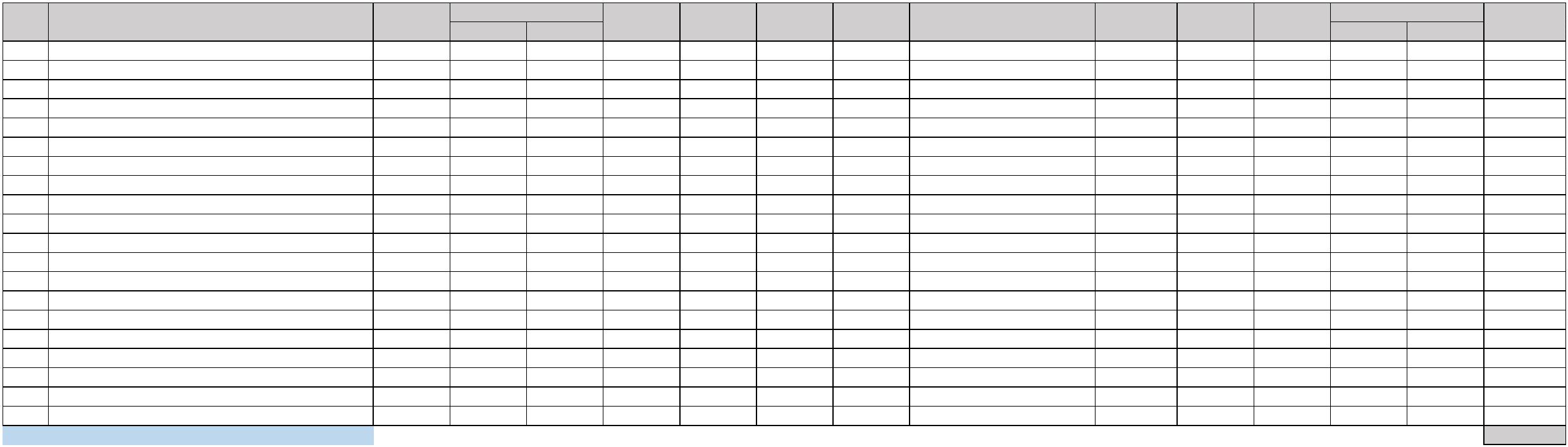 Příloha č. 2 - Ceník pojistnéhoCeník pojistného za pojištění odpovědnosti za újmu způsobenou provozem motorovéhovozidla a ceník pojistného za pojištění obvodových skelPojištění odpovědnosti za újmu způsobenou provozem vozidla v resortu Ministerstva spravedlnostiVýše ROČNÍHOpojistného (bezobvodových skel)za 1. pojistné období(12 měsíců)Výše ROČNÍHOpojistného (bezobvodových skel)za 2. pojistné období(12 měsíců)Výše ROČNÍHOpojistného (bezobvodových skel)za 3. pojistnéKategorie vozidla cm3období (12 měsíců)do 1 000 cm3 vč. nebo el pohon bez ZVZ (zvukovéa výstražné zařízení modré barvy)908,00 Kč908,00 Kč908,00 Kčdo 1 000 cm3 vč. nebo el pohon s ZVZnad 1 000 cm3 do 1 250 cm3 vč. bez ZVZnad 1 250 cm3 do 1 350 cm3 vč. bez ZVZnad 1 350 cm3 do 1 650 cm3 vč. bez ZVZnad 1 350 cm3 do 1 650 cm3 vč. s ZVZnad 1 650 cm3 do 1 850 cm3 vč. bez ZVZnad 1 850 cm3 do 2 000 cm3 vč. bez ZVZnad 1 850 cm3 do 2 000 cm3 vč. s ZVZnad 2 000 cm3 do 2 500 cm3 vč. bez ZVZnad 2 000 cm3 do 2 500 cm3 vč. s ZVZnad 2 500 cm3 bez ZVZ953,00 Kč953,00 Kč953,00 Kč1 016,00 Kč1 137,00 Kč1 273,00 Kč1 336,00 Kč1 425,00 Kč1 596,00 Kč1 675,00 Kč1 787,00 Kč1 876,00 Kč2 300,00 Kč2 415,00 Kč405,00 Kč1 016,00 Kč1 137,00 Kč1 273,00 Kč1 336,00 Kč1 425,00 Kč1 596,00 Kč1 675,00 Kč1 787,00 Kč1 876,00 Kč2 300,00 Kč2 415,00 Kč405,00 Kč1 016,00 Kč1 137,00 Kč1 273,00 Kč1 336,00 Kč1 425,00 Kč1 596,00 Kč1 675,00 Kč1 787,00 Kč1 876,00 Kč2 300,00 Kč2 415,00 Kč405,00 Kčnad 2 500 cm3 s ZVZMotocykl a motorová tříkolka od 50 ccmSanitní vozidla s ZVZ2 890,00 Kč8 004,00 Kč8 404,00 Kč11 205,00 Kč11 765,00 Kč2 890,00 Kč8 004,00 Kč8 404,00 Kč11 205,00 Kč11 765,00 Kč2 890,00 Kč8 004,00 Kč8 404,00 Kč11 205,00 Kč11 765,00 KčAutobus do 5000 kg bez ZVZAutobus do 5000 kg s ZVZAutobus nad 5000 kg bez ZVZAutobus nad 5000 kg s ZVZOstatní automobil a pracovní stroj s RZ do 3000 kgvčetně bez ZVZ23455836,00 Kč970,00 Kč168,00 Kč558,00 Kč835,00 Kč2 836,00 Kč3 970,00 Kč4 168,00 Kč5 558,00 Kč5 835,00 Kč2 836,00 Kč3 970,00 Kč4 168,00 Kč5 558,00 Kč5 835,00 KčOstatní automobil a pracovní stroj s RZ nad 3000kg do 12000 kg včetně bez ZVZOstatní automobil a pracovní stroj s RZ nad 3000kg do 12000 kg včetně s ZVZOstatní automobil a pracovní stroj s RZ nad 12000kg včetně bez ZVZOstatní automobil a pracovní stroj s RZ nad 12000kg včetně s ZVZ1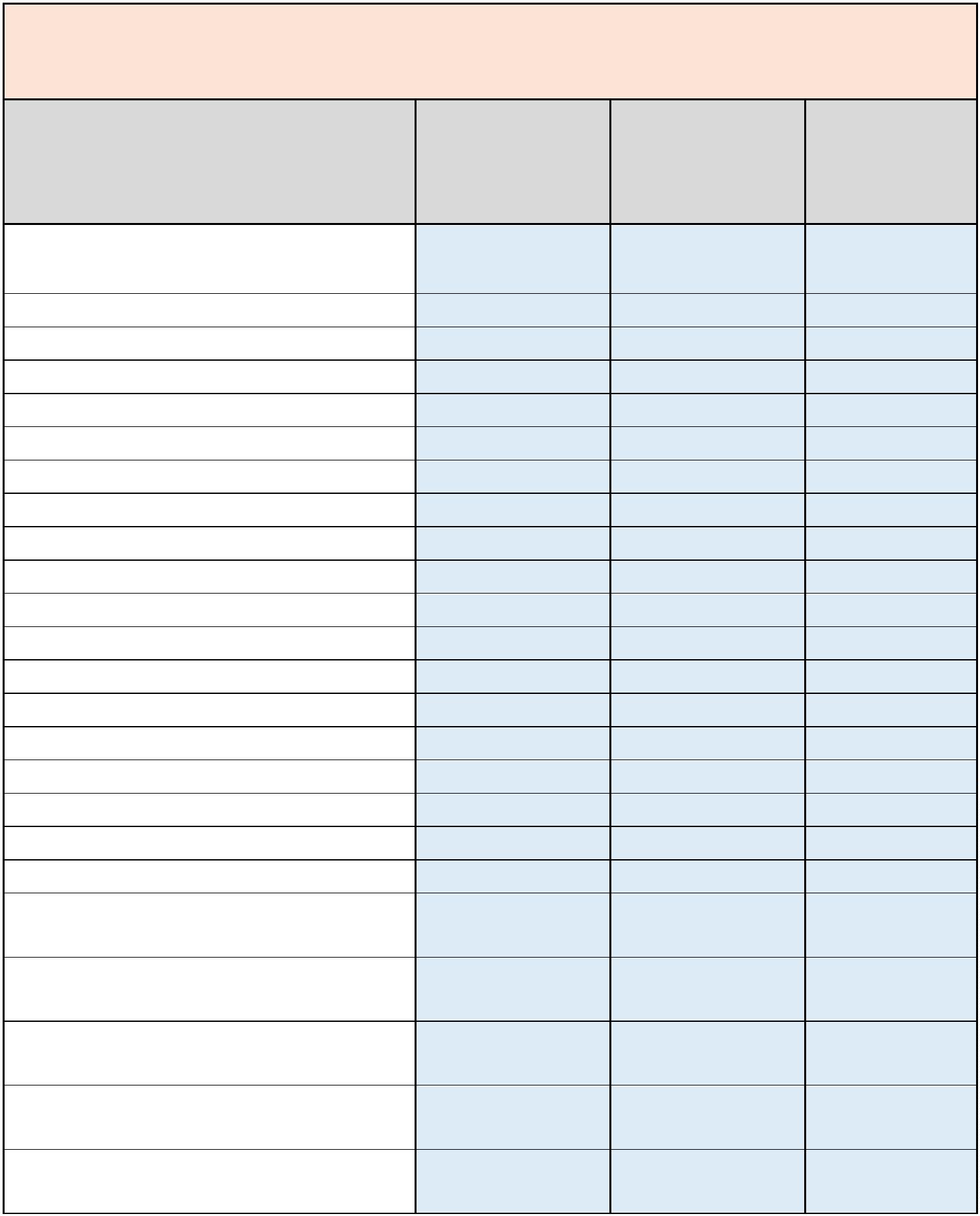 Traktor s RZ, pojízdný pracovní stroj bez RZ353,00 Kč353,00 Kč209,00 Kč353,00 Kč209,00 KčMotorový ruční vozík, traktor jednonápravovýnebo bez RZ, VZV vozík209,00 KčPojištění odpovědnosti za újmu způsobenou provozem vozidla v resortu Ministerstva spravedlnostiVýše ROČNÍHOpojistnéhoza 1. pojistné období(12 měsíců)Výše ROČNÍHOpojistnéhoza 2. pojistné období(12 měsíců)Výše ROČNÍHOpojistnéhoza 3. pojistnéPřípojné vozidloobdobí (12 měsíců)hmotnost do 750 kg97,00 Kč97,00 Kč97,00 Kčhmotnost nad 750 kg160,00 Kč160,00 Kč160,00 KčPojištění obvodových skel vozidel v resortu Ministerstva spravedlnostiVýše ROČNÍHOpojistnéhoza 3. pojistnéobdobí (12měsíců)Výše ROČNÍHOpojistnéhoza 1. pojistné období(12 měsíců)Výše ROČNÍHOpojistnéhoza 2. pojistné období(12 měsíců)Limit pojištění obvodových skel (POS)5112.000,- Kč180,00 Kč240,00 Kč360,00 Kč480,00 Kč180,00 Kč240,00 Kč360,00 Kč480,00 Kč180,00 Kč240,00 Kč360,00 Kč480,00 Kč0.000,- Kč5.000,- Kč0.000,- Kč25.000,- Kč0.000,- Kč560,00 Kč640,00 Kč560,00 Kč640,00 Kč560,00 Kč640,00 Kč335.000,- Kč0.000,- Kč720,00 Kč720,00 Kč720,00 Kč71 360,00 Kč1 360,00 Kč1 360,00 Kč2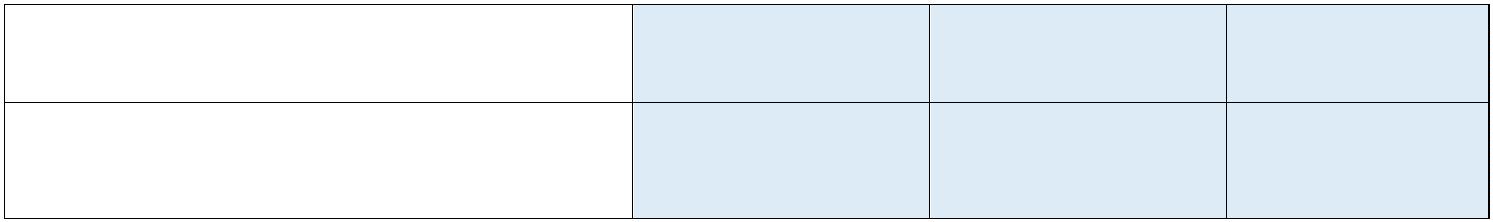 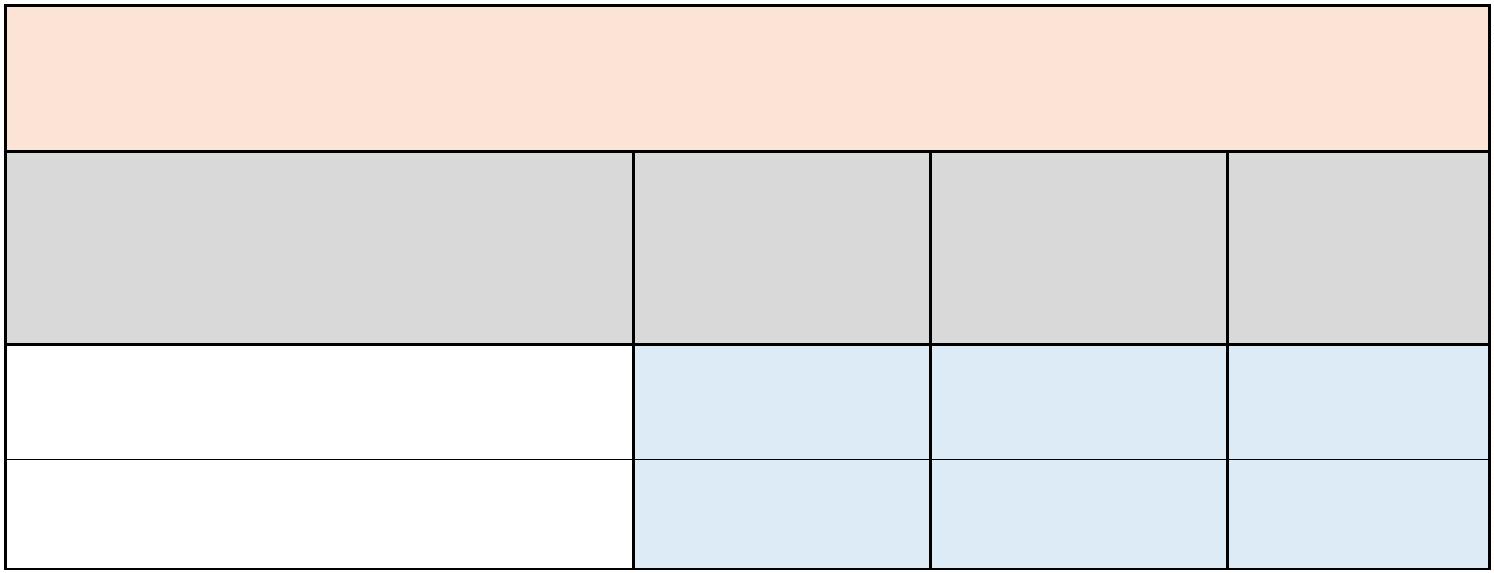 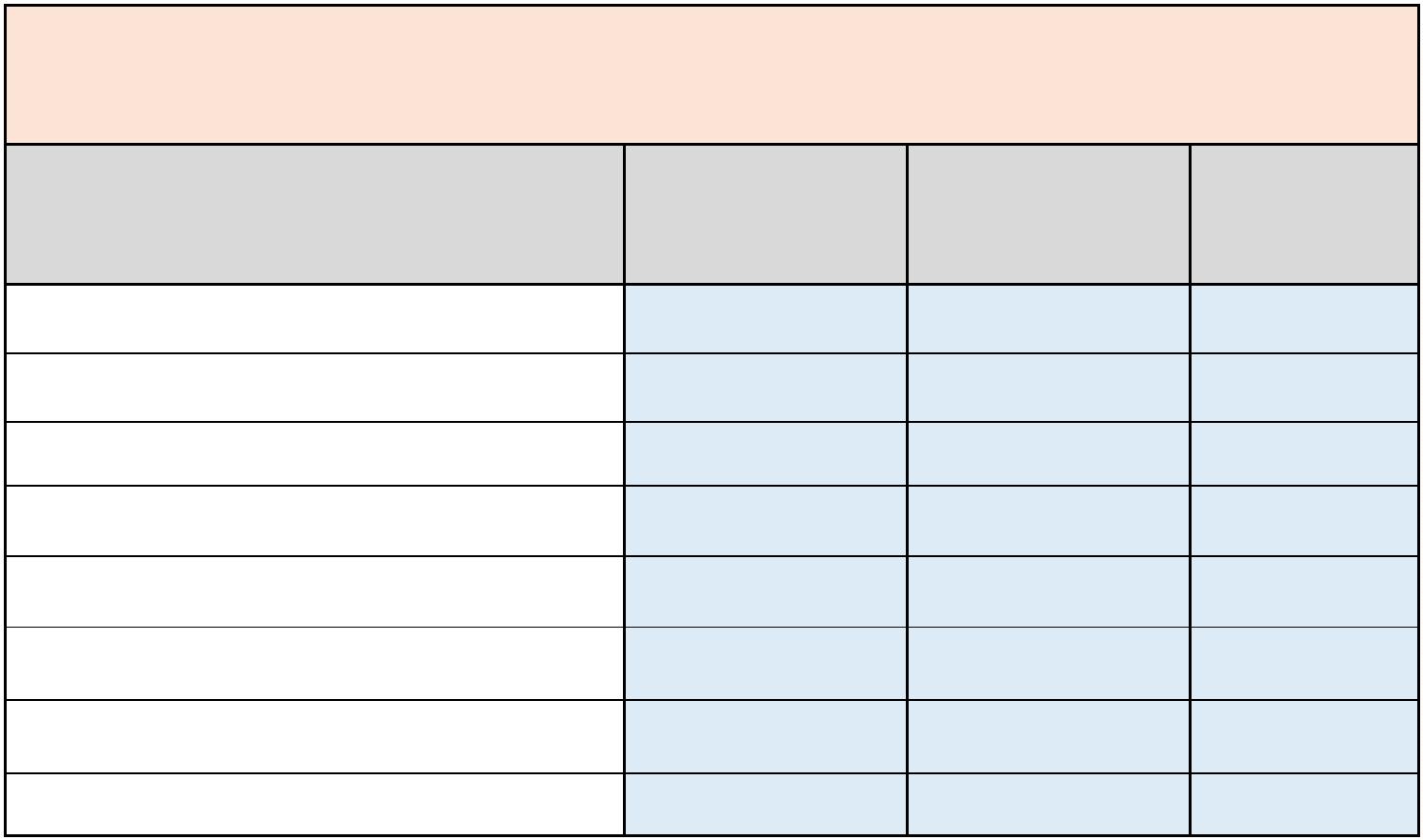 VŠEOBECNÉ POJISTNÉ PODMÍNKYobecná část pro škodové pojištěníHASICSKÁVZÁJEMNÁPOJITOVNA, A.S.ČLÁNEK 1VŠEOBECNÁ USTANOVENÍ12. Soukromé pojištění, které sjednává Hasičská vzájemná pojišťovna, a.s.(dále jen pojistitel), se řídí právním řádem České republiky, zejménazákonem č. 89/2012 Sb., Občanský zákoník, v platném znění (dále jennávrh přijat nebo nově určené pojistné zaplaceno v ujednané době, jinakdo jednoho měsíce ode dne doručení návrhu, má pojistitel právo pojištěnívypovědět s osmidenní výpovědní dobou; toto právo však pojistitel nemá,neupozornil-li na možnost výpovědi již v návrhu. Nevypoví-li pojistitelpojištění do dvou měsíců ode dne, kdy obdržel nesouhlas s návrhem,nebo kdy marně uplynula doba podle tohoto odstavce, zanikne jeho právovypovědět pojištění.Občanský zákoník), těmito všeobecnými pojistnými podmínkami–obecná část pro škodové pojištění (dále jen VPP), příslušnýmidoplňkovými pojistnými podmínkami, smluvními ujednánímia ustanoveními pojistné smlouvy.. Osoba, která uzavře s pojistitelem ve svůj prospěch nebo ve prospěch třetíosoby pojistnou smlouvu, je v těchto pojistných podmínkách označenajako pojistník.. Osoba, na jejíž život, zdraví, majetek nebo odpovědnost nebo jinouhodnotu pojistného zájmu se pojištění vztahuje, je pojištěným.. Ten, komu je pojistitel v případě pojistné události povinen za pojištěnéhoposkytnout pojistné plnění, za majetkovou újmu, za kterou pojištěnýodpovídá, je v těchto pojistných podmínkách označen jako poškozený.. Pojistitel a pojistník jsou v těchto pojistných podmínkách označenispolečně jako smluvní strany.4. Prokáže-li pojistitel, že by vzhledem k podmínkám platným v doběuzavření smlouvy smlouvu neuzavřel, existovalo-li by pojistné riziko vezvýšeném rozsahu již při uzavírání smlouvy, má právo pojištění vypověděts osmidenní výpovědní dobou. Nevypoví-li pojistitel pojištění do jednohoměsíce ode dne, kdy mu změna byla oznámena, zanikne jeho právovypovědět pojištění.345. Pojistitel může pojistné plnění odmítnout, byla-li příčinou pojistné událostiskutečnost, o které se dozvěděl až po vzniku pojistné události, a kterou při56sjednávání pojištění nebo jeho změny nemohl zjistit v důsledkuzaviněného porušení povinnosti stanovené v § 2788 Občanskéhozákoníku a pokud by při znalosti této skutečnosti při uzavírání smlouvytuto smlouvu neuzavřel, nebo pokud by ji uzavřel za jiných podmínek.Dnem doručení oznámení o odmítnutí pojistného plnění pojištění zanikne.6. Nebylo-li v pojistné smlouvě výslovně ujednáno, že pojištění změnouvlastnictví nebo spoluvlastnictví pojištěného majetku nezaniká, zaniknepojištění dnem oznámení této změny pojistiteli.. Oprávněnou osobou je ta osoba, které v důsledku pojistné událostivznikne právo na pojistné plnění.ČLÁNEK 2POČÁTEK A DOBA TRVÁNÍ POJIŠTĚNÍ1. K uzavření pojistné smlouvy je třeba, aby nabídka pojistitele na pojištěníbyla druhou stranou přijata do jednoho měsíce ode dne doručení nabídkydruhé straně. Projev vůle, který obsahuje dodatky, výhrady, omezení nebojiné změny, je odmítnutím nabídky a považuje se za novou nabídku.Odpověď s dodatkem nebo odchylkou, která podstatně nemění podmínkynabídky, je rovněž odmítnutím nabídky a považuje se za novou nabídku.Tento odstavec platí obdobně i pro případ, kdy smluvní strana navrhujezměnu pojistné smlouvy.. Nabídku pojistitele lze přijmout též zaplacením pojistného ve výši uvedenév nabídce, jestliže se tak stane ve lhůtě stanovené v odstavci 1. pojistnásmlouva je v takovém případě uzavřena, jakmile bylo pojistné zaplaceno.. Pojištění vzniká prvním dnem následujícím po dni uzavření pojistnésmlouvy, nebylo-li v pojistné smlouvě dohodnuto, že vznikne již uzavřenímpojistné smlouvy nebo později.. Není-li v pojistné smlouvě dojednáno jinak, pojistná smlouva se uzavírá nadobu neurčitou s pojistným obdobím jeden rok.. Pojistitel vydá pojistníkovi pojistku jako potvrzení o uzavření pojistnésmlouvy.ČLÁNEK 3ZÁNIK A ZMĚNY POJIŠTĚNÍ. Pojištění zaniká zejména:7. Jakýchkoliv změn v pojistné smlouvě lze dosáhnout písemnou dohodousmluvních stran.ČLÁNEK 4DORUČOVÁNÍ PÍSEMNOSTÍ1. Pro účely doručování písemností v souvislosti s pojištěním se doručováníprovádí na adresu bydliště nebo sídla smluvní strany uvedené v pojistnésmlouvě. V případě změny adresy jsou smluvní strany povinny tuto změnubez zbytečného odkladu prokazatelným způsobem písemně oznámitdruhé smluvní straně.2. V případě, že se písemnosti z takto uvedených adres vrátí jakonedoručené, považuje se zásilka za doručenou dnem následujícím po dni,kdy byla vrácena zpět odesilateli, a to i když se smluvní strana o tomtodoručení nedozvěděla.23453. Zmaří-li vědomě druhá strana dojití písemnosti, platí, že písemnost řádnědošla.ČLÁNEK 5PŘERUŠENÍ POJIŠTĚNÍPojištění se z důvodu nezaplacení pojistného ve smyslu Občanskéhozákoníku během pojistné doby nepřerušuje.ČLÁNEK 6ODSTOUPENÍ OD POJISTNÉ SMLOUVYOdstoupení od pojistné smlouvy je upraveno příslušnými ustanovenímiObčanského zákoníku.ČLÁNEK 7POVINNOSTI POJISTITELEKromě povinností, které jsou stanoveny právními předpisy je pojistitel dálepovinen:. zahájit bez zbytečného odkladu, po oznámení vzniku škodné události,šetření nutné ke zjištění existence a rozsahu jeho povinnosti plnit. Šetřeníje skončeno sdělením jeho výsledků osobě, která uplatnila právo napojistné plnění; na žádost této osoby jí pojistitel v písemné formě zdůvodnívýši pojistného plnění, popřípadě důvod jeho zamítnutí,11.1. uplynutím pojistné doby, na kterou bylo pojištění sjednáno. Bylo-lipojištění ujednáno na dobu určitou, lze ujednat, že uplynutím tétodoby pojištění nezanikne, pokud pojistitel nebo pojistník nejméněšest týdnů před uplynutím pojistné doby druhé straně nesdělí, ženemá zájem na dalším trvání pojištění. Nezanikne-li pojištěnía nejsou-li ujednány podmínky a doba prodloužení, prodlužuje sepojištění za týchž podmínek o tutéž dobu, na kterou bylo ujednáno,.2. je-li pojištění ujednáno s běžným pojistným, zaniká pojištění nazákladě písemné výpovědi pojistitele nebo pojistníka ke koncipojistného období; je-li však výpověď doručena druhé straně pozdějinež šest týdnů přede dnem, ve kterém uplyne pojistné období, zanikápojištění ke konci následujícího pojistného období,112311.3. písemnou výpovědí pojistitele nebo pojistníka podanou do dvouměsíců ode dne uzavření pojistné smlouvy. Výpovědní doba jeosmidenní a počíná běžet dnem doručení výpovědi druhé smluvnístraně. Jejím uplynutím pojištění zaniká,.4. zánikem pojištěné věci nebo jiné majetkové hodnoty, dnem zánikupojištěné právnické osoby bez právního nástupce, zánikempojistného nebezpečí, dnem smrti pojištěné osoby nebo dnemodmítnutí pojistného plnění, nestanoví-li pojistná smlouva jinak,.5. písemnou dohodou pojistitele s pojistníkem. V této dohodě musí býturčen okamžik zániku pojištění a dohodnut způsob vzájemnéhovyrovnání závazků,.6. upomene-li pojistitel pojistníka o zaplacení pojistného a poučí-li hov upomínce, že pojištění zanikne, nebude-li pojistné zaplaceno aniv dodatečné lhůtě, která musí být stanovena nejméně v trváníjednoho měsíce ode dne doručení upomínky, zanikne pojištěnímarným uplynutím této lhůty. Lhůtu pro zaplacení dlužnéhopojistného lze před jejím uplynutím dohodou prodloužit,. ukončit šetření do tří měsíců po tom, co mu byla tato událost podle odst.1oznámena. Nemůže-li ukončit šetření v této lhůtě je pojistitel povinensdělit oznamovateli důvody, pro které nelze šetření ukončit. Požádá-li o tooznamovatel, sdělí mu pojistitel důvody dle předchozí věty v písemnéformě,. poskytnout osobě, která uplatňuje právo na pojistné plnění, na základě jejípísemné žádosti, přiměřenou zálohu na výplatu pojistného plnění, trvá-lišetření ohledně výše pojistného plnění déle než tři měsíce a je-linepochybné, že došlo k pojistné události, ze které bude pojistné plněníposkytnuto; to neplatí, je-li rozumný důvod poskytnutí zálohy odepřít,. umožnit pojištěnému nahlédnout do spisových materiálů pojistiteletýkajících se jeho pojistné události a umožnit mu pořídit si kopii,11456. projednats pojištěným výsledky šetření nutného ke zjištění výšepojistného plnění nebo mu je sdělit,. vrátit pojištěnému zapůjčené doklady, které si vyžádá.ČLÁNEK 8POVINNOSTI POJIŠTĚNÉHO A POJISTNÍKA. Vedle povinností, které jsou stanoveny právními předpisy, jsou pojištěnýa pojistník dále povinni:1.7. zanikne-li pojistný zájem za trvání pojištění, zanikne i pojištění;pojistitel má však právo na pojistné až do doby, kdy se o zánikupojistného zájmu dozvěděl.123. Pojistitel i pojistník mají po každé pojistné události právo pojištění písemněvypovědět do tří měsíců ode dne oznámení vzniku pojistné události.Výpovědní doba v délce jednoho měsíce počíná běžet dnem doručenívýpovědi a jejím uplynutím pojištění zaniká.. Prokáže-li pojistitel, že by uzavřel smlouvu za jiných podmínek, pokud bypojistné riziko ve zvýšeném rozsahu existovalo již při uzavírání smlouvy,má právo navrhnout novou výši pojistného. Neučiní-li tak do jednohoměsíce ode dne, kdy mu změna byla oznámena, jeho právo zaniká. Není-li1.1. dát pravdivé a úplné odpovědi na veškeré písemné dotazy pojistitelevznesené v souvislosti se sjednáním pojištění nebo změnou pojistnésmlouvy,1.2. dbát, aby pojistná událost nenastala a neprodleně odstranit každouzávadu nebo nebezpečí, které by mohlo mít vliv na vznik pojistnéudálosti. Pokud již pojistná událost nastala, učinit taková opatření,aby újma byla co nejmenší,1.3. bez zbytečného odkladu písemně oznámit pojistiteli, že pojistnáNP/01/2014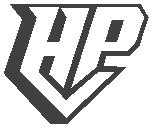 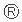 událost nastala. V souvislosti s šetřením pojistné události podatpravdivé vysvětlení o vzniku a rozsahu následků takové události,o právech třetích osob a o jakémkoliv vícenásobném pojištění,předložit doklady potřebné ke zjištění okolností rozhodných proposouzení nároku na pojistné plnění a jeho výši a umožnit pojistitelipořídit si kopie těchto dokladů. Pokud byla pojistná událostoznámena jinak než písemně, je povinností učinit tak dodatečně napříslušném tiskopise pojistitele. Pojistník, pojištěný nebo jinýoznamovatel pojistné události je povinen bezodkladně vyrozumětpojistitele, kde je možno poškozené nebo zničené věci prohlédnout.Je-li pojistnou událostí smrt pojištěného, má tuto povinnostoprávněná osoba,plnění vyplývající z pojistné smlouvy snížit úměrně tomu, jaký vliv mělototo porušení na rozsah jeho povinnosti plnit.ČLÁNEK 9POJISTNÉ1. Pojistitel má právo na pojistné za dobu trvání pojištění. Pojistné je úplatouza pojištění. Stanovené pojistné za dobu trvání pojištění platí pojistník,nebylo-li v pojistné smlouvě dohodnuto jinak. Právo na zaplacenípojistného vzniká pojistiteli dnem uzavření pojistné smlouvy nebo dnemdohodnutým v pojistné smlouvě. Je-li pojistník v prodlení s placenímpojistného, je pojistitel oprávněn požadovat zejména náhraduupomínacích výloh dle Sazebníku poplatků a úroku z prodlení ve výši,kterou určuje platný právní předpis. Pojistné zaplacené za dobu po zánikupojištění je tzv. nespotřebované pojistné.. V pojistné smlouvě se stanoví pojistná doba, to je doba, na kterou bylopojištění sjednáno. Je-li pojištění sjednáno na dobu určitou a pojistnéstanoveno na celou dobu pojištění, jedná se o jednorázové pojistné. Je-lisjednáno pojištění na dobu neurčitou, platí se pojistné za dohodnutápojistná období (běžné pojistné). Nebylo-li dohodnuto jinak, jejednorázové pojistné splatné dnem počátku pojištění a běžné pojistnéprvním dnem pojistného období. Pojistitel není povinen zasílat pojistníkovižádné výzvy k zaplacení pojistného.. Pojistný rok je rok, který začíná vždy ve výroční den pojištění a končí jedenden před následujícím výročním dnem pojištění. Výroční den počátkupojištění je den v kalendářním roce, který se svým označením, tj. číslemdne v kalendářním měsíci i číslem kalendářního měsíce shoduje se dnempočátku pojištění.. V pojistné smlouvě lze dohodnout splátky pojistného, termíny splatnostia výši jednotlivých splátek. Nebude-li některá splátka uhrazena řádněa včas a v dohodnuté výši, výhoda splátky odpadá a pojistitel má právožádat zaplacení zbývající části pojistného najednou.11.4. písemně oznámit bez zbytečného odkladu pojistiteli skutečnost, žeproti němu poškozený uplatnil právo na náhradu a vyjádřit se ke svépovinnosti nahradit vzniklou újmu, k požadované náhradě a k její výši,.5. došlo-li k pojistné události, nesmí měnit bez souhlasu pojistitele stavpojistnou událostí způsobený, dokud nejsou poškozené pojištěnévěci pojistitelem nebo jím pověřenou osobou prohlédnuty. Toto všakneplatí, je-li taková změna nutná z bezpečnostních, ekologickýcha hygienických důvodů, v obecném zájmu nebo pro zmírnění výšeújmy nebo ji oprávněný orgán nařídil. V takovém případě je povinen2zabezpečit dostatečné důkazyo rozsahu pojistné události3uchováním poškozených věcí, fotografickým nebo filmovýmmateriálem, videozáznamem, svědectvím třetích osob a škodnýmprotokolem,1.6. v řízení o náhradě újmy z pojistné události postupovat v souladus pokyny pojistitele, zejména se nesmí bez souhlasu pojistitelezavázat k náhradě promlčené pohledávky a nesmí bez jeho souhlasuuzavřít soudní smír. Proti rozhodnutí příslušných orgánů, které setýkají náhrady újmy, je povinen se včas odvolat, pokud v odvolacílhůtě neobdrží jiný pokyn od pojistitele,.7. učinit opatření, aby nedošlo k promlčení nebo zániku práva nanáhradu újmy, které podle Občanského zákoníku a jiných právníchpředpisů přechází na pojistitele,.8. uplatnit vůči poškozenému nebo jiné osobě právo na vrácenívyplacené částky pojistného plnění, vzniklo-li mu na to právo. Pokudpojistitel za pojištěného již tuto částku zaplatil, přechází toto právo napojistitele. Na pojistitele přechází též právo pojištěného na úhradunákladů řízení o náhradě újmy, které mu bylo přiznáno proti odpůrci,pokud je pojistitel za něj uhradil. Pokud tyto právní skutečnostinastanou, je pojištěný povinen to neprodleně oznámit pojistitelia předložit mu doklady potřebné k uplatnění těchto práv,.9. sdělit bez zbytečného odkladu pojistiteli, že v souvislosti s pojistnouudálostí bylo zahájeno trestní řízení proti pojištěnému nebo jehozaměstnanci, a pojistitele informovat o průběhu a výsledcích tohotořízení,.10. bez zbytečného odkladu oznámit pojistiteli, že se našla věcpohřešovaná v souvislosti s pojistnou událostí. V případě, že obdrželpojistné plnění za tuto věc, je povinen vrátit pojistiteli pojistné plněnísnížené o přiměřené a účelně vynaložené náklady potřebné naopravu této věci, pokud byla poškozena v době od pojistné událostido doby, kdy byla nalezena, pokud není v pojistné smlouvě ujednánojinak,456. Není-li běžné pojistné za příslušné pojistné období zaplaceno v plné výši,použije pojistitel jakoukoliv další platbu pojistného, popř. její část, naúhradu dlužného pojistného, a to i v případě, je-li tato další platbapojistníkem určena na jiné pojistné období.. Pojistitel má právo odečíst od pojistného plnění splatné pohledávkypojistného a jiné splatné pohledávky, včetně náhrady upomínacích výloha úroku z prodlení, a to i tehdy, není-li oprávněná osoba totožnás pojistníkem. Případné přeplatky pojistného použije pojistitel na úhradupojistného za další pojistné období nebo je vrátí pojistníkovi. Pojistitel je11rovněž oprávněn odečíst dlužné pojistnémimořádného pojistného.z případného vloženého7. Pojistné stanoví pojistitel zejména podle rozsahu a obsahu pojištění,ohodnocení přijímaného rizika, výše pojistné částky a dohodnuté výšespoluúčasti. Na žádost pojistníka je pojistitel povinen sdělit zásady prostanovení výše pojistného.. Zanikne-li pojištění v důsledku pojistné události, náleží pojistiteli pojistnédo konce pojistného období, v němž pojistná událost nastala. V takovémpřípadě náleží pojistiteli jednorázové pojistné celé.. Pojistitel má právo v souvislosti se změnami podmínek rozhodných prostanovení výše pojistného upravit nově výši běžného pojistného na dalšípojistné období. Pojistitel je povinen nově stanovenou výši pojistnéhosdělit pojistníkovi nejpozději ve lhůtě dvou měsíců před dnem splatnostipojistného za pojistné období, ve kterém se má výše pojistného změnit.Pokud pojistník se změnou výše pojistného nesouhlasí, může svůjnesouhlas uplatnit do jednoho měsíce ode dne, kdy se o navrhovanézměně výše pojistného dozvěděl. V tomto případě pak pojištění zanikneuplynutím pojistného období, na které bylo pojistné zaplaceno, nebylo-lidohodnuto jinak. Pojistitel je povinen ve sdělení o nově stanovené výšipojistného pojistníka na tento následek upozornit. Pokud není v uvedenédobě takový nesouhlas dán, platí, že pojistník s novou úpravou souhlasí.0. Sníží-li se podstatně pojistné riziko v pojistné době, vzniká pojistitelipovinnost snížit pojistné úměrně k snížení pojistného rizika s účinnostíode dne, kdy se o tomto snížení dozvěděl.1189111.11. bez zbytečného odkladu oznámit pojistiteli změnu nebo zánikpojistného rizika,.12. bez zbytečného odkladu oznámit pojistiteli všechny změnyskutečností, na které byl pojistitelem při sjednání pojištění tázán,.13. neprodleně oznámit pojistiteli, že uzavřel další pojištění proti témužpojistnému nebezpečí u jiného pojistitele a sdělit název pojistitelea výši pojistných částek nebo výši limitů pojistného plnění,.14. netrpět porušování uložených povinností ze strany třetích osob(u pojištěné právnické osoby se za třetí osoby považují také všechnyfyzické a právnické osoby pro pojištěného činné),111.15. plnit i další povinnosti uložené mu pojistitelem v pojistné smlouvěnebo pojistných podmínkách.11. Pojistitel je oprávněn stanovit výši minimálního běžného pojistného. Bezohledu na jiná ustanovení těchto všeobecných pojistných podmínek platí,že pojistník je povinen hradit pojistiteli, z jedné pojistné smlouvy,minimálně běžné pojistné ve výši stanoveného minimálního běžnéhopojistného. Výše minimálního běžného pojistného je stanovena v pojistnésmlouvě. Pokud není výše minimálního běžného pojistného stanovena2. Pojistník nesmí bez pojistitelova souhlasu učinit nic, co zvyšuje pojistnénebezpečí nebo pojistné riziko, ani to třetí osobě dovolit; zjistí-li aždodatečně, že bez pojistitelova souhlasu dopustil, že se pojistnénebezpečí nebo pojistné riziko zvýšilo, pojistiteli to bez zbytečnéhoodkladu oznámí. Zvýší-li se pojistné nebezpečí nebo pojistné rizikonezávisle na pojistníkově vůli, oznámí to pojistník pojistiteli bezzbytečného odkladu poté, co se o tom dozvěděl. Je-li pojištěno cizípojistné riziko, má tuto povinnost pojištěný.. Poruší-li pojistník nebo pojištěný povinnost oznámit zvýšení pojistnéhorizika, má pojistitel právo pojištění vypovědět bez výpovědní doby. Vypoví-li pojistitel pojištění, náleží mu pojistné až do konce pojistného období,v němž pojištění zaniklo; jednorázové pojistné náleží pojistiteli v tomtopřípadě celé. Nevypoví-li pojistitel pojištění do dvou měsíců ode dne, kdyse o zvýšení pojistného rizika dozvěděl, zanikne jeho právo vypovědětpojištění. Poruší-li pojistník nebo pojištěný povinnost oznámit zvýšenípojistného rizika a nastala-li po této změně pojistná událost, má pojistitelprávo snížit pojistné plnění úměrně k tomu, jaký je poměr pojistného, kteréobdržel, k pojistnému, které by měl obdržet, kdyby se byl o zvýšenípojistného rizika z oznámení včas dozvěděl.vpojistné smlouvě, platí, že minimální běžné pojistné bylo mezipojistníkem a pojistitelem dohodnuto ve výši uvedené v Sazebníkupoplatků.ČLÁNEK 10POJISTNÁ HODNOTA. Pojistnou hodnotou je nejvyšší možná majetková újma, která může nastatv důsledku pojistné události.. Pojistná hodnota věci může být vyjádřena jako:312?nová cena věci, tj. cena, za kterou lze v daném místě a v danémčase věc stejnou nebo srovnatelnou znovu pořídit jako věc stejnounebo novou, stejného druhu a účelu, pokud je pojištění sjednánona novou cenu,?časová cena, tj. cena, kterou měla věc bezprostředně předpojistnou událostí. Stanoví se z nové ceny věci, přičemž se přihlížíke stupni opotřebení nebo jiného znehodnocení anebo zhodnocenívěci, k němuž došlo její opravou, modernizací nebo jinýmzpůsobem, pokud je pojištění sjednáno na časovou cenu.4. Mělo-li porušení povinností uvedených v tomto článku těchtovšeobecných pojistných podmínek nebo i jiných povinností pojistníka,pojištěného nebo jiné osoby, která má na pojistné plnění právo, podstatnývliv na stanovení nižšího pojistného nebo vznik pojistné události, jejíprůběh nebo na zvětšení rozsahu následků pojistné události anebozjištění nebo určení výše pojistného plnění, je pojistitel oprávněn pojistné3. Pojištění může být sjednáno i na jinou cenu, která musí být výslovněujednána v pojistné smlouvě.ČLÁNEK 11POJISTNÁ ČÁSTKA. Není-li v pojistné smlouvě dohodnuto jinak, je pojistné plnění pojistiteleomezeno horní hranicí. Horní hranice se určí pojistnou částkou nebolimitem pojistného plnění.věci stejného druhu a kvality, sníženou o cenu případných zbytků,vždy však nižší z uvedených částek,.2. u poškozených věcí částku odpovídající přiměřeným nákladům naopravu poškozené věci, sníženou o cenu upotřebitelných zbytkůnahrazovaných částí poškozené věci.5126. Pojistitel uhradí v případě pojištění věci na časovou cenu:. Pojistná částka se stanoví na návrh a odpovědnost pojistníka tak, abyodpovídala pojistné hodnotě pojištěné věci nebo souboru pojištěných věcív době uzavření pojistné smlouvy. Vztahuje-li se pojištění na několikpojištěných souborů věcí, určí se pojistná částka nebo limit pojistnéhoplnění na každý soubor samostatně. Věci, které se staly součástípojištěného souboru po uzavření pojistné smlouvy, jsou pojištěny. Věci,které přestaly být součástí souboru, přestávají být pojištěny.. Nelze-li v době uzavření pojistné smlouvy určit pojistnou hodnotu, určí sena návrh a odpovědnost pojistníka horní hranice pojistného plnění limitempojistného plnění. Limit pojistného plnění se v pojistné smlouvě stanovíi v případě, že pojištění se vztahuje pouze na část hodnoty pojištěnéhomajetku nebo jestliže tomu odpovídá pojistný zájem.. Z jedné pojistné události je pojistitel povinen plnit do výše pojistné částky(resp. limitu pojistného plnění) dohodnuté v pojistné smlouvě. Bylo-liv pojistné smlouvě sjednáno pojištění pro jednu a všechny pojistnéudálosti vzniklé v pojistném roce, je pojistná částka (resp. limit pojistnéhoplnění) horní hranicí plnění pojistitele pro plnění ze všech pojistnýchudálostí, které vznikly v témže pojistném roce.. Při sjednání pojištění na první riziko může být pojistná částka po dohoděsmluvních stran vědomě snížena pod pojistnou hodnotu pojišťované věcinebo souboru věcí. Tento způsob pojištění musí být výslovně v pojistnésmlouvě uveden. Sjednaná pojistná částka je horní hranicí plnění projednu a všechny pojistné události, ke kterým došlo v průběhu sjednanédoby pojištění (pojistného období).ČLÁNEK 12PODPOJIŠTĚNÍ A PŘEPOJIŠTĚNÍ. Je-li pojistná částka v době pojistné události nižší než pojistná hodnotapojištěného majetku, sníží pojistitel pojistné plnění ve stejném poměru,v jakém je výše pojistné částky ke skutečné výši pojistné hodnotypojištěného majetku.6.1. u zničených a pohřešovaných věcí částku odpovídajícím nákladůmna znovupořízení nové věci nebo nákladům na výrobu věci stejnéhodruhu a kvality, sníženou o částku odpovídající stupni opotřebenínebo jiného znehodnocení a zvýšenou o případné zhodnocení věcipřed pojistnou událostíupotřebitelných zbytků,a dále sníženou o cenu případných6.2. u poškozených věcí částku odpovídající přiměřeným nákladům naopravu poškozené věci sníženou o částku odpovídající stupniopotřebení nebo jinému znehodnocení a zvýšenou o případnézhodnocení poškozené věci z doby před pojistnou událostí a dále34sníženouo cenu upotřebitelných zbytků nahrazovaných částípoškozené věci.78. Došlo-li k pojistné události na věci pojištěné na jinou cenu, řídí se plněnípojistitele příslušnými ustanoveními pojistné smlouvy. Pokud nenív pojistné smlouvě uvedeno jinak, nesmí plnění přesáhnout částkuodpovídající nákladům na znovupořízení věci v době bezprostředně předpojistnou událostí sníženou o cenu případných upotřebitelných zbytků.. Pojistitel dále uhradí:58.1. u pojištěných zásob zničených nebo pohřešovaných, náklady najejich novou výrobu nebo pořízení, nejvýše však částku, kterou bypojištěný obdržel při jejich prodeji v době pojistné události sníženouo hodnotu ušetřených nákladů na prodej a distribuci a cenuupotřebitelných zbytků,.2. u pojištěných zásob poškozených částku, která je potřebná na jejichopravu nebo úpravu v době bezprostředně před pojistnou událostísníženou o cenu upotřebitelných zbytků,.3. u pojištěných nosičů dat a záznamů na nich, písemností, plánů,obchodních knih, kartoték, výkresů a jiné obdobné dokumentace,které byly poškozeny, zničeny nebo pohřešovány, částkuodpovídající přiměřeným nákladům na jejich opravu čiznovupořízení, jestliže je pojištěný vynaložil. Od této částky se odečtehodnota upotřebitelných zbytků. Pokud pojištěný tyto nákladynevynaložil, pojistitel je oprávněn poskytnout pojistné plněníodpovídající hodnotě materiálu,8812. Ustanovení odst. 1 neplatí:2.1. byla-li pojistná částka stanovena pojistitelem a takto výslovněuvedena v pojistné smlouvě,.2. bylo-li pojištění sjednáno na první riziko.234. Převyšuje-li pojistná částka pojistnou hodnotu pojištěného majetku, majípojistitel i pojistník právo navrhnout druhé smluvní straně, aby bylapojistná částka snížena při současném poměrném snížení pojistného prodalší pojistné období, následující po této změně. Nepřijme-li strana návrhdo jednoho měsíce ode dne, kdy jej obdržela, pojištění zaniká.. Převyšuje-li pojistná částka pojistnou hodnotu pojištěného majetku a bylo-li ujednáno jednorázové pojistné, má pojistitel právo domáhat se sníženípojistné částky pod podmínkou, že bude poměrně sníženo i pojistné,a pojistník má právo domáhat se snížení pojistného pod podmínkou, žebude poměrně snížena i pojistná částka.8.4. u pojištěných cizích věcí poškozených, zničených nebopohřešovaných částku odpovídající nákladům na jejichznovupořízenív době bezprostředně před pojistnou událostísníženou o cenu upotřebitelných zbytků. Pojistitel poskytne plnění jentehdy, je-li pojištěný povinen vynaložit náklady na uvedenípoškozených věcí do původního stavu nebo tyto náklady již vynaložil,.5. u pojištěných věcí zvláštní hodnoty vzniká pojištěnému v případějejich poškození, zničení nebo pohřešování nárok, aby mu pojistitelvyplatil pojistné plnění odpovídající nákladům na uvedení dopůvodního stavu. Nelze-li věc do původního stavu uvést, pojistitelposkytne pojistné plnění ve výši sjednané pojistné částky nebo limitupojistného plnění. Pojištění nezohledňuje historickou ani uměleckouhodnotu pojištěné věci,8ČLÁNEK 13VYMEZENÍ POJISTNÉ UDÁLOSTI A VÝLUKY Z POJIŠTĚNÍ. Pojistnou událostí je nahodilá událost, se kterou je spojen vznik povinnostipojistitele plnit.. Není-li v pojistné smlouvě dohodnuto jinak, nevztahuje se pojištění naújmy zapříčiněné:128.6. u pojištěných vkladních a šekových knížek, platebních karet, cennýchpapírů a cenin, došlo-li k jejich poškození, zničení nebo pohřešování,vyplatí pojistitel částku na jejich umoření.2.1. válečnými událostmi, jinými ozbrojenými konflikty (např. vzpoura,povstání, nebo jiné hromadné násilné nepokoje motivované politicky,sociálně, ideologicky, nábožensky či jinak) a s tím spojenými9. Finanční náklady na provizorní opravu pojištěných věcí nahradí pojistitelpouze tehdy, pokud tyto náklady jsou součástí celkových nákladů naopravu a nezvyšují celkové plnění pojistitele. Expresní příplatky, prácipřesčas, cestovní náklady servisních techniků hradí pojistitel pouze tehdy,pokud se k tomu zavázal.vojenskými, policejnímia úředními opatřeními; stávkou;teroristickými činy vedenými přímo nebo nepřímo proti pojištěnému,.2. působením jaderné energie, radiace, exhalace a emisemi; přihospodaření s azbestem a formaldehydem nebo neoprávněném čineopatrném použití nebezpečných látek (např. hořlaviny, výbušniny,jedy); znečištěním životního prostředí, (např. kontaminací vody,hornin, půdy, ovzduší, flóry a fauny).210. Pokud pojistitel rozhodl o tom, že poskytne naturální pojistné plnění,apojištěný přesto provedl opravu nebo výměnu věci jiným nežstanoveným způsobem, poskytne pojistitel pojistné plnění jen do té výše,kterou by poskytl, kdyby pojištěný postupoval podle jeho pokynů.11. Veškeré ceny při poskytování pojistného plnění nebo stupně opotřebení čizhodnocení budou vždy stanoveny odborným posouzením neboodhadem pojistitele, případně k tomu způsobilou osobou po dohoděs pojistitelem. Dále pojistitel rozhodne, kdy se jedná o poškození věci nebozničení věci.12. Pojistitel uhradí vždy pouze přiměřené a hospodárně vynaložené nákladyna opravu. Přiměřeným nákladem na opravu věci je cena opravy věci nebojejí části, která je v místě opravy obvyklá a je prováděna obvykloutechnologií bez příplatků za urychlení opravy a nepřesáhne pojistnouhodnotu věci.ČLÁNEK 14POJISTNÉ PLNĚNÍ1. Právo na pojistné plnění vznikne, nastanou-li skutečnosti uvedenév pojistné smlouvě, se kterými je spojen vznik povinnosti pojistiteleposkytnout pojistné plnění. Pojistné plnění poskytne pojistitel v penězích(v tuzemské měně), pokud nerozhodne, že poskytne naturální plnění. Propřepočet cizí měny se použije kurzu oficiálně vyhlášeného ČNB ke dnivzniku pojistné události.. Pokud o vzniku povinnosti pojištěného k náhradě újmy rozhoduje soudnebo jiný oprávněný státní orgán, platí, že pojistitel je povinen poskytnoutpojistné plnění teprve dnem, kdy rozhodnutí tohoto orgánu nabylo právnímoci.234513. U jednotlivých věcí tvořících jeden celek nebere pojistitel v úvahu celkovéznehodnocení, které utrpíi jednotlivé nepoškozené předmětypoškozením, zničením nebo ztrátou ostatních věcí.. Pojistné plnění je splatné do 15. dnů po skončení šetření pojistitele,nutného ke zjištění rozsahu pojistného plnění. Šetření je skončeno,jakmile pojistitel sdělí jeho výsledky pojištěnému nebo oprávněné osobě,která uplatnila právo na pojistné plnění.14. Jestliže pojištěný nahradil poškozenému újmu sám, je pojistitel oprávněnpřezkoumat a zhodnotit všechny skutečnosti týkající se vzniku práva naplnění z pojištění, jako by k náhradě újmy pojištěným nedošlo.15. Právo na pojistné plnění nevznikne, byla-li pojistná událost způsobenapojištěným nebo oprávněnou osobou úmyslně nebo z jejího podnětu,úmyslným jednáním statutárních zástupců, rodinných příslušníků neboosob žijících s pojištěným ve společné domácnosti.16. Pokud byly náklady šetření vynaložené pojistitelem, vyvolány nebozvýšeny porušením povinností pojistníka nebo pojištěného, má pojistitelprávo požadovat na tom, kdo povinnost porušil přiměřenou náhradu.17. Vznikla-li pojistná událost za okolností vzbuzujících podezření z trestného. Pojistitel není v prodlení s pojistným plněním po dobu, po kterou jepojistník, pojištěný nebo oprávněná osobav prodlení s plněnímpovinností, které jsou uloženy pojistnými podmínkami nebo pojistnousmlouvou.. Pojistitel uhradí v případě pojištění věci na novou cenu:5.1. u zničených a pohřešovaných věcí částku odpovídajícím nákladůmna znovupořízení nové nebo stejné věci nebo nákladům na výrobučinu nebo pokusu o něj, vzniká právo na pojistné plnění až po oznámenípoplatků k datu provedení úkonu. Úhrada poplatků je splatná předem.Poplatky nejsou součástí pojistného.této skutečnostiorgánům.a rozsahu způsobené újmy příslušným policejnímČLÁNEK 2118. Má-li pojištěný vůči poškozenému nebo jiné osobě právo na vrácenívyplacené částky, přechází toto právo na pojistitele, pokud za pojištěnéhotuto částku zaplatil. Na pojistitele přechází též právo pojištěného naúhradu nákladů řízení o náhradě újmy, které mu bylo přiznáno protiodpůrci, pokud je pojistitel za něj uhradil. Pokud tyto právní skutečnostinastanou, je pojištěný nebo oprávněná osoba povinna postupovat tak, abypojistitel mohl toto právo uplatnit (mj. neprodleně oznámit tuto skutečnostpojistiteli a předložit mu doklady potřebné k uplatnění těchto práv).9. Zmařil-li pojištěný nebo oprávněná osoba přechod svých nároků napojistitele, má pojistitel právo pojistné plnění snížit až do výše částek, kteréby jinak mohl získat. Projeví-li se následky takového jednání až po výplatěpojistného plnění, má pojistitel právo na vrácení vyplaceného plnění až dovýše částek, které by jinak mohl získat.0. V pojistné smlouvě lze dohodnout, že pojistitel neposkytne pojistnéplnění, pokud výše újmy nepřesáhne hranici stanovenou v pojistnésmlouvě. Lze dohodnout, že pojištěný nebo oprávněná osoba se budepodílet na úhradě vzniklé újmy způsobem stanoveným v pojistné smlouvě(spoluúčast). Spoluúčast je v pojistné smlouvě vyjádřena sjednanoupevnou částkou, procentem nebo kombinací pevné částky a procenta.Spoluúčast se stanoví z hodnoty pojistného plnění. Spoluúčast pojistitelodečte od vypočtené výše pojistného plnění a vyplatí oprávněné osoběpojistné plnění ve výši po odečtení spoluúčasti.INFORMACE TÝKAJÍCÍ SE OCHRANY OSOBNÍCH ÚDAJŮ. Pojistitel zpracovává osobní údaje účastníků pojištění, v souladu sezákonem č. 101/2000 Sb., o ochraně osobních údajů, ve znění pozdějšíchpředpisů (dále jen „zákon o ochraně osobních údajů“). Účastníci pojištěnípodpisem návrhu na uzavření pojistné smlouvy s jejich zpracovávánímsouhlasí.123. Pro účely tohoto článku těchto VPP jsou pojistník a pojištěný označovánispolečně jako účastníci pojištění.12. V souladu se zákonem o ochraně osobních údajů udělil účastník pojištěníuzavřením, respektive podpisem pojistné smlouvy, jejíž nedílnou součástíjsou tyto VPP, pojistiteli souhlas ke zpracování osobních údajůobsažených v pojistné smlouvě za účelem nabízení obchodu nebo služebpojistitele, pojistitelem účastníkovi pojištění.. V souladu se zákonem o ochraně osobních údajů udělil účastník pojištěníuzavřením, respektive podpisem, pojistné smlouvy, jejíž nedílnousoučástí jsou tyto VPP, pojistiteli souhlas ke zpracování osobnícha citlivých údajů za účelem provozování pojišťovací činnosti, činnostísouvisejících s pojišťovací činností a zajišťovací činnosti.. Ve smyslu ustanovení § 5 odst. 5 zákona o ochraně osobních údajůuděluje účastník pojištění pojistiteli souhlas k tomu, aby k údajůmv rozsahu podle ustanovení § 5 odst. 5 zákona o ochraně osobních údajůzískaným pojistitelem, coby správcem, přiřazoval pojistitel další osobníúdaje účastníka pojištění.. Všechny výše uvedené souhlasy uděluje účastník pojištění pojistiteli nadobu od okamžiku uzavření pojistné smlouvy, jejímž uzavřením,respektive podpisem, účastník pojištění výše uvedené souhlasy pojistiteliudělil a jejíž nedílnou součástí jsou tyto VPP, do uplynutí pěti let od zánikuposledního právního vztahu pojištění sjednaného uvedenou pojistnousmlouvou, resp. v případě zpracování citlivých údajů na dobu trvání práva povinností z pojištění sjednaného uvedenou pojistnou smlouvou.. Dále účastník pojištění souhlasí s předáváním jeho osobních údajů dojiných států.. Pojistitel tímto informuje a poučuje účastníka pojištění o tom, že:a) osobní údaje účastníka pojištění budou zpracovány v rozsahuosobních údajů obsažených v pojistné smlouvě, jejímž uzavřením,respektive podpisem, účastník pojištění výše uvedené souhlasypojistiteli udělil a jejíž nedílnou součástí jsou tyto VPP a v rozsahuosobních údajů sdělených účastníkem pojištění pojistiteliv souvislosti s právním vztahem pojištění,b) osobní údaje účastníka pojištění budou zpracovány za účelemprovozování pojišťovací činnosti, činností souvisejícíchs pojišťovací činností, zajišťovací činnosti, a dále za účelemnabízení obchodu nebo služeb pojistitele, účastníkovi pojištěnípojistitelem,45621. Není-li v době pojistné události pojištěný, resp. poškozená osoba, plátcemdaně z přidané hodnoty, pak se uvedená daň zahrnuje do pojistnéhoplnění.ČLÁNEK 15PRÁVO POJISTITELE NA NÁHRADU POJISTNÉHO PLNĚNÍ. Jestliže pojištěný způsobí újmu svým jednáním, které bylo ovlivněnopožitím alkoholu nebo aplikací omamných nebo psychotropních láteknebo přípravku takovou látku obsahujícího, má pojistitel proti němu právona náhradu toho co za něho plnil.. Ustanovení odstavce 1 se nevztahuje na případy, kdy pojištěný užil lékyobsahující návykové látky nebo přípravky obsahující návykové látky,pokud tyto léky užil způsobem předepsaným lékařem a pokud nebyllékařem nebo výrobcem léku upozorněn, že v době aplikace těchto lékůnelze vykonávat činnost, v důsledku které způsobil újmu.1278ČLÁNEK 16ZACHRAŇOVACÍ NÁKLADY1. Učinil-li pojistník nebo pojištěný opatření, i bezúspěšná, která mohlvzhledem k okolnostem považovat za nutná k odvrácení bezprostředněhrozící pojistné události nebo na zmírnění již nastalé pojistné události,pojistitel mu uhradí účelně vynaložené náklady, byly-li úměrné ceněpojištěné věci nebo částce, kterou by byl pojistitel povinen plnit.. Pokud měl pojistník nebo pojištěný povinnost z důvodů hygienických,ekologických či bezpečnostních učinit opatření k odklizení poškozenéhopojištěného majetku nebo jeho zbytků, a pokud k poškození došlopojistnou událostí, uhradí mu pojistitel i tyto účelně vynaložené náklady.. Zachraňovací náklady prokazatelně vynaložené podle odstavce 1 a 2 jsouomezeny částkou 20% pojistné částky nebo limitu sjednaného pojistnéhoplnění, nejvýše však pojistitel vyplatí 100.000,- Kč, pokud toto omezenínení zákonem zakázáno.. Zachraňovací náklady, které pojistník vynaložil se souhlasem a na pokynpojistitele a k nimž by jinak nebyl povinen, pojistitel uhradí bez omezení.. Plnění poskytnuté podle tohoto článku se do vyplacených pojistnýchplnění nezapočítávají.. Pojistitel nehradí náklady vynaložené na běžnou údržbu nebo ošetřovánípojištěné věci a na zásah hasičů nebo jiných osob, které jsou povinnyzasáhnout ve veřejném zájmu.23c) osobní údaje účastníka pojištění bude zpracovávat pojistitel,d) poskytnutí osobních údajů účastníkem pojištění pojistiteli jedobrovolné,e) účastník pojištění je oprávněn využít práv (zejména práva přístupuk osobním údajům a práva na opravu osobních údajů) daných muustanovením§12 a§21 zákona o ochraně osobních údajů.. Ve smyslu ustanovení § 13 c zákona č. 133/2000 Sb., o evidenci obyvatela o rodných číslech a o změně některých zákonů, ve znění pozdějšíchpředpisů, souhlasí účastník pojištění s tím, aby ve stejném rozsahu, zastejným účelem a po stejnou dobu jako ostatní osobní údaje bylovyužíváno rodné číslo, jehož je účastník pojištění nositelem.0. V souladu s ustanovením § 7 odst. 2 zákona č. 480/2004 Sb., o některýchslužbách informační společnosti a o změně některých zákonů, ve zněnípozdějších předpisů, uděluje účastník pojištění pojistiteli výslovný souhlask využití podrobností jeho elektronického kontaktu obsažených v pojistnésmlouvě, jejímž uzavřením, respektive podpisem, účastník pojištění výšeuvedené souhlasy pojistiteli udělil a jejíž nedílnou součástí jsou tyto VPP,za účelem šíření obchodních sdělení pojistitele, elektronickýmiprostředky.91456ČLÁNEK 17MÍSTO POJIŠTĚNÍ12. Pojistitel poskytne pojistné plnění, pokud není ujednáno jinak, jen tehdy,došlo-li k pojistné události v době trvání pojištění, a to v místě určenémv pojistné smlouvě jako místo pojištění.. Pojištění se vztahuje i na věci, které byly z důvodu bezprostředně hrozícínebo již nastalé pojistné události přemístěny z místa pojištění, a to nanezbytně nutnou dobu.11. V souladu s ustanovením ustanovení § 128 odst. 1 zákona č. 277/2009Sb., o pojišťovnictví, ve znění pozdějších předpisů, uděluje účastníkpojištění pojistiteli výslovný souhlas s poskytnutím informací týkajících sepojištění, k němuž se vztahuje právní jednání, jehož obsahovou součástítento souhlas je,ČLÁNEK 18PROMLČENÍPrávo na plnění z pojištění se promlčí nejpozději za 3 roky; promlčecí lhůtau práva na pojistné plnění počíná běžet za 1 rok po vzniku pojistné události.ČLÁNEK 19PŘÍSLUŠNOST SOUDU A POUŽITELNÉ PRÁVOJakýkoliv spor vyplývající z pojištění sjednaného s pojistitelem bude řešenu příslušného soudu v České republice podle právních předpisů platných naúzemí České republiky.a) zajišťovnám pojistitele,b) ostatním subjektům podnikajícímv oblasti pojišťovnictvía zájmovým sdružením či korporacím těchto subjektů.ČLÁNEK 22ZÁVĚREČNÁ USTANOVENÍ. Smluvní strany si mohou vzájemná práva a povinnosti upravit písemnoudohodou odchylně.. Stížnosti pojistníků, pojištěných, oprávněných osob nebo zájemců lzepodat písemně na adresu sídla pojistitele. Pojistitel každou stížnostprošetří a stěžovateli písemně odpoví do 30 dnů od doručení stížnosti.Nebude-li z objektivních důvodů možné stížnost v této lhůtě vyřídit, budestěžovatel písemně informován o důvodech, proč se tak stalo. Podánímstížnosti pojistiteli není dotčeno právo obrátit se se stížností na orgándohledu nad pojišťovnami, kterým je Česká národní banka.. Tyto všeobecné pojistné podmínky nabývají účinnosti dnem 1. 1. 2014a jsou nedílnou součástí těch pojistných smluv, které se na ně výslovněodvolávají a ke kterým jsou připojeny.12ČLÁNEK 20NÁKLADY A POPLATKY1. Pojistitel je oprávněn účtovat pojistníkovi poplatky za mimořádné úkony,které provádí na žádost pojistníka a určovat jejich výši. Uvedeny jsouv Sazebníku poplatků přístupném na obchodních místech a webovýchstránkách pojistitele. Sazebník poplatků je seznam poplatků, které jepojistitel oprávněn účtovat pojistníkovi za mimořádné úkony a pravidla proprovádění těchto úkonů vydávané pojistitelem. Do Sazebníku poplatků jemožno u pojistitele nahlédnout.32. Poplatky jsou účtovány za provedené úkony podle platného SazebníkuVPP - OVŠEOBECNÉ POJISTNÉ PODMÍNKYpro obnosové pojištěníČLÁNEK 1VŠEOBECNÁ USTANOVENÍneobdrží nebo dokud pojištěný vyšetření nepodstoupí.2. Poskytování informací o skutečnostech týkajících se pojištěnípojištěného může pojistitel žádat i od jiných pojistitelů.1. Obnosové pojištění, které sjednává Hasičská vzájemnápojišťovna, a.s. (dále jen „pojistitel“), se řídí právním řádem Českérepubliky, zejména zákonem č. 89/2012 Sb., občanský zákoník,v platném znění (dále jen „Občanský zákoník“), těmitovšeobecnými pojistnými podmínkami pro obnosové pojištění3. Souhlas se zjišťováním a přezkoumáváním zdravotního stavua ostatních skutečností týkajících se pojištění dává pojištěný nebopojistník podpisem pojistné smlouvy.4. Skutečnosti, o kterých se pojistitel při zjišťování zdravotního stavudozví, smí použít pouze pro potřebu svou nebo zajistitele, jinakpouze se souhlasem pojištěného nebo v souladu s platnýmizákony.(dálei jen „VPPO“), příslušnými doplňkovými pojistnýmipodmínkami (dále jen „DPP“), zvláštními pojistnými podmínkami(dále jen „ZPP“) a ustanoveními pojistné smlouvy.. Osoba, která uzavře s pojistitelem pojistnou smlouvu, je v těchtoVPPO a v pojistné smlouvě označena jako pojistník.. Osoba, na jejíž život nebo zdraví se pojištění vztahuje, je v těchtoVPPO a v pojistné smlouvě označena jako pojištěný.. Pojistitel, pojistník a pojištěný a každá další osoba, kteréz pojištění vzniklo právo nebo povinnost, jsou v těchto VPPOoznačeni společně jako účastníci pojištění.5. Pojistitel má právo požadovat doložení trvání nároku pojištěnéhona příspěvek na péči pro příslušný stupeň závislosti dle právníchpředpisů o sociálním zabezpečení.234ČLÁNEK 4POVINNOSTI ÚČASTNÍKŮ POJIŠTĚNÍ1. Při uzavírání pojistné smlouvy, jakož i při její změně, je pojistníki pojištěný povinen odpovědět pravdivě, úplně a správně navšechny písemné dotazy pojistitele vztahující se k pojištění, tj.i dotazy týkající se zdravotního stavu, vykonávaného zaměstnání,podnikání nebo jiné samostatné výdělečné činnosti nebosportovní činnosti a písemně oznámit všechny okolnosti, které bymohly mít vliv na vznik povinnosti pojistitele plnit. Za poskytnutítěchto údajů je odpovědný pojistník i pojištěný i v těch případech,jestliže dotazník vyplňuje třetí osoba, např. zprostředkovatel.Nepravdivé nebo neúplné odpovědi pojistníka nebo pojištěnéhomohou mít za následek odstoupení pojistitele od pojistnésmlouvy, odmítnutí pojistného plnění nebo jeho přiměřenésnížení pojistitelem v závislosti na charakteru poskytnutýchnepravdivých nebo neúplných informací. Odpovědi na dotazypojistitele je pojištěný, respektive pojistník povinen sděliti zmocněnci pojistitele. Součástí písemných dotazů pojistitele jeČLÁNEK 2POČÁTEK POJIŠTĚNÍ, UZAVŘENÍ POJISTNÉ SMLOUVY1. K uzavření pojistné smlouvy je třeba, aby nabídka pojistitele napojištění byla druhou stranou přijata do 1 měsíce ode dnedoručení nabídky druhé straně. Je‐li však uzavření smlouvypodmíněno lékařskou prohlídkou, vyžaduje se přijetí nabídky do2měsíců. Projev vůle, který obsahuje dodatky, výhrady, omezenínebo jiné změny, je odmítnutím nabídky a považuje se za novounabídku. Odpověď s dodatkem nebo odchylkou, která podstatněnemění podmínky nabídky, je rovněž odmítnutím nabídkya považuje se za novou nabídku. Tento odstavec platí obdobněi pro případ, kdy smluvní strana navrhuje změnu pojistnésmlouvy.. Nabídku pojistitele lze přijmout též zaplacením pojistného ve výšiuvedené v nabídce, jestliže se tak stane ve lhůtě stanovenév odstavci 1. Pojistná smlouva je v takovém případě uzavřena,jakmile bylo pojistné zaplaceno.. Pojištění vzniká prvním dnem následujícím po dni uzavřenípojistné smlouvy, nebylo‐li v pojistné smlouvě dohodnuto, ževznikne již uzavřením pojistné smlouvy nebo později.. Pojistitel vydá pojistníkovi pojistku jako potvrzení o uzavřenípojistné smlouvy.2„Zdravotní dotazník“, který je obsažen v pojistné smlouvě.Pojištěný je povinen kdykoliv na vyžádání pojistitele opatřitpodrobný výpis údajů o zdravotní péči vedených o jeho osoběu zdravotních pojišťoven a předložit jej pojistiteli.3234. Jestliže dojde v období mezi podáním a přijetím nabídkypojistitele na pojištění ke zvýšení rizika, které je předmětempojištění, je povinností pojištěného tuto skutečnost pojistiteliihned písemně oznámit.. Dotáže‐li se zájemce při jednání o uzavření smlouvy nebo pojistníkpři jednání o změně smlouvy v písemné formě pojistitele naskutečnosti týkající se pojištění, zodpoví pojistitel tyto dotazypravdivě a úplně.. Pojištěný, a pokud není pojištěný a pojistník jedna osoba, taki pojistník, případně jiný účastník pojištění je povinen bezzbytečného odkladu, nejpozději do 15 dnů po nastalé skutečnosti,pojistiteli písemně oznámit:4ČLÁNEK 3OPRÁVNĚNÍ POJISTITELE ZJIŠŤOVATA PŘEZKOUMÁVAT ZDRAVOTNÍ STAV1. Pojistitel je oprávněn požadovat údaje o zdravotním stavua zjištění zdravotního stavu nebo příčiny smrti pojištěného a nazákladě zmocnění pojištěného zjišťovat a přezkoumávat zdravotnístav pojištěného, a to v souvislosti s výkonem práv a plněnímpovinností pojistitele plynoucích z pojistné smlouvy (zejména přisjednávání pojištění, při přepracování pojistné smlouvy a přivyřizování pojistných událostí včetně zproštění od placenípojistného), tj. činit dotazy ohledně zdravotního stavua. každou změnu povolání (tj. změnu zaměstnání, podnikánínebo výkonu jiné samostatné výdělečné činnosti)pojištěného,b. každou změnu zájmové nebo sportovní činnosti,c. každou změnu adresy účastníků pojištění tj. pojištěného,pojistníka, případně jiného účastníka,u příslušných lékařů (zdravotnických zařízeníazařízeníposkytujících zdravotní péči), žádat tyto lékaře (zdravotnickázařízení a zařízení poskytující zdravotní péči) o poskytnutí zpráv,pořízení výpisů nebo opisů z jeho zdravotnické dokumentacenebo z jiných zápisů vztahujících se k jeho zdravotnímu stavu,popř. tyto výpisy a opisy pořizovat či zapůjčit a to vše i v době posmrti pojištěného. Vyžaduje‐li to pojistitel, je pojištěný povinendát se v rozsahu nutném k zajištění výkonu práv a plněnípovinností pojistitele plynoucích z pojistné smlouvy na jehonáklad vyšetřit pojistitelem určeným zdravotnickým zařízením.Nedá‐li pojištěný nebo pojistník pojistiteli příslušné zmocněnínebo odmítne‐li podstoupit uvedené vyšetření, není pojistitelpovinen poskytnout pojistné plnění, dokud takové zmocněníd. každou změnu plátce pojistného.5. Oznamovací povinnost dle odst. 2 a 4 plní pojistník, pojištěný,případně jiný účastník pojištění, na vlastní náklady. Oznamovacípovinnost je splněna dnem, kdy je oznámení doručeno pojistiteli.. Pojištěný je povinen v případě úrazu nebo onemocnění vyhledatbez zbytečného odkladu lékařské ošetření a postarat seo znovunabytí své pracovní schopnosti. Musí předevšímsvědomitě dodržovat rady a pokyny lékaře, lékařem stanovenýléčebný režim a vyloučit veškeré jednání, které brání uzdravení.V případě porušení léčebného režimu, které bylo zjištěno osobou6NP/33/20221/6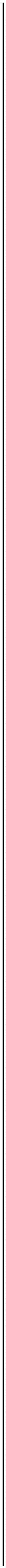 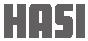 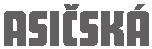 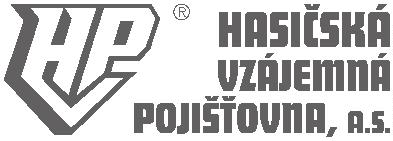 určenou pojistitelem, je pojistitel oprávněn ode dne zjištění jehoporušení pojistné plnění snížit. Pojištěný je povinen vyvinoutpotřebnou součinnost při hospitalizaci a při kontrole dodržováníléčebného režimu.. Pojištěný a pojistník jsou dále povinni dbát, aby pojistná událostnenastala, zejména nesmí porušovat povinnosti směřujícík odvrácení nebo zmenšení pojistného nebezpečí, které jsou muuloženy právními předpisy nebo na jejich základě, nebo které nasebe převzal pojistnou smlouvou. Dále nesmí trpět porušovánítěchto povinností ze strany třetích osob.. Změní‐li se okolnosti, které jsou uvedeny ve smlouvě nebo nakteré se pojistitel tázal, tak podstatně, že zvyšujípravděpodobnost vzniku pojistné události z výslovně ujednanéhopojistného nebezpečí, je povinen toto pojistník sdělit pojistiteli.Zvýší‐li se pojistné riziko, oznámí to pojistník bez zbytečnéhoodkladu poté, co se o tom dozvěděl. Je‐li pojištěno cizí pojistnériziko, má tuto povinnost pojištěný.události skutečnost, o které se dozvěděl až po vzniku pojistnéudálosti, a kterou při sjednávání pojištění nebo jeho změnynemohl zjistit v důsledku zaviněného porušení povinnostistanovené v § 2788 Občanského zákoníku a pokud by při znalostitéto skutečnosti při uzavírání smlouvy tuto smlouvu neuzavřelnebo pokud by ji uzavřel za jiných podmínek. Dnem doručeníoznámení o odmítnutí pojistného plnění pojištění zanikne.7ČLÁNEK 8ZMĚNY POJIŠTĚNÍ1. Dohodnou‐li se účastníci pojištění o změně rozsahu již sjednanéhopojištění, plní pojistitel ze změněného pojištění až z pojistnýchudálostí, které nastanou ode dne následujícího po uzavřenídohody, nejdříve však v 00.00 hodin.. V případě, že zaměstnavatel přispívá na pojistné, nelze provádětmimořádné výběry ani půjčky.823. Na žádost pojistníka je možno změnit během doby trvání pojištěníobmyšlenou osobu, případně i pojistníka. V případě vinkulace(převod práv) je možno provést pouze změnu pojistníka a to sesouhlasem osoby, v jejíž prospěch bylo pojištění vinkulováno a zapodmínky souhlasu pojištěného.4. Na žádost pojistníka, pokud je zaplaceno běžné pojistné v plnévýši alespoň za 1 rok trvání pojištění, je možno změnit běhemdoby trvání pojištění pojistnou částku, popř. pojistnou dobu.5. Jestliže po změně pojištění (rizikového i rezervotvorného) jsouv pojištění vyšší pojistné částky, popř. další pojistná nebezpečíoproti původnímu pojištění, všechny lhůty (například prozproštění od placení pojistného a čekací doby) pro zvýšenou neborozšířenou část se počítají od počátku platnosti změny. Pouzev případě, že dojde ke snížení rizika, čekací doby a lhůty, zůstávajízachovány dle původní pojistné smlouvy.ČLÁNEK 5NÁSLEDKY PORUŠENÍ POVINNOSTÍMělo‐li porušení povinnosti pojistníka, pojištěného nebo jiné osoby,která má na pojistné plnění právo, podstatný vliv na vznik pojistnéudálosti, její průběh, na zvětšení rozsahu jejích následků nebo nazjištění či určení výše pojistného plnění, má pojistitel právo snížitpojistné plnění úměrně k tomu, jaký vliv mělo toto porušení na rozsahpojistitelovy povinnosti plnit.ČLÁNEK 6ZÁNIK POJIŠTĚNÍ1. Je‐li pojištění ujednáno s běžným pojistným, zaniká pojištění nazákladě písemné výpovědi pojistitele nebo pojistníka ke koncipojistného období; je‐li však výpověď doručena druhé straněpozději než šest týdnů přede dnem, ve kterém uplyne pojistnéobdobí, zaniká pojištění ke konci následujícího pojistného období.Pojistitel nemůže vypovědět životní pojištění, může vypovědětpouze neživotní pojištění nebo připojištění (např. úrazové).. Pojištění zaniká písemnou výpovědí pojistitele nebo pojistníkapodanou do 2 měsíců ode dne uzavření pojistné smlouvy.Výpovědní doba je osmidenní a počíná běžet dnem doručenívýpovědi druhé smluvní straně. Jejím uplynutím pojištění zaniká.. Upomene‐li pojistitel pojistníka o zaplacení pojistného a poučí‐liho v upomínce, že pojištění zanikne, nebude‐li pojistné zaplacenoani v dodatečné lhůtě, která musí být stanovena nejméně v trváníjednoho měsíce ode dne doručení upomínky, zanikne pojištěnímarným uplynutím této lhůty. Lhůtu pro zaplacení dlužnéhopojistného lze před jejím uplynutím dohodou prodloužit.. Pojistitel i pojistník mají po každé pojistné události právo pojištěnípísemně vypovědět do 3 měsíců ode dne oznámení vznikupojistné události. Výpovědní doba v délce 1 měsíce počíná běžetdnem doručení výpovědi a jejím uplynutím pojištění zaniká.Pojistitel takto nemůže vypovědět životní pojištění, můževypovědět pouze neživotní pojištění nebo připojištění.. Zánikem základního pojištění nebo změnou pojištění na pojištěnís redukovanou pojistnou částkou či důchodem zanikají současněi všechna připojištění.. Pojistitel a pojistník se mohou na zániku pojištění dohodnout.V dohodě musí být určen okamžik zániku pojištění a dohodnutzpůsob vzájemného vyrovnání závazků.. Úrazové pojištění zaniká v důsledku smrti pojištěného. Všechnapřipojištění končí dnem úmrtí pojištěného, přiznáním invalidníhodůchodu pro invaliditu třetího stupně, redukcí hlavního pojištěnínebo uplynutím pojistné doby.ČLÁNEK 9PŘERUŠENÍ POJIŠTĚNÍPojištění se z důvodu nezaplacení pojistného ve smyslu Občanskéhozákoníku během pojistné doby nepřerušuje.23ČLÁNEK 10POJISTNÁ DOBA, POJISTNÉ, POJISTNÉ OBDOBÍA DOBA PLACENÍ POJISTNÉHO1. V pojistné smlouvě se stanoví pojistná doba. To je doba, na kteroubylo pojištění sjednáno. Pojistné období je časové obdobídohodnuté v pojistné smlouvě, za které se platí pojistné. Není‐liv pojistné smlouvě ujednáno jinak, je pojistným obdobím doba12 měsíců (pojistný rok).2. Dobu trvání pojištění lze sjednat na přesně stanovenou dobu sesjednaným koncem pojištění (doba určitá), nebo bez sjednanéhokonce pojištění (doba neurčitá). Pojistný rok je rok, který začínávždy ve výroční den počátku pojištění a končí jeden den přednásledujícím výročním dnem počátku pojištění. Výroční denpočátku pojištění je den v kalendářním roce, který se svýmoznačením, tj. číslem dne v kalendářním měsíci i číslemkalendářního měsíce shoduje se dnem počátku pojištění.. Pojistné je úplatou za pojištění. Pojistitel má právo na pojistné zadobu trvání pojištění. Pojistné zaplacené za dobu po zánikupojištění je tzv. nespotřebované pojistné. Jednorázové pojistné jepojistné stanovené na celou dobu, na kterou bylo pojištěnísjednáno.. Pojistitel je oprávněn stanovit výši minimálního běžnéhopojistného. Bez ohledu na jiná ustanovení těchto VPPO platí, žepojistník je povinen hradit pojistiteli z jedné pojistné smlouvyminimálně běžné pojistné ve výši stanoveného minimálníhoběžného pojistného. Výše minimálního běžného pojistného jestanovena v pojistné smlouvě. Pokud není výše minimálníhoběžného pojistného stanovena v pojistné smlouvě, platí, žeminimální běžné pojistné bylo mezi pojistníkem a pojistitelemdohodnuto ve výši uvedené v Sazebníku poplatků.456734ČLÁNEK 7ODSTOUPENÍ OD POJISTNÉ SMLOUVY,ODMÍTNUTÍ POJISTNÉHO PLNĚNÍ A JEHO DŮSLEDKY1. Odstoupení od pojistné smlouvy je upraveno příslušnýmiustanoveními Občanského zákoníku.. Pojistitel může pojistné plnění odmítnout, byla‐li příčinou pojistné5. Pojistník je povinen platit pojistné, a to za dohodnutá pojistnáobdobí (běžné pojistné). Běžným pojistným je roční pojistné.2NP/33/20222/6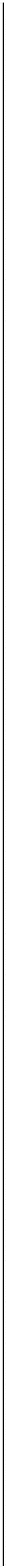 Pojistník může na základě písemné dohody s pojistitelem platitroční pojistné v pololetních, čtvrtletních nebo měsíčníchsplátkách (splátky pojistného); lze též dohodnout, že pojistnébude zaplaceno najednou za celou dobu, na kterou bylo pojištěnísjednáno (jednorázové pojistné). Právo pojistitele na pojistnévzniká dnem uzavření pojistné smlouvy. Pojistitel není povinenzasílat pojistníkovi žádné výzvy k zaplacení pojistného.pojistného pojistníka na tento následek upozornit. Pokud nenív uvedené době takový nesouhlas dán, platí, že pojistník s novouúpravou souhlasí.13. Pojistitel je povinen přijmout splatné pojistné a jiné splatnépohledávky z pojištění vyplývající z pojistné smlouvy též odzástavního věřitele pojistníka, od oprávněné osoby, odpojištěného, či od jiného účastníka pojištění.6. Běžné pojistné se platí po celou pojistnou dobu. Pojistitel můžestanovit, u kterých pojištění lze běžné pojistné platit po dobukratší (pojištění se zkrácenou dobou placení).ČLÁNEK 11UVEDENÍ NESPRÁVNÉHO DATA NAROZENÍ1. Určil‐li pojistitel chybně pojistné, pojistnou dobu, dobu placenípojistného nebo pojistnou částku proto, že pojistník uvedlnesprávně datum narození pojištěného, má pojistitel právo snížitpojistné plnění v poměru výše pojistného, které bylo placeno,k výši pojistného, které by bylo placeno, kdyby byl pojistník bývaluvedl datum narození pojištěného správně.7. Splátky pojistného, výše a termíny splatnosti jednotlivých splátekpojistného jsou stanoveny v pojistné smlouvě. Nebude‐li některásplátka uhrazena řádně a včas a v dohodnuté výši, výhoda splátkyodpadá a pojistitel má právo kdykoliv žádat zaplacení zbývajícíčásti pojistného najednou. Pojištěný je povinen předložitpojistiteli podklady rozhodné pro výpočet pojistného a případnézměny ve výši pojistného. Pojistitel je oprávněn kdykoliv ověřitsprávnost a úplnost těchto podkladů. Nebylo‐li dohodnuto jinak,běžné pojistné za první pojistné období, anebo první splátku napojistné nebo jednorázové pojistné je pojistník povinen zaplatitnejpozději v den počátku pojištění. Běžné pojistné za dalšípojistná období (následné pojistné) je splatné vždy v první den2. Bylo‐li v důsledku nesprávně uvedených údajů podle odstavce1placeno vyšší pojistné, upraví pojistitel jeho výši počínajepojistným obdobím následujícím po pojistném období, ve kterémse dozvěděl správné údaje. Pojistné placené za následujícípojistná období se snižuje o přeplatek pojistného; bylo‐li pojistnéjednorázové, vrátí pojistitel přeplatek pojistníkovi bez zbytečnéhoodkladu.. Bylo‐li uvedeno nesprávné datum narození pojištěného, mápojistitel právo od smlouvy odstoupit, prokáže‐li, že by vzhledemk pojistným podmínkám platným v době uzavření smlouvysmlouvu neuzavřel. Neuplatní‐li pojistitel právo odstoupit odsmlouvy během života pojištěného a do tří let ode dne uzavřenísmlouvy, nejpozději však do dvou měsíců poté, co seo nesprávném údaji dozvěděl, jeho právo zaniká.příslušného pojistného období. Je‐li pojistníkv prodlení3s placením pojistného, je pojistitel oprávněn požadovat zejménanáhradu upomínacích výloh dle Sazebníku poplatků a úrokuz prodlení ve výši, kterou určuje platný právní předpis. Pojistné seplatí v české měně, není‐li v pojistné smlouvě ujednáno jinak.. Není‐li běžné pojistné za příslušné pojistné období nebo splátkapojistného zaplacena v plné výši, použije pojistitel jakoukoliv dalšíplatbu pojistného, popř. její část, na úhradu dlužného pojistného,resp. dlužné splátky, a to i v případě, je‐li tato další platbapojistníkem určena na jiné pojistné období.8ČLÁNEK 12ZPROŠTĚNÍ OD PLACENÍ POJISTNÉHO9. Pojistitel má právo odečíst od pojistného plnění nebo odkupnéhosplatné pohledávky pojistného a jiné splatné pohledávky, včetněnáhrady upomínacích výloh a úroku z prodlení a to i tehdy, není‐li oprávněná osoba totožná s pojistníkem. Případné přeplatkypojistného použije pojistitel na úhradu pojistného za dalšípojistné období nebo je vrátí pojistníkovi. Pojistitel je rovněžoprávněn odečíst dlužné pojistné z případného vloženéhomimořádného pojistného.0. Výše pojistného se určuje podle sazeb stanovených pojistitelempro jednotlivé druhy pojištění. Stanoví se zejména s ohledem navykonávanou pracovní, zájmovou a sportovní činnost, jakoži s ohledem na zdravotní stav a vstupní věk pojištěného. Výšipojistného dále ovlivňuje rozsah pojistné ochrany, výše pojistnýchčástek a doba trvání pojištění. Pokud výše pojistného závisí navěku pojištěného, považuje se pro účely stanovení pojistného zajeho věk rozdíl mezi kalendářním rokem počátku pojištěnía kalendářním rokem narození pojištěného.1. Je‐li to v pojistné smlouvě dohodnuto, je za podmínekstanovených VPPO, případně příslušných DPP nebo ZPP po dobu,po kterou je pojištěnému přiznán invalidní důchod pro invaliditutřetího stupně, pojistník zproštěn povinnosti platit běžné pojistnéza základní pojištění (ne za úrazová či jiná připojištění), pokud jepojištěnému během trvání pojištění, nejdříve však po dvou letechod uzavření pojistné smlouvy přiznána invalidita třetího stupněpodle zákona o důchodovém pojištění. Splnění podmínky dvou letod uzavření pojistné smlouvy se nevyžaduje, je‐li pojištěnémupřiznána invalidita třetího stupně v důsledku úrazu, který splňujepodmínky definované pojistitelem pro úrazové pojištěnía k němuž došlo během trvání pojištění. Zproštění od placenípojistného počíná prvním dnem pojistného období, kterénásleduje bezprostředně po dni přiznání invalidního důchodu proinvaliditu třetího stupně pojištěnému. Dnem přiznání invalidníhodůchodu pro invaliditu třetího stupně se rozumí den, resp. datum,které je uvedeno ve výroku pravomocného rozhodnutíoprávněného orgánu jako den, od něhož se přiznává invalidnídůchod. Prokazuje‐li pojistník invaliditu třetího stupněpojištěného odborným lékařským posudkem, počíná zproštěníode dne nejbližší splatnosti pojistného nejblíže následujícího podni, ve kterém pojistitel tento posudek obdržel.2. Pojistník, který není zároveň pojištěným, je zproštěn povinnostiplatit pojistné jen tehdy, pokud podmínky pro zproštění splňujepojištěný.3. Byla‐li pojištěnému v době uzavření pojistné smlouvy přiznánainvalidita třetího stupně nebo nárok na zproštění od placenípojistného mu nemohl být uznán z důvodu nesplnění dvouletélhůty (odst. 1) nebo zproštění od placení pojistného bylo poocenění zdravotního stavu vyloučeno, pak mu ani pozdějizproštění od placení pojistného z důvodu invalidity nebudepřiznáno.111. Rezerva pojistného je hodnota závazků pojistitele stanovenápojistitelem k určitému časovému okamžiku v souladu s platnouprávní úpravou a jeho vnitřními předpisy.12. Pojistitel má právov souvislosti se změnami podmínekrozhodných pro stanovení výše pojistného, s výjimkou změnyvěku a zdravotního stavu u pojištění osob, upravit nově výšiběžného pojistného na další pojistné období. Změna sazeb sebude odvíjet od porovnání kalkulovaného pojistnéhoa skutečného pojistného plnění. Toto porovnání bude prováděnojednou ročně. Pojistitel je povinen nově stanovenou výšipojistného sdělit pojistníkovi nejpozději ve lhůtě 2 měsíců předsplatností pojistného za pojistné období, ve kterém se má výšepojistného změnit. Pokud pojistník se změnou výše pojistnéhonesouhlasí, může svůj nesouhlas písemně uplatnit do 1 měsíceode dne, kdy se o navrhované změně výše pojistného dozvěděl.V tomto případě pak pojištění zanikne uplynutím pojistnéhoobdobí, na které bylo pojistné zaplaceno, nebylo‐li dohodnutojinak. Pojistitel je povinen ve sdělení o nově stanovené výši4. Pojistník prokazuje invaliditu třetího stupně pojištěnéhorozhodnutím o přiznání invalidního důchodu pro invaliditu třetíhostupně pojištěnému podle zákona o důchodovém pojištění neboNP/33/20223/6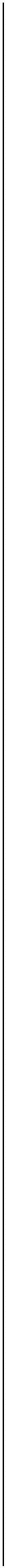 odborným lékařským posudkem o jeho invaliditě třetího stupně,který je pojistitelem uznán (nemá‐li pojištěný nárok na invalidnídůchod pro invaliditu třetího stupně podle zákona o důchodovémpojištění). Tento způsob prokazování invalidity třetího stupněplatí i pro jiné případy, kde se hovoří o invalidním důchodu proinvaliditu třetího stupně. Pojistitel si vyhrazuje právo na lékařskouprohlídku pojištěného, aby mohl určit, zda je úplně a trvaleinvalidní v souladu s podmínkami a ustanoveními pojištěnípojistitele. Zproštění od placení pojistného podle tohoto pojištěníbude založeno na konečném rozhodnutí vyplývajícím z takovélékařské prohlídky v případech, kdy pojistitel využije tohoto práva.. Podmínkou pro zproštění pojistníka od placení pojistného jezaplacení pojistného za celou dobu trvání pojištění až do dnesplatnosti pojistného, od kterého má zproštění počít.na pojištění se sníženou pojistnou částkou (snížení pojistnéčástky) nebo na snížený roční důchod, a to bez povinnosti platitběžné pojistné.2. Jsou‐li snížená pojistná částka nebo snížený roční důchod menšínež limit ujednaný ve smlouvě, zkrátí se doba pojištění.3. Ke snížení pojistné částky, snížení ročního důchodu nebo kezkrácení pojistné doby dojde prvního dne po uplynutí lhůty, jejímžuplynutím by jinak pojištění zaniklo pro neplacení pojistného.4. V případě marného uplynutí lhůty stanovené pojistitelem:a. rizikové a rezervotvorné pojištění, u něhož bylo pojistnézaplaceno za kratší dobu než dva roky nebo i za dobu delší, alenebyla vytvořena kladná rezerva pojistného, zanikne beznáhrady.5b. rezervotvorné pojištění, u něhož bylo pojistné zaplacenoalespoň za první dva roky trvání pojištění a byla vytvořenakladná rezerva pojistného, se změní na pojištění se sníženoupojistnou částkou nebo sníženým důchodem (redukcepojistné částky nebo důchodu), a to bez povinnosti platit dalšípojistné; podmínkou je, že snížená pojistná částka dosáhnealespoň 10.000 Kč nebo snížený roční důchod alespoň1.000 Kč.c. rezervotvorné pojištění, u něhož bylo pojistné zaplacenoalespoň za první dva roky trvání pojištění, ale po provedeníredukce podle písm. b) by snížená pojistná částka nedosáhla10.000 Kč nebo snížený roční důchod 1.000 Kč, zanikne beznáhrady s výjimkou případu, kdy byla vytvořena kladnárezerva pojistného; v takovém případě náleží pojistníkoviodkupné.6. Nároku na pojistné se pojistitel nevzdává, pokud k podánípísemné žádosti a vznesení nároku na zproštění od placenípojistného došlo po uplynutí šesti měsíců ode dne splatnosti tétosplátky pojistného.7. Zproštění od placení pojistného se přiznává za předpokladu, žeinvalidita nastala následkem tělesného poranění nebo nemoci,která vznikla po datu počátku tohoto pojištění a před datemvýročí tohoto pojištění následujícím po dni, kdy pojištěný dosáhlvěku 60 let a zároveň za předpokladu, že invalidita nenastalanásledkem:a. tělesného sebepoškození pojištěného nebo pokusem o nějnebo následkem zranění záměrně způsobeného pojištěnémuna základě jeho požadavku jakoukoli osobou nebo osobami,bez ohledu na duševní stav pojištěného ve všech případechuvedených v tomto odstavci,b. choroby nebo nemoci jakéhokoli druhu nebo následkemfyzického nebo psychického postižení způsobenéhov důsledku příčin uvedených v odst. 7 a) tohoto článku,c. cesty nebo letu jakýmkoli leteckým prostředkem, kroměpřípadů, kdy pojištěný cestuje osobní leteckou linkou nastanovené trase podle stanoveného letového řádu,5. Sníženou pojistnou částku nebo snížený roční důchod stanovípojistitel. Redukcí pojistné částky se původní pojištění (s výjimkoudůchodového) změní na pojištění pro případ smrti nebo dožití sesníženou pojistnou částkou, kterou pojistitel vyplatí buď v případěsmrti pojištěného nebo při jeho dožití se konce pojištění.Důchodové pojištění se redukcí důchodu změní na pojištěnídoživotního důchodu nebo na pojistnou částku, která budevyplacena jednorázově při dožití se dne stanoveného jakopočátek výplaty důchodu nebo konec pojistné doby.6. Pojistitel má právo na pojistné do zániku pojištění nebo doúčinnosti redukce. Pojistitel má právo odečíst a ponechat siz rezervy pojistného částky, které jí pojistník nebo pojištěný dlužía až po tomto vyrovnání závazků provést redukci.d. dobrovolné účasti na protiprávním aktu.8. Písemné oznámení pojistné události musí být doručeno pojistiteliběhem života pojištěného a během doby trvání invalidity.. Pojištěný je povinen na žádost pojistitele, ve vhodnýchintervalech, předkládat důkaz o trvání invalidity tak, jak jeuvedeno výše. Pokud tato invalidita trvá bez přerušení celé dvaroky, pojistitel nebude požadovat tento důkaz více než jedenkrát97. Bylo‐li pojištění pro případ smrti ujednáno na přesně určenoudobu za běžné pojistné, nevzniká při neplacení pojistného právona snížení pojistné částky, snížení ročního důchodu nebo zkrácenípojistné doby a pojištění pro neplacení pojistného zaniká.vkaždém následujícím roce. Pokud pojištěný nepředložív pojistitelem stanoveném termínu požadovaný důkaz nebo budeschopen vykonávat jakoukoli obchodní činnost nebo jakékolizaměstnání přinášející zisk nebo výdělek, potom počínaje tímtookamžikem je pojistník povinen uhrazovat všechny splátkypojistného v souladu s těmito VPPO a ostatními podmínkamipojistné smlouvy.0. Jestliže zproštění od placení pojistného neskončí dle odst. 9, pakkončí dnem bezprostředně předcházejícím dni splatnostipojistného, který nejblíže následuje po dni, od něhož nemělpojištěný přiznánu invaliditu třetího stupně, nejpozději končíuplynutím doby sjednané pro placení běžného pojistného, pokudnení v DPP, ZPP nebo v pojistné smlouvě dohodnuto jinak.1. Bylo‐li pojištění sjednáno na dobu neurčitou nebo na dobupřesahující věk rozhodný pro přiznání starobního důchodu, končízproštění od placení pojistného nejpozději uplynutím pojistnéhoobdobí, ve kterém pojištěný dosáhl věku rozhodného pro přiznánístarobního důchodu, pokud není v DPP, ZPP nebo v pojistnésmlouvě dohodnuto jinak.ČLÁNEK 14VYMEZENÍ POJISTNÉ UDÁLOSTI1. Pojistná událost je nahodilá událost blíže označená v pojistnésmlouvě, se kterou je spojen vznik povinnosti pojistiteleposkytnout pojistné plnění. Pojistnou událostí je:a. smrt pojištěného nebob. skutečnost, že se pojištěný dožil dne uvedeného v pojistnésmlouvě jako konec pojištění nebo jako počátek výplatydůchodu neboc. vážné onemocnění, pokud bylo pojištěno nebod. úraz, pokud byl pojištěn neboe. pracovní neschopnost, pokud byla pojištěna nebof. pobyt v nemocnici, pokud byl pojištěn nebog. nastala‐li jiná skutečnost, uvedená v pojistné smlouvě jakopodmínka pro plnění pojištěnému.. Pojištění se týká pojistných událostí, které nastanou během dobytrvání pojištění.. Nastane‐li pojistná událost v čekací době, nevzniká nárok napojistné plnění. Čekací doba je doba, která počíná běžet odpočátku pojištění, jejíž délka je stanovena v VPPO, DPP, ZPP nebopojistné smlouvě.112ČLÁNEK 13DŮSLEDKY NEPLACENÍ POJISTNÉHO,REDUKCE POJISTNÉ ČÁSTKY A SNÍŽENÍ ROČNÍHO DŮCHODU31. Bylo‐li za pojištění zaplaceno běžné pojistné za dobu určenouv těchto VPPO a nebylo‐li po uplynutí této doby další běžnépojistné zaplaceno ve stanovené lhůtě, mění se takové pojištění4. Nahodilou událostí je taková skutečnost, o níž lze předpokládat,NP/33/20224/6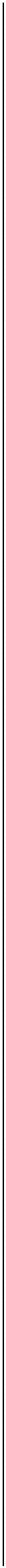 že může nastat, avšak není známo, kdy nastane nebo zda vůbecnastane. Za nahodilou událost nelze považovat takovouskutečnost, která vznikla projevem vůle zúčastněné osoby nebona její popud. Zúčastněnou osobou rozumíme pojištěného nebopojištěné dítě, pojistníka, oprávněné osoby a osoby jim blízké.. Kdo má právo na pojistné plnění a žádá jej, je povinen, bezzbytečného odkladu, písemně požádat pojistitele o výplatupojistného plnění, podat pravdivé vysvětlení o vzniku a rozsahunásledků pojistné události a na vyžádání pojistitele předložit dalšípožadované doklady potřebné ke zjištění okolností rozhodnýchpro posouzení nároků na plnění z pojištění a jeho výše včetněinformací o zdravotním stavu pojištěného a způsobu a doběléčení. Není‐li pojistník současně pojištěným, má tuto povinnostpojištěný; je‐li pojistnou událostí smrt pojištěného, má tutopovinnost oprávněná osoba. K objasnění povinnosti poskytnoutpojistné plnění v případě smrti pojištěného může pojistitelpožadovat další potřebné doklady a sám provést potřebnášetření. Předkládané dokumenty musí být v českém jazyce nebodoloženy úředně ověřeným překladem, který na své nákladyzabezpečí ten, kdo dokument předkládá. Nastane‐li pojistnáudálost v cizině, pojistitel neodpovídá za nedostatky a neúplnostdokladů vzniklé v důsledku jazykových problémů pojištěného a vdůsledku neznalosti místních podmínek pojištěným.. Nestanoví‐li příslušný právní předpis jinak, je pojistitel povinenukončit šetření do 3 měsíců po tom, co mu byla pojistná událostpodle odst. 5 oznámena. Nemůže‐li ukončit šetření ve lhůtě podlevěty prvé, je pojistitel povinen sdělit osobě, které má vzniknoutnebo vzniklo právo na pojistné plnění, důvody, pro které nelzešetření ukončit, a poskytnout jí na její žádost přiměřenou zálohu;to neplatí, je‐li rozumný důvod poskytnutí zálohy odepřít.. Pokud byly náklady šetření pojistné události vynaloženépojistitelem vyvolány nebo zvýšeny porušením povinnostistanovené VPPO, DPP nebo ZPP, má pojistitel právo požadovat odtoho, kdo takovou povinnost porušil, přiměřenou náhradu.tuto oprávněnou osobu měnit.6. Není‐li obmyšlený v době pojistné události stanoven nebonenabude‐li práva na plnění, nabývají tohoto práva manželpojištěného, a není‐li ho, pak děti pojištěného.7. Není‐li osob uvedených v odst. 6, nabývají tohoto práva rodičepojištěného, a není‐li jich, nabývají práva na pojistné plnění dědicipojištěného.8. Oprávněná osoba má, na základě písemné žádosti, právo nahlížetv sídle pojistitele do likvidačního spisu, a to za podmínekuvedených v zákoně č. 277/2009 Sb., o pojišťovnictví, v platnémznění. Pojistitel připraví likvidační spis k nahlédnutí do5 pracovních dní od obdržení žádosti.5ČLÁNEK 16POJISTNÉ PLNĚNÍ123. Právo na pojistné plnění vznikne, nastanou‐li skutečnosti, sekterými je spojen vznik povinnosti pojistitele plnit (pojistnáudálost).. Pro částku, ze které se stanoví výše pojistného plnění v případěpojistné události, popř. která je jeho horní hranicí se používápojem pojistná částka.. Pokud dojde k pojistné události, je pojistitel povinen poskytnoutpojistné plnění. Pojistné plnění je splatné po písemném oznámenípojistné události a předložení všech požadovaných dokladů tím,kdo má právo na plnění. Tyto dokumenty si pojistitel ponechává.Šetření musí být provedeno bez zbytečného odkladu. Pojistnéplnění je splatné do 15 dnů po skončení šetření nutného k výplatěpojistného plnění. Šetření je skončeno sdělením jeho výsledkůosobě, která uplatnila právo na pojistné plnění.. Pojistitel není v prodlení s pojistným plněním po dobu, po kterouje pojistník, pojištěný, obmyšlený nebo oprávněná osobav prodlení s plněním povinností, které převzal/a na základěpojistné smlouvy, VPPO, DPP nebo ZPP.. Pro vznik nároku na pojistné plnění musí být současně splněnyvšechny smluvně dohodnuté podmínky a zákonem stanovenépředpoklady.. Vznikne‐li právo na pojistné plnění více osobám a nejsou‐li jejichpodíly určeny, má každá z nich právo na stejný díl.7. Pojistné plnění je splatné v tuzemsku a v tuzemské měně, pokudnebylo v pojistné smlouvě ujednáno jinak.8. Pojistné plnění může být se souhlasem pojištěného předmětemzástavní smlouvy.6475ČLÁNEK 15OPRÁVNĚNÁ OSOBA A OBMYŠLENÝ61. Oprávněná osoba je osoba, které v důsledku pojistné událostivznikne právo na pojistné plnění. Obmyšlený je osoba určenápojistníkem v pojistné smlouvě, které vznikne právo na pojistnéplnění v případě smrti pojištěného.2. Je‐li dohodnuto, že pojistnou událostí je smrt pojištěného, můžepojistník určit fyzickou nebo právnickou osobu (obmyšleného),které má pojistnou událostí vzniknout právo na plnění a tojménem nebo vztahem k pojištěnému. Až do vzniku pojistnéudálosti může určení osoby změnit. Je‐li pojistník odlišný odpojištěného, může určit nebo změnit osobu obmyšleného nebopohledávky z pojištění postoupit nebo zastavit jen se souhlasempojištěného. Změna určení osoby je účinná doručením sdělenípojistiteli.9. Oprávněné osoby mohou pojistné plnění odmítnout. V takovémpřípadě postupně vzniká právo na pojistné plnění dalším osobámuvedeným v čl. 15, odst. 6 a 7. Jestliže právo na pojistné plněnípostupně nevznikne ani dědicům pojištěného nebo i ti pojistnéplnění odmítnou, pojistné plnění zůstane pojistiteli, který jepoužije na zvýšení rezerv životního pojištění.10. Pojistné plnění uhrazené pojistitelem prostřednictvímzmocněnéhosamostatného likvidátora pojistných událostí se považuje zapojišťovacíhozprostředkovatelenebo3. Uzavírá‐li pojistník pojistnou smlouvu ve prospěch obmyšleného,je k uzavření takové pojistné smlouvy třeba souhlasu pojištěného,popřípadě zákonného zástupce takové osoby, není‐li zákonnýmzástupcem pojistník sám. Souhlas pojištěného nebo zákonnéhozástupce se vyžaduje i v případě změny obmyšleného, změnypodílů na pojistném plnění, bylo‐li určeno více obmyšlených,a k vyplacení odkupného.uhrazené okamžikem, kdy je oprávněná osoba skutečně obdrží.ČLÁNEK 17OMEZENÍ POJISTNÉHO PLNĚNÍ1. V případě obnosového pojištění není pojistitel povinen plnitz pojistných událostí, k nimž došlo v důsledku války, událostipodobné válce nebo občanské války, vzpoury, stávky, výluky,povstání nebo jiných občanských nepokojů a teroristických aktů(tj. násilné jednání motivované zejména politicky, sociálně,ideologicky nebo nábožensky) nebo zásahu státní nebo úřednímoci. Dále se obnosové pojištění nevztahuje na smrt či poškozenízdraví, které pojištěný utrpěl:4. U životního pojištění je v případě smrti úrazem oprávněnouosobou z úrazového připojištění pojištěného osoba totožnás obmyšlenou osobou pro sjednané životní pojištění. Není‐li jí, paktohoto práva nabývají osoby dle čl. 15 odst. 6 ‐ 7 VPPO.5. Obmyšlený se v pojistné smlouvě určuje jménem, příjmením,adresou bydliště, rodným číslem a podílem v procentech, kterýmse má podílet na pojistném plnění, nebo vztahem k pojištěnémua podílem v procentech. V případě, že obmyšleným je právnickáosoba, je určena názvem, identifikačním číslem osoby, adresousídla a podílem v % (např. při vinkulaci). Pokud je pojistná smlouvavinkulována ve prospěch obmyšleného, nelze po dobu vinkulacea. následkem účinků jaderné či atomové energie,b. při řízení sportovních letadel nebo při seskoku padákem. Zaletadla se též považují balóny, rogala, kluzákové padáky apod.,c. při provozování extrémních sportů, jako jsou např. extrémníhorolezectví, hloubkové potápění do více jak 30 m,NP/33/20225/6speleologie, skok do hloubky na gumovém laně, sjížděnídivokých vod, adrenalinové sporty apod.,d. při účasti pojištěného jako řidiče nebo spolujezdcemotorových prostředků na souši, ve vodě či ve vzduchu nazávodech a soutěžích nebo při přípravě na ně.. V případě smrti z důsledků nebo následků uvedených v odstavci1, pojištění zanikne bez práva na pojistné plnění a v případěrezervotvorného pojištění pojistitel vyplatí rezervu pojistnéhovytvořenou ke dni smrti pojištěného, stanovenou podle pojistnětechnických zásad.navzájem oznámit změny veškerých skutečností významných prodoručování a oznámit svou novou poštovní nebo elektronickouadresu nebo telefonní číslo.6. Zmaří‐li vědomě druhá strana dojití písemnosti, platí, žepísemnost řádně došla. O vědomé zmaření se jedná takév případě, kdy adresát:2a. neoznámí včas změnu skutečností významných prodoručování (zejména změnu příjmení, změnu poštovní neboelektronické adresy apod.),b. nepřevezme v úložní době písemnost,c. neoznačí dostatečně poštovní schránku,d. odmítne písemnost převzít.3. Pojistitel je oprávněn snížit plnění až o jednu polovinu, došlo‐lik pojistné události:a. v souvislostisjednáním pojištěného, pro které byl7. V záležitostech pojistného vztahu, zejména v souvislosti sesprávou pojištění a řešením pojistných událostí je pojistiteloprávněn kontaktovat účastníka pojištění také elektronickýminebo jinými technickými prostředky (např. telefonicky, SMS, e‐mailem), nedohodnou‐li se účastníci pojištění jinak. Při volběformy komunikace pojistitel přihlíží k povinnostem stanovenýmprávními předpisy a charakteru sdělovaných informací.pravomocně uznán vinným; bylo‐li toto jednání pojištěnéhoúmyslné nebo pro společnost zvlášť nebezpečné, můžepojistitel pojistné plnění snížit o více než polovinu,b. v důsledku požití alkoholu, požití nebo aplikace léků(s výjimkou užití způsobem předepsaným pojištěnémulékařem), omamných či toxických látek pojištěným,c. v souvislosti s jednáním pojištěného, jímž jinému způsobilújmu na zdraví nebo smrt anebo jímž jinak hrubě porušildůležitý zájem společnostid. nesplnil‐li pojištěný nebo pojistník některou z povinnostíuvedených ve VPPO, DPP, ZPP nebo v pojistné smlouvě a totojeho jednání mělo vliv na výši pojistného plnění.. Osoba, které má smrtí pojištěného vzniknout právo na plnění,tohoto práva nenabude, způsobila‐li pojištěnému smrt úmyslnýmtrestným činem nebo se na spáchání takového trestného činupodílela a byla pro něj soudem uznána vinnou. Až do nabytí právnímoci rozsudku či jiného pravomocného ukončení příslušnéhořízení není pojistitel povinen plnit.ČLÁNEK 20NÁKLADY A POPLATKY1. Pojistitel je oprávněn účtovat pojistníkovi poplatky za mimořádnéúkony, které provádí na žádost pojistníka a určovat jejich výši.Uvedeny jsou v Sazebníku poplatků přístupném na obchodníchmístech a webových stránkách pojistitele. Sazebník poplatků jeseznam poplatků, které je pojistitel oprávněn účtovat pojistníkoviza mimořádné úkony a pravidla pro provádění těchto úkonůvydávané pojistitelem. Do Sazebníku poplatků je možnou pojistitele nahlédnout.42. Poplatky jsou účtovány za provedené úkony podle platnéhoSazebníku poplatků k datu provedení úkonu. Úhrada poplatků jesplatná předem. Poplatky nejsou součástí pojistného.ČLÁNEK 18PROMLČENÍČLÁNEK 21PŘÍSLUŠNOST SOUDU A POUŽITELNÉ PRÁVOPrávo na plnění z pojištění se promlčí nejpozději za 3 roky, a jedná‐lise o životní pojištění, za 10 let; promlčecí lhůta práva na pojistnéplnění počíná běžet za 1 rok po vzniku pojistné události.Jakýkoliv spor vyplývající z pojištění upraveného VPPO, DPP, ZPPa pojistnou smlouvou bude řešen u příslušného soudu v Českérepublice podle právních předpisů platných na území České republiky.ČLÁNEK 19DORUČOVÁNÍ PÍSEMNOSTÍČLÁNEK 22ZÁVĚREČNÁ USTANOVENÍ1. Písemnosti mohou být doručovány:a. osobním předáním a převzetím,b. poštovní nebo obdobnou službou,c. do datové schránky,d. e‐mailem opatřeným uznávaným nebo kvalifikovanýmelektronickým podpisem nebo e‐mailem odeslaným z e‐mailové adresy, která byla uvedena v pojistné smlouvě nebooficiálně oznámena způsobem dle čl.19 odst. 1 těchto VPPO,nebo e‐mailem, jehož přílohou je naskenovaný dokumentopatřený vlastnoručním podpisem,1. Smluvní strany si mohou vzájemná práva a povinnosti upravitpísemnou dohodou odchylně.2. Stížnosti pojistníků, pojištěných, oprávněných osob nebo zájemcůlze podat písemně na adresu sídla pojistitele. Pojistitel každoustížnost prošetří a stěžovateli písemně odpoví do 30 dnů oddoručení stížnosti. Nebude‐li z objektivních důvodů možnéstížnost v této lhůtě vyřídit, bude stěžovatel písemně informováno důvodech, proč se tak stalo. Podáním stížnosti pojistiteli nenídotčeno právo obrátit se se stížností na orgán dohledu nadpojišťovnami, kterým je Česká národní banka.. Spotřebitelé mají možnost řešit spor vyplývající z pojištění rovněžmimosoudně. V případě životního pojištění před finančnímarbitrem (www.finarbitr.cz), v případě neživotního pojištění předČeskou obchodní inspekcí (www.coi.cz) nebo Kanceláříombudsmana České asociace pojišťovene. prostřednictvím webové aplikace pojistitele.2. Pro účely doručování písemností v souvislosti s pojištěnímprostřednictvím poštovní nebo obdobné služby se doručováníprovádí na adresu bydliště nebo sídla smluvní strany uvedenév pojistné smlouvě nebo na adresu bydliště nebo sídla smluvnístrany, která byla oznámena dle čl. 19 odst.1 těchto VPPO.. V případě, že se písemnost odesílaná prostřednictvím poštovnínebo obdobné služby vrátí jako nedoručená, považuje se zásilkaza doručenou dnem následujícím po dni, kdy byla vrácena zpětodesilateli, a to i když se smluvní strana o tomto doručenínedozvěděla.33(www.ombudsmancap.cz).4. Spory z pojistných smluv sjednaných on‐line (přes internetovéstránky nebo jiným elektronickým prostředkem) lze rovněž řešitprostřednictvím platformy pro řešení sporů on‐line dostupné nainternetové stránce (www.ec.europa.eu/consumers/odr).. Tyto VPPO nabývají účinnosti dnem 1. 10. 2022 a jsou součástítěch pojistných smluv, které se na ně výslovně odvolávají a kekterým jsou připojeny.4. Písemnost doručovaná elektronicky e‐mailem je doručena dnem,kdy byla doručena do e‐mailové schránky adresáta.V pochybnostech se má za to, že je doručena dnem jejího odesláníodesilatelem.55. Účastníci pojištění jsou povinni si bez zbytečného odkladuNP/33/20226/6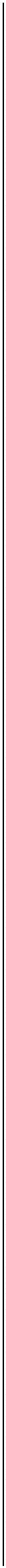 A - POVDruh pojištění: 075DOPLŇKOVÉ POJISTNÉ PODMÍNKYpro pojištění odpovědnosti za újmuzpůsobenou provozem vozidlaČLÁNEK 1ÚVODNÍ USTANOVENÍ2.2. regresní náhrady předepsanékúhraděpojištěnému podle zákona upravující nemocensképojištění,1.Pojištění odpovědnosti za újmu způsobenou provozemvozidla (dále jen „pojištění odpovědnosti“) se řídíprávním řádem České republiky, zejména zákonemč. 168/1999 Sb., o pojištění odpovědnosti za újmuzpůsobenou provozem vozidla, v platném znění, a dáleje upraveno zákonem č. 89/2012 Sb., Občanský zákoník,v platném znění, příslušnými ustanoveními všeobecnýchpojistných podmínek, obecná část pro škodové pojištění(dále jen VPPŠ), těmito doplňkovými pojistnýmipodmínkami (dále jen DPP) a ustanoveními pojistnésmlouvy.2.3. náklady hasičského záchranného sboru nebojednotek sboru dobrovolných hasičů obce podle§ 3a, odst. 3, zákona č. 168/1999 Sb. v platnémznění.34..Předpokladem vzniku nároku na plnění z tohotopojištění odpovědnosti je, že poškozený svůj nárokuplatnil a prokázal a k pojistné události došlo v dobětrvání pojištění odpovědnosti, s výjimkou doby jehopřerušení.K pojištění odpovědnosti lze v pojistné smlouvě sjednattato dodatková pojištění:23..Tyto DPP jsou nedílnou součástí pojistné smlouvy.Pojištění sjednané dle těchto DPP je pojištěnímškodovým.4444.1. čelního skla, nebo všech skel vozidla,.2. odcizení vozidla,.3. živlu a střetu se zvěří,4.Pojištění úrazu je pojištění obnosové..4. živlua střetu se zvířetem, poškozenízaparkovaného vozidla zvířetem,ČLÁNEK 2PŘEDMĚT POJIŠTĚNÍ44.5. úrazu osob dopravovaných pojištěným vozidlem,.6. cestovních zavazadel a věcí osobní potřeby.Předmětem pojištění je právním předpisem stanovenápovinnost pojištěného nahradit újmu způsobenou jinéosobě provozem vozidla uvedeného v platné pojistnésmlouvě.5.Zanikne-li pojištění odpovědnosti, ke stejnému datuzaniknou i všechna dodatková pojištění, která k němubyla sjednána.ČLÁNEK 3ROZSAH POJIŠTĚNÍČLÁNEK 4ASISTENČNÍ SLUŽBY1.Pojištěný má právo, aby pojistitel za něho poškozenémunahradil, v rozsahu a ve výši podle příslušnýchustanovení platných právních předpisů a těchto DPP,uplatněný a prokázaný nárok na náhradu:1.Uživatel pojištěného vozidla má nárok na využívánízákladních asistenčních služeb poskytovaných smluvníasistenční společností pojistitele, a to v rozsahuupraveném podmínkami pro poskytování těchto služebpro klienty pojistitele, které jsou nedílnou součástípojistné smlouvy.11.1. újmy vzniklé ublížením na zdraví nebo usmrcením,.2. škody vzniklé poškozením, zničením nebo ztrátouvěci, jakož i škody vzniklé odcizením věci, pozbyla-li fyzická osoba schopnost ji opatrovat (dále jen23..Nad rámec základních asistenčních služeb lze v pojistnésmlouvě za zvláštní pojistné sjednat další asistenční„věcná škoda“),služby v rozsahu a limitech podle asistenčníchpodmínek.11.3. ušlého zisku,.4. účelně vynaložených nákladů spojených s právnímzastoupením při uplatňování nároků podle boduZanikne-li pojištění odpovědnosti, ke stejnému datuzanikne i nárok na využívání asistenčních služeb.1.1 až 1.3 a 1.5 tohoto odstavce (v případechČLÁNEK 5VÝLUKY Z POJIŠTĚNÍstanovených zákonem), které odpovídají nejvýšemimosmluvní odměně advokáta podle příslušnéhoprávního předpisu,1.Nebylo-li v pojistné smlouvě dohodnuto jinak, pojistitelnemá povinnost nahradit:.1. újmu, kterou utrpěl řidič vozidla, jehož provozembyla újma způsobena,.2. újmu, kterou se pojištěný zavázal uhradit nebouhradil nad rámec stanovený právními předpisy,.3. věcnou škodu, účelně vynaložené náklady spojenés péčí o zdraví zraněného zvířete a škodu, která mápovahu ušlého zisku, které je pojištěný povinennahradit svému manželovi nebo osobám, kterés ním v době vzniku škodné události žily vespolečné domácnosti, s výjimkou škody, která má1.5. účelně vynaložených nákladů spojených s péčío zdraví zraněného zvířete.. Pojištěný má dále právo, aby pojistitel za něj uhradil:11122.1. zdravotní pojišťovnou uplatněný a prokázaný nárokna náhradu nákladů na zdravotní péči hrazenouz veřejného zdravotního pojištění, pokud zdravotnípojišťovna tyto náklady vynaložila na zdravotní péčiposkytnutou poškozenému za újmu, kterou jepojištěný povinen nahradit,NP/24/20221/4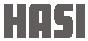 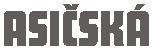 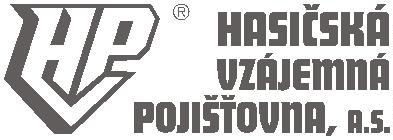 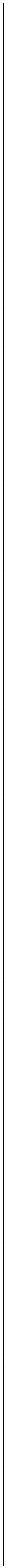 povahu ušlého zisku, jestliže tato škoda souvisís újmou vzniklou ublížením na zdraví nebousmrcením,Evropský hospodářský prostor a na území dalších států,uvedených ve vyhlášce ministerstva financí a v zelené kartě.ČLÁNEK 7ZÁNIK POJIŠTĚNÍ1.4. škodu na vozidle, jehož provozem byla škodazpůsobena, jakož i na věcech přepravovaných tímtovozidlem, s výjimkou škody způsobené na věci,kterou měla tímto vozidlem přepravovaná osobav době škodné události na sobě nebo u sebe, a tov rozsahu, v jakém je pojištěný povinen škodunahradit,.5. věcnou škodu, účelně vynaložené náklady spojenés péčí o zdraví zraněného zvířete a škodu majícípovahu ušlého zisku, vzniklé mezi vozidly jízdnísoupravy tvořené motorovým a přípojnýmvozidlem, včetně škody na věcech přepravovanýchtěmito vozidly, nebyla-li škoda způsobenaprovozem jiného vozidla,12..Zánik pojištění odpovědnosti nastává z důvodů a zapodmínek stanovených zákonem č. 168/1999 Sb.v platném znění, a zákonem č. 89/2012 Sb., Občanskýmzákoníkem, v platném znění a VPPŠ, pokud není dáleuvedeno jinak.Zaniklo-li společné jmění manželů smrtí neboprohlášením za mrtvého jednoho z nich, vstupuje dopojištění na jeho místo pozůstalý manžel, je-li podledědického vypořádání nadále vlastníkem nebospoluvlastníkem předmětu pojištění. Zaniklo-li společnéjmění manželů jinak např. dohodou o vypořádání,konkursem apod., vstupuje do pojištění ten, kdo jeoprávněn s pojištěnou věcí nakládat. Od příští splatnostitím odpadá přiznaná sleva z pojistného (bonus) zapříznivý škodní průběh nebo se upravuje podle článku111.6. újmu vzniklou manipulací s nákladem stojícíhovozidla,.7. náklady vzniklé poskytnutím léčebné péče, dávek12 těchto DPP, jestliže měl nový majitel předtímnemocenskéhopojištěnínebodůchodůuzavřeno pojištění jiného vozidla, z kterého lze slevu napojistném (bonus) přiznat.Po zániku pojištění odpovědnosti je:z důchodového pojištění v důsledku újmy vznikléublížením na zdraví nebo usmrcením, které utrpělřidič vozidla, jehož provozem byla tato újmazpůsobena,3.3.1. pojistník povinen bez zbytečného odkladuodevzdat pojistiteli zelenou kartu, pokud bylavydána,11.8. újmu způsobenou provozem vozidla při jeho účastina organizovaném motoristickém závodu nebosoutěži, nebo při přípravě na tyto soutěže,s výjimkou újmy způsobené při závodu nebosoutěži, při nichž je řidič povinen dodržovatpravidla provozu na pozemních komunikacích,.9. újmu vzniklou provozem vozidla při teroristickémčinu nebo válečné události, jestliže má tentoprovoz přímou souvislost s tímto činem neboudálostí.3.2. pojistitel povinen na základě písemné žádostipojistníka vydat mu ve lhůtě do 15 dnů ode dnejejího doručení potvrzení o době trvání pojištěníodpovědnosti a o jeho škodném průběhu. Ve stejnélhůtě je pojistitel povinen vydat toto potvrzení nažádost pojistníka kdykoli v době trvání pojištění,přičemž stejnou povinnost má pojistitel, jedná-li seo žádost pojistníka o vydání potvrzení o vrácenízelené karty pojistiteli.2.Byla-li újma způsobena vlastníku vozidla provozem jehovozidla, které v době vzniku újmy řídila jiná osoba, neboosobě, která s vozidlem, jehož provozem byla tétoosobě újma způsobena, oprávněně nakládá jakos vlastním, nebo se kterým oprávněně vykonává právopro sebe a jestliže v době vzniku újmy řídila vozidla jináosoba, je pojistitel povinen uhradit tomuto vlastníkunebo této osobě pouze újmu způsobenou ublížením nazdraví nebo usmrcením včetně náhrady nákladůvynaložených na péči hrazenou z veřejného zdravotníhopojištění a regresního nároku podle § 6, odst. 4, zákonač.168/1999 Sb. v platném znění.4.Jestliže pojistník nesplnil povinnost podle odstavce 3.1,není pojistitel povinen do doby splnění této povinnostivrátit pojistníkovi nespotřebované pojistné ani vydatpotvrzení podle odstavce 3.2 tohoto článku.Zanikne-li pojištění odpovědnosti za újmu způsobenouprovozem vozidla, ke stejnému datu zaniknou i všechnadodatková pojištění, která k němu byla sjednána.5.ČLÁNEK 8POVINNOSTI POJIŠTĚNÉHO A POJISTNÍKA1.Kromě povinností stanovených v zákonech a VPPŠ mápojistník nebo pojištěný tyto povinnosti:3.V případě střetu vozidel, která jsou ve vlastnictví téžeosoby, se újma způsobená této osobě hradí pouzetehdy, jestliže jde o různé provozovatele vozidelzúčastněných na vzniku škodné události a jestliže nenísoučasně tato osoba provozovatelem vozidla, na němžbyla tato újma způsobena.1.1. při sjednávání pojištění odpovědnosti předložitpojistiteli doklad škodném průběhuoz předcházejícího pojištění, pokud rozhodná dobanebyla stanovena z databáze ČKP,1.2. nejpozději do 15 dnů od uzavření pojistné smlouvy,pojistiteli sdělit údaje k pojištěnému vozidlu, kterénebyly pojistníkovi známy v době uzavření pojistnésmlouvy (zejména registrační značka, VIN vozidla,nebo číslo technického průkazu). Při nesplnění tétopodmínky má pojistitel právo navýšit pojistné z celépojistné smlouvy od doby počátku pojištění doČLÁNEK 6ÚZEMNÍ PLATNOST POJIŠTĚNÍPojištění se vztahuje na škodné události, k nimž dojde naúzemí členských států Evropské unie a dalších států tvořícíchNP/24/20222/4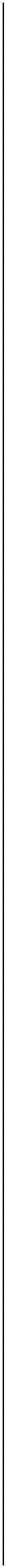 výročního dne následujícím po splnění tétopodmínky o 10 %. Splněním podmínky nevznikápojistníkovi právo na vrácení přirážky,pojištění odpovědnosti nezaniká a pojistitel má právo nanově stanovené pojistné.ČLÁNEK 11TYPY POJIŠTĚNÍ, LIMITY POJISTNÉHO PLNĚNÍ11.3. bez zbytečného odkladu oznámit policii dopravnínehodu, při které dojde k usmrcení nebo zraněníosoby anebo hmotné škodě převyšující zřejmě naněkterém ze zúčastněných vozidel včetněpřepravovaných věcí nebo jiných věcech částkuV pojistné smlouvě lze sjednat jeden z uvedených typůpojištění: STANDARD, NADSTANDARD, EXKLUZIV neboPREMIUM.1. Limity pojistného plnění pro typ STANDARD činí:1100 000 Kč, pokud zvláštní právní předpisnestanoví jinak,.1. dle článku 3, odst. 1.1 těchto DPP maximálně5 milionů Kč na každého zraněného nebo3.4. sepsat bez zbytečného odkladu spolu s ostatnímiúčastníky dopravní nehody písemný dokument(záznam o dopravní nehodě), v němž uvedevšechny základní identifikační údaje k nehodě(datum, čas, místo, účastníky, jak k újmě došlo, jakéújmy a komu vznikly, situační plánek místa nehody,případné svědky), a to v případě, že dopravnínehoda nebyla hlášena policii. Tento dokumentpředat spolu s hlášením pojistné události pojistiteli.usmrceného včetně náhrady nákladů vynaloženýchna péči hrazenou z veřejného zdravotního pojištěnía regresního nároku podle § 6, odst. 4, zákonač.168/1999 Sb. v platném znění,1.2. dle článku 3, odst. 1.2, 1.3 a 1.5 těchto DPPmaximálně celkem 35 milionů Kč bez ohledu napočet poškozených.Limity pojistného plnění pro typ pojištěníNADSTANDARD činí:2.2.Bylo-li na základě nepravdivých, nedoložených neboneúplných skutečností stanoveno nižší pojistné, než bypojistitel stanovil znaje veškeré skutečnosti, mápojistitel právo na zaplacení rozdílu pojistného odpočátku pojištění.2.1. dle článku 3, odst. 1.1 těchto DPP maximálně70 milionů Kč na každého zraněného nebousmrceného včetně náhrady nákladů vynaloženýchna péči hrazenou z veřejného zdravotního pojištěnía regresního nároku podle § 6, odst. 4, zákonač.168/1999 Sb. v platném znění,ČLÁNEK 9POJISTNÉ PLNĚNÍ2.2. dle článku 3, odst. 1.2, 1.3 a 1.5 těchto DPPmaximálně celkem 70 milionů Kč bez ohledu napočet poškozených.12..Pojistitel poskytuje poškozenému pojistné plnění zapodmínek a v rozsahu uvedeném v zákoně, a to až dolimitů pojistného plnění sjednaných v pojistné smlouvě.Pojistné plnění poskytuje pojistitel v tuzemské měně,pokud ze zákona nebo mezinárodních dohod, které sestaly součásti právního řádu ČR, nevyplývá povinnostpojistitele plnit v jiné měně.3. Limity pojistného plnění pro typ pojištění EXKLUZIV činí:3.1. dle článku 3, odst. 1.1 těchto DPP maximálně100 milionů Kč na každého zraněného nebousmrceného včetně náhrady nákladů vynaloženýchna péči hrazenou z veřejného zdravotního pojištěnía regresního nároku podle § 6, odst. 4, zákonač.168/1999 Sb. v platném znění,31..Pojistitel má v případech uvedených v zákoně protipojištěnému právo na náhradu toho, co za něho plnil.3.2. dle článku 3, odst. 1.2, 1.3 a 1.5 těchto DPPmaximálně celkem 100 milionů Kč bez ohledu napočet poškozených.ČLÁNEK 10ÚPRAVA VÝŠE POJISTNÉHOPojistitel má právo v souvislosti se změnami podmínekrozhodných pro stanovení výše pojistného upravit nověvýši běžného pojistného na další pojistné období,zejména pokud skutečný škodní průběh pro danoutarifní skupinu vozidel, pro kterou bylo pojistné rizikooceněno a do které bylo vozidlo zařazeno, převýšíkalkulovaný škodní průběh dané tarifní skupiny s tím, žepojistitel ve výsledné kalkulaci zohledňuje velikostnákladů souvisejících se správou pojištění a úhradupříspěvků České kanceláři pojistitelů.Pojistitel je povinen nově stanovenou výši pojistnéhosdělit pojistníkovi nejpozději ve lhůtě dvou měsíců předsplatností pojistného na pojistné období, ve kterém semá pojistné měnit. V případě, že pojistník s toutoúpravou nesouhlasí, musí svůj nesouhlas uplatnitu pojistitele písemně do 1 měsíce ode dne, kdy seo navrhované změně výše pojistného dozvěděl; v tompřípadě pojištění zanikne uplynutím pojistného období,na které bylo pojistné zaplaceno, nebylo-li dohodnutojinak. Pokud není v uvedené lhůtě nesouhlas vyjádřen,4.Limity pojistného plnění pro typ pojištění PREMIUMčiní:44.1. dle článku 3, odst. 1.1 těchto DPP maximálně150 milionů Kč na každého zraněného nebousmrceného včetně náhrady nákladů vynaloženýchna péči hrazenou z veřejného zdravotního pojištěnía regresního nároku podle § 6, odst. 4, zákonač.168/1999 Sb. v platném znění.,.2. dle článku 3, odst. 1.2, 1.3 a 1.5 těchto DPPmaximálně celkem 150 milionů Kč bez ohledu napočet poškozených.2.ČLÁNEK 12BONUS / MALUS1. Slevu na pojistném za bezeškodní průběh pojištěníodpovědnosti, tzv. bonus, poskytne pojistitel ke dnipočátku pojištění, resp. k výročnímu dni počátkupojištění. Rok 2000 je pro účely načítání bonusu rokemvýchozím.NP/24/20223/42.Rozhodná doba se zvyšuje za každý celý měsíc dobytrvání pojištění. Za každou rozhodnou událost se snižujedélka rozhodné doby vždy o 36 měsíců ke dni pojistnéudálosti.Výše bonusu/malusu je určována aktuální rozhodnoudobou a uplatní se od počátku pojištění, resp. odnásledující výroční splátky.pojištění osob dopravovaných pojištěným vozidlem,pojistitel poskytne pojistné plnění pouze jednou.5. Kromě výluk z pojištění uvedených v doplňkovýchpojistných podmínkách pro úrazové pojištění sepojištění dále nevztahuje na újmy posádky a řidičezpůsobené při:34..5.1. provozování vozidla, které svojí konstrukcía technickým stavem neodpovídá požadovanýmprávním normám nebo technická způsobilostk provozu vozidla nebyla schválena,5.2. řízení vozidla, pokud řidič není držitelempříslušného řidičského oprávnění s výjimkou řízeníosobou, která se učí vozidlo řídit, a to vždy poddohledem oprávněného učitele,Pojistitel na základě informace z databáze Českékanceláře pojistitelůodobě trvání pojištěníodpovědnosti a škodném průběhu přizná odpovídajícíbonus nebo uplatní malus ve stanovené výši podleodstavce 5 tohoto článku. Pokud pojistník dokládározhodnou dobu a škodový průběh potvrzením, musítímto způsobem doložit celou rozhodnou dobua potvrzení musí mít náležitosti stanovené vyhláškouč. 205/1999 Sb. v platném znění.5.3. řízení vozidla, pokud řidiči byl uložen zákaz činnostiřídit vozidlo v době tohoto zákazu,5. Konkrétní výše pojistného se určí jako základní pojistnénáležející k daným limitům pojistného plnění prokonkrétní tarifní skupinu vozidel upravené koeficientemnáležejícím k vypočtené rozhodné době dle následujícítabulky:5.4. řízení vozidla, pokud byl řidič vozidla pod vlivemalkoholu, omamné nebo psychotropní látky neboléku označeného zákazem řídit motorové vozidlo,5.5. řízení jednostopého vozidla.ČLÁNEK 14INFORMAČNÍ SYSTÉMKód stupněbonusu/malusuRozhodná doba Přirážka k pojistnému Sleva na pojistnémv měsícíchnad -73 a více-13 až -72-12 až -1(malus)50 %30 %10 %0 %- -(bonus)Pojistník souhlasí, aby pojistitel uložil informace týkající sejeho pojištění do informačního systému České kancelářepojistitelů a České asociace pojišťoven s tím, že tytoinformace mohou být poskytnuty kterémukoliv členu Českékanceláře pojistitelů nebo České asociace pojišťoven.M3M2M1Z- -- -- -0 až 110B112 až 235 %B224 až 35- -10 %15 %20 %25 %30 %35 %40 %45 %50 %55 %60 %B336 až 47- -ČLÁNEK 15VÝKLAD POJMŮB448 až 59- -B560 až 71- -1.Vozidlo – motorové nebo nemotorové vozidlo určenék provozu na pozemních komunikacích (silniční vozidlo),zvláštní vozidlo určené k jiným účelům, než je provoz napozemních komunikacích, ale schválené také k tomutoprovozu (traktor a jeho přípojná vozidla, pracovní strojsamojízdný, pracovní stroj přípojný, sněžný skútr, rolba,čtyřkolka určená pro přepravu materiálu a technologiía ostatní vozidla, která nelze zařadit do výše uvedenýchkategorií) a trolejbus. Za vozidlo se nepovažuje vozík proinvalidy, potahové vozidlo a nemotorové vozidlo taženénebo tlačené pěší osobou, jízdní kolo a koloběžka,pokud nejsou schváleny jako druh vozidla motocykl.Provoz vozidla – úkony prováděné bezprostředně předjízdou, za jízdy a po jejím skončení a úkony potřebnék údržbě vozidla. Provozem vozidla není jeho činnostjako pracovního stroje.B672 až 83- -B784 až 95- -B896 až 107108 až 119120 až 131132 až 143144 a více- -B9- -B10B11B12- -- -- -ČLÁNEK 13ÚRAZOVÉ POJIŠTĚNÍ POSÁDKY VOZIDLA1.Úrazové pojištění posádky a řidiče vozidla, jehožprovozem byla újma způsobena, se řídí všeobecnýmipojistnými podmínkami, obecná část pro obnosovépojištění a doplňkovými pojistnými podmínkami proúrazové pojištění s výjimkou částí týkajících se zánikupojištění, pro které platí ustanovení článku 7 těchtoDPP.2.23..Pojištění se vztahuje na posádku a řidiče pojištěnéhovozidla a je součástí každého typu pojištěníodpovědnosti za újmu způsobenou provozem vozidla.Horní hranice plnění se stanovuje bez ohledu nastanovený typ pojištění dle článku 11 těchto DPP ve výšina jednu osobu:34..Rozhodná doba – doba trvání pojištění upravenáv důsledku vzniku rozhodné události. Sleduje se v celýchměsících.Rozhodná událost – každá pojistná událost s výplatoupojistného plnění bez ohledu na míru účasti pojištěnéhona vzniklé újmě, není-li ujednáno jinak.33.1. 100 000 Kč pro případ smrti následkem úrazu,.2. 200 000 Kč pro případ trvalých následkůzpůsobených úrazem.ČLÁNEK 16ÚČINNOST4.Je-lidodatkového pojištění na jedné smlouvě i úrazovéspojistitelem současně sjednánovrámciTyto DPP nabývají účinnosti dnem 1. 4. 2022.NP/24/20224/4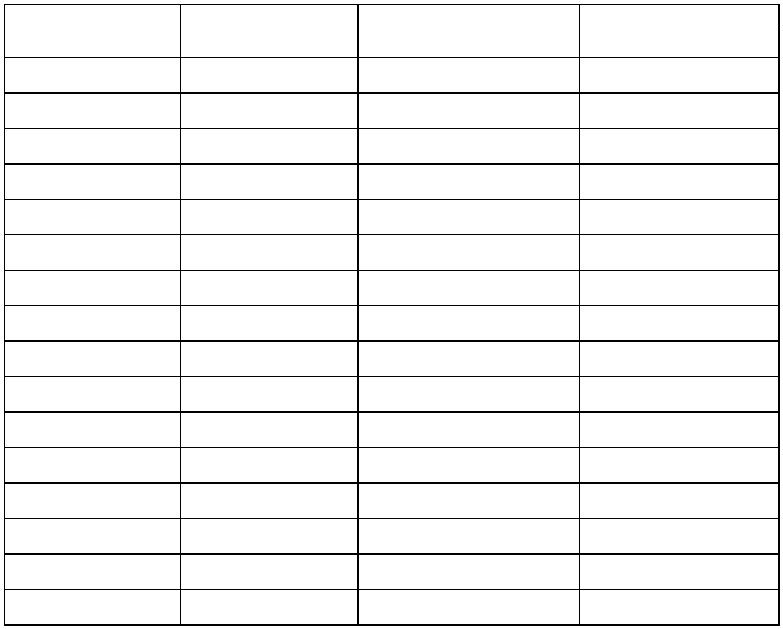 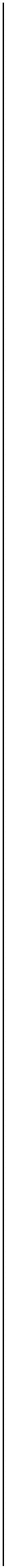 A - PRIPDruh pojištění: 075DOPLŇKOVÉ POJISTNÉ PODMÍNKYpro pro dodatková pojištění k pojištění odpovědnostiz provozu vozidla a havarijnímu pojištění vozidelČLÁNEK 1ÚVODNÍ USTANOVENÍDodatková pojištění vozidel se řídí právním řádem Českérepubliky, zejména zákonem č. 89/2012 Sb., Občanský zákoník,v platném znění je upraveno příslušnými ustanovenímivšeobecných pojistných podmínek, obecná část pro škodovépojištění (dále jen VPPŠ), těmito doplňkovými pojistnýmipodmínkami (dále jen DPP) a ustanoveními pojistné smlouvy.Je-li v rámci havarijního pojištění sjednáno dodatkové úrazovépojištění, řídí se toto pojištění všeobecnými pojistnýmipodmínkami, obecná část pro obnosové pojištění a doplňkovýmipojistnými podmínkami pro úrazové pojištění osob.3. Pojištění se nevztahuje na poškození nebo zničení vozidla přizávodech všeho druhu nebo soutěžích s rychlostní vložkou, jakoži při přípravných jízdách k nim.1..4. Z pojištění nevzniká nárok na plnění za ušlý zisk a výdělek, zanepřímé škody všeho druhu (např. škody vzniklé nemožnostípoužívat pojištěné vozidlo nebo nemožností vykonávat určitoučinnost), za následné škody a vedlejší škody (např. vznikléúhradou expresních příplatků), za škody vzniklé vynaloženímdalších nákladů (vícenáklady), za náklady právního zastoupenía za uložené nebo uplatňované pokuty, úroky z prodlení, penálenebo jiné sankční platby.5. Pojištění se nevztahuje na škody vzniklé navzájem mezi vozidlyjízdní soupravy tvořené tažným a přípojným vozidlem.6. Pokud nedošlo z téže příčiny a ve stejnou dobu i k jinémupoškození vozidla, za které je pojistitel povinen plnit, pojištění senevztahuje na poškození nebo zničení pneumatik a elektrickýchzařízení vozidla zkratem.a23.4.5.Tyto DPP jsou nedílnou součástí pojistné smlouvy.Pojištění sjednaná dle těchto DPP jsou pojištění škodová.Pojištění úrazu je pojištění obnosové.ČLÁNEK 2PŘEDMĚT POJIŠTĚNÍ7.Pojištění se dále nevztahuje na škody:1.Předmětem pojištění je vozidlo anebo přípojné vozidlos přidělenou registrační značkou (dále jen „vozidlo“),v provozuschopném stavu a s oprávněním pro provoz napozemních komunikacích, uvedené a jednoznačně identifikovanév pojistné smlouvě.ČLÁNEK 3VÝLUKY Z POJIŠTĚNÍPojištění se nevztahuje na škody vzniklé následkem těchto příčin:7.1. způsobené úmyslným jednáním pojištěného nebopojistníka, spoluvlastníka nebo osob, jimž bylo řízení vozidlaoprávněnou osobou svěřeno a osob jím blízkých a na roveňpostaveným; to se týká i trestné součinnosti,7.2. jejichž příčinou mohlo být jednání uvedené v odst. 7.1tohoto článku, přičemž skutek nemohl být náležitěobjasněn nebo prověřen pro zákonný nesouhlaspoškozeného v trestním řízení,1.1.1. použití vozidla, které není v provozuschopném stavu,1.2. chyba konstrukce, vada materiálu nebo výrobní vada,1.3. trvalý vliv provozu (např. opotřebení, funkční namáhání,únava materiálu) nebo koroze,77.3. vzniklé v důsledku podvodu nebo zpronevěry vypůjčitele,který nevrátil vypůjčené vozidlo,.4. způsobené při použití vozidla jako nástroje nebo pomůckyk spáchání trestného činu.1.4. nesprávná obsluha nebo údržba (např. nesprávné zasouvánípřevodů, záměna pohonných hmot potřebných k provozu,nedostatek nebo záměna jiných provozních kapalin,přehřátí nebo zadření motoru vč. zadření motoruv důsledku poškození olejové vany nebo jejího příslušenství,nesprávné uložení a upevnění nákladu na pojištěném nebovlečeném vozidle, nesprávné zajištění vozidla protisamovolnému rozjetí, samovolné otevření víka karoserie,jízda zatopeným nebo zaplaveným územím, nastartovanízatopeného nebo zaplaveného vozidla, apod.), prováděníopravy nebo údržby vozidla nebo v přímé souvislostis těmito pracemi,89..Pojištění se nevztahuje na poškození nebo zničenídopravovaného nákladu.Pojištění se nevztahuje (není-li v pojistné smlouvě výslovněujednáno jinak) na tyto věci:9.1. výpočetní techniku všeho druhu, mobilní telefony,fotoaparáty, kamery, audiovizuální techniku, včetněpříslušenství těchto věcí, vyjma techniky ve vozidle pevnězabudované,9.2. plány, projekty, datové soubory, obrazové, zvukové a jinénosiče a záznamy na těchto nosičích, popřípadě na jinýchinformačních a řídicích systémech a na výrobní a provoznídokumentaci, průmyslové vzory, modely a prototypy a jinéprodukty duševního vlastnictví,111.5. vada, kterou mělo vozidlo již v době uzavření pojištěnía která byla nebo mohla být známa pojištěnému nebo jehozmocněnci bez ohledu na to, zda byla známa pojistiteli,.6. poškození nebo zničení, za které je odpovědný podlezákona nebo smlouvy dodavatel, smluvní partner neboopravce,.7. řízení pojištěného vozidla osobou, která nemá předepsanéoprávnění k řízení vozidla a pojištěný sám řízení tohotovozidla takové osobě svěřil,99.3. zvířata,.4. klenoty, věci z drahých kovů, drahé kovy, věci sběratelskéhozájmu, starožitnosti, věci umělecké a historické ceny a jinécennosti podobného druhu,9.5. peníze, šeky, ceniny, vkladní knížky, platební karty, obligace,akcie, vkladové listy, a obdobné cenné papíry, cestovnípasy, řidičské průkazy, jízdenky, letenky a jiné dokladya průkazy všeho druhu, ani na náklady spojené s opatřenímnáhradních dokumentů.111.8. činnost vozidla jako pracovního stroje,.9. použití vozidla k vojenským nebo policejním účelům,.10. výbuch dopravovaných nebezpečných nákladů (např.výbušnin, hořlavých látek, tekutých plynů, toxických látek,chemických látek), pokud není ve smlouvě uvedeno jinak.Za dopravovaný náklad není považován hasicí přístrojuložený ve vozidle pro případ likvidace požáru.ČLÁNEK 4DODATKOVÉ POJIŠTĚNÍ ČELNÍHO SKLA NEBO VŠECH SKEL VOZIDLA1. Pojištění se vztahuje buď na čelní sklo, nebo na všechny obvodovéskleněné výplně sloužící k výhledu z vozidla uvedená v pojistnésmlouvě (dále jen sklo).2.Pojištění se nevztahuje na škodu vzniklou na předmětu pojištěnípři řízení pojištěného vozidla osobou, která byla pod vlivemalkoholu, psychotropní nebo jiné látky ovlivňující jejírozpoznávací a ovládací schopnost. Totéž platí, odmítl-li se řidičhavarovaného vozidla podrobit příslušnému vyšetření.2. Pojištění se sjednává pro případ poškození nebo zničení sklavozidla jakoukoliv nahodilou událostí, ke které došlo samostatně,tj. bez škod na dalších částech pojištěného vozidla.3. Kromě výluk uvedených ve VPPŠ a v článku 3 těchto DPP sepojištění dále nevztahuje na veškeré související škody, např.NP/26/20221/4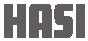 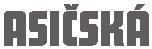 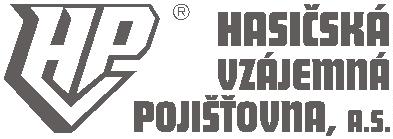 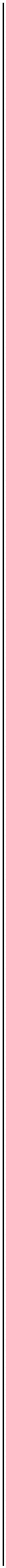 poškození dálniční známky, laku, úpravy skla, čalounění vozidlaapod.4.2.1. třetí a každou následující pojistnou událost v jednompojistném roce,4..V případě zničení pojištěného skla vzniká pojištěnému nebooprávněné osobě právo, aby pojistitel poskytl pojistné plněníodpovídající nákladům na znovupořízení skla, nejvýše všaksjednanou pojistnou částku v pojistné smlouvě.V případě poškození pojištěného skla vzniká pojištěnému nebooprávněné osobě právo, aby pojistitel poskytl pojistné plněníodpovídající nákladům na opravu poškozeného skla, nejvýše všakpojistnou částku sjednanou v pojistné smlouvě.Součet pojistných plnění vyplacených z pojistných událostív průběhu pojistného roku nesmí přesáhnout sjednanoupojistnou částku.Pokud bude oprava poškozeného skla provedena zacelením,přičemž cena opravy nepřesáhne 3 000 Kč, včetně DPH, pakpojistitel nebude odečítat spoluúčast.4.2.2. pojistné události, ke kterým došlo v důsledku běžnéhoopotřebení, únavou nebo vadou materiálu,konstrukční nebo výrobní vadou,4.3. pojistitel neposkytuje pojistné plnění rozpočtem.5ČLÁNEK 8DODATKOVÉ POJIŠTĚNÍ ÚRAZU OSOB DOPRAVOVANÝCHPOJIŠTĚNÝM VOZIDLEMVe speciálních případech je možno toto dodatkové pojištěnísjednat na pojistné smlouvě samostatně bez pojištěníodpovědnosti za újmu způsobenou provozem vozidla nebo bezhavarijního pojištění.Limit pojistného plnění sjednaný v pojistné smlouvě (pojistnáčástka) je horní hranicí plnění pro jednu a všechny pojistnéudálosti nastalé v pojistném období.Limity pojistného plnění stanoví podle své potřeby a na vlastníodpovědnost pojištěný v pojistné smlouvě.1..6.7.8.2Podmínkou uplatnění nároku na pojistné plnění z tohoto pojištěníje, kromě jiných povinností stanovených ve VPPŠ, umožnitpojistiteli prohlídku poškozeného vozidla.3..4Kromě výluk z pojištění uvedených v doplňkových pojistnýchpodmínkách pro úrazové pojištění se pojištění dále nevztahuje naújmy řidiče způsobené při:ČLÁNEK 5DODATKOVÉ POJIŠTĚNÍ ODCIZENÍ VOZIDLA1..Pojištění lze sjednat pouze k pojištění odpovědnosti za újmuzpůsobenou provozem vozidla.4.1. provozování vozidla, které svojí konstrukcí a technickýmstavem neodpovídá požadovaným právním normám nebotechnická způsobilost k provozu vozidla nebyla schválena,4.2. řízení vozidla, pokud řidič není držitelem příslušnéhořidičského oprávnění s výjimkou řízení osobou, která se učívozidlo řídit, a to vždy pod dohledem oprávněného učitele,4.3. řízení vozidla, pokud řidiči byl uložen zákaz činnosti říditvozidlo v době tohoto zákazu,2Pojištěnému vznikne právo na pojistné plnění v případě odcizenípojištěného vozidla (nikoli pouze jeho části), pokud pachatelpřekonal překážky chránící věc před odcizením (dále jen „krádežvloupáním“). Právo na pojistné plnění vzniká také tehdy, jestližepachatel použil proti pojištěnému nebo osobám jemu blízkýmnásilí nebo pohrůžky bezprostředního násilí (dále jen „loupež“).Pojistitel poskytne pojistné plnění také v případě, že pojištěný bylzbaven možnosti ochrany věci v důsledku smrti, ztráty vědomínebo úrazu. Právo na plnění však není, jestliže odcizení způsobilaosoba podílející se na provozu nebo obsluze pojištěného vozidla.Sjednaný limit pojistného plnění je horní hranicí plnění pro jednua všechny pojistné události nastalé v pojistném období, a činí3.4.4. řízení vozidla, pokud byl řidič vozidla pod vlivem alkoholu,omamné nebo psychotropní látky nebo léku označenémzákazem řídit vozidlo,4.5. řízení jednostopého vozidla.4..5. Je-li současně sjednáno v rámci pojištění odpovědnosti za újmuzpůsobenou provozem vozidla i dodatkové pojištění úrazu osobdopravovaných pojištěným vozidlem, pojistitel poskytne pojistnéplnění pouze jednou.ČLÁNEK 9DODATKOVÉ POJIŠTĚNÍ CESTOVNÍCH ZAVAZADEL A VĚCÍ OSOBNÍPOTŘEBY100 000 Kč.5Pojistník je povinen v případě pojistné události věrohodně doložitstav předmětu pojištění před pojistnou událostí.ČLÁNEK 6DODATKOVÉ POJIŠTĚNÍ ŽIVLU A STŘETU SE ZVĚŘÍPojištění lze sjednat pouze k pojištění odpovědnosti za újmuzpůsobenou provozem vozidla.1.Pojištění se vztahuje na cestovní zavazadla a věci osobní potřeby(dále jen „zavazadla“) dopravované pojištěným vozidlem, kteréjsou obvykle potřebné při cestě s ohledem na její délku, charaktera důvody.Pokud je v pojistné smlouvě zvlášť ujednáno, pojištění se vztahujei na věci sloužící k výdělečné činnosti. Pro jednu věc je stanovenlimit plnění ve výši 5 000 Kč.Pojistná ochrana je zavazadlům poskytována při dopravě těchtověcí během cesty, přičemž cestou se pro účely tohoto pojištěnírozumí doba, počínající výjezdem pojištěného vozidla zestanoviště do návratu tohoto vozidla z cesty na stanoviště. Má sepřitom za to, že stanovištěm vozidla je obec, ve které mápojištěný nebo osoba, která tyto věci po právu užívá, bydlištěnebo sídlo.Z pojištění zavazadel vzniká právo na pojistné plnění, jestližepojištěná zavazadla byla poškozena nebo zničena v důsledkuživelní události, dále jestliže byla poškozena, zničena, ztracenanebo odcizena při dopravní nehodě, která postihla pojištěné1..2Pojištění se sjednává pro případ:22.1. poškození nebo zničení vozidla živelní událostí,.2. poškození nebo zničení vozidla prokazatelným střetems divokou zvěří.23..3.Sjednaný limit pojistného plnění je horní hranicí plnění pro jednua všechny pojistné události nastalé v pojistném období.ČLÁNEK 7DODATKOVÉ POJIŠTĚNÍ ŽIVLU A STŘETU SE ZVÍŘETEM A POŠKOZENÍZAPARKOVANÉHO VOZIDLA ZVÍŘETEM1.Toto dodatkové pojištění lze sjednat pouze k pojištěníodpovědnosti za újmu způsobenou provozem vozidla.Pojištění se sjednává pro případ:2.4.22.1. poškození nebo zničení vozidla živelní událostí,.2. poškození nebo zničení vozidla prokazatelným střetem sezvířetem, pohybujícím se na pozemní komunikaci,.3. poškození zaparkovaného vozidla (pouze vozidla do 3,5tuny) prokazatelně způsobeného fyzickým kontaktemzvířete s poškozenou částí vozidla.2vozidlo nebo jestliže byla odcizenazvozidla nebouzamykatelného střešního boxu způsobem, při kterém pachatelprokazatelně násilím překonal překážky chránící pojištěnázavazadla před krádeží. Střešní box musí být připevněn k vozidluzpůsobem znemožňujícím odcizení celého boxu. Za překonánípřekážky se nepovažuje vniknutí do vozidla stěnou, která jezhotovena z plachty nebo jiného nepevného materiálu.Není-li v pojistné smlouvě uvedeno jinak, pojištění zavazadel senevztahuje na cennosti (např. peníze, cenné papíry, vkladníknížky, šperky, drahé kovy a kameny), starožitnosti, věci34..Sjednaný limit pojistného plnění je horní hranicí plnění pro jednua všechny pojistné události nastalé v pojistném období.V případě poškození zaparkovaného vozidla zvířetem4.1. se pojištění vztahuje na tyto části motorového prostoru:kabely a kabelové svazky, brzdovou soustavu, chladícísoustavu nebo odhlučnění,5.4.2. kromě výluk z pojištění uvedených v těchto pojistnýchpodmínkách se pojištění dále nevztahuje na:NP/26/20222/4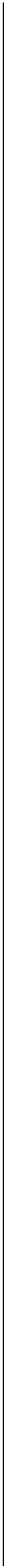 umělecké nebo historické hodnoty, sbírky všeho druhu,písemnosti, plány a jinou dokumentaci, jakékoli záznamyzhotovené pojištěným, doklady o vozidle, osobní dokladydopravovaných osob, doklady k věcem dopravovanýchpojištěným vozidlem, věci sloužící k výdělečné činnosti a zvířata.Pojištění se vztahuje na krádež kožených a kožešinových oděvníchsvršků, elektroniky, foto a audiovizuální techniky jen tehdy, byly-li v době pojistné události uloženy v zavazadlovém prostoruvozidla. Za ostatní osobní věci uložené v kabině (tzn. prostoru procestující) zaparkovaného vozidla, je pojišťovna povinna plnitmaximálně do výše 3 000 Kč celkem.1.11. před začátkem opravy vozidla vyžádat souhlas pojistitele,1.12. doložit výši nákladů na opravu vozidla, požádá-li o topojistitel,1.13. v případě, že dopravní nehoda nebyla hlášena policii, sepsatspolu s ostatními účastníky dopravní nehody písemnýdokument (záznam o dopravní nehodě), v němž uvedevšechny základní identifikační údaje k nehodě (datum, časa místo, účastníky, jak ke škodě došlo, jaké škody a komuvznikly, situační plánek místa nehody, popř.fotodokumentaci a svědky). Tento dokument předat spolus hlášením pojistné události pojistiteli,6.7.Dojde-li ke krádeži zavazadel ze zaparkovaného pojištěnéhovozidla v době od 22:00 do 6:00 hod., pojistitel pojistné plněníneposkytne.1.14. zajistit uložení originálu velkého technického průkazu nabezpečném místě mimo vozidlo,1.15. při krádeži vozidla doložit rezervní klíče.8.Pokud byl předmět pojištění poškozen, vzniká pojištěnému právo,aby mu pojistitel vyplatil částku odpovídající přiměřenýmnákladům na opravu poškozené věci. Od takto stanovenýchnákladů odečte pojistitel hodnotu upotřebitelných zbytků. Pokudtyto náklady převyšují časovou hodnotu pojištěné věci v doběpojistné události, poskytne pojistitel plnění jako za věc zničenou.Pokud byl předmět pojištění zničen nebo odcizen, vznikápojištěnému právo, aby mu pojistitel vyplatil částku odpovídajícíčasové hodnotě pojištěné věci v době pojistné události, sníženouo hodnotu upotřebitelných zbytků, nejvýše však sjednanoupojistnou částku v pojistné smlouvě.2. Pokud dojde během trvání pojištění ke změně provozovanéčinnosti pojištěného vozidla nebo se změní způsob zabezpečenívozidla oproti stavu uvedenému v pojistné smlouvě, je pojištěnýpovinen ohlásit pojistiteli tuto skutečnost bez zbytečnéhoodkladu, nejpozději do 15 dnů od data této změny, jinak sevystavuje riziku podpojištění.3. Bylo-li na základě nepravdivých, nedoložených nebo neúplnýchskutečností stanoveno nižší pojistné, než by pojistitel stanovilznaje veškeré skutečnosti, má pojistitel právo na zaplacení rozdílupojistného od počátku pojištění.9.ČLÁNEK 11ZMĚNA A ZÁNIK POJIŠTĚNÍ10. Součet pojistných plnění vyplacených z pojistných událostív průběhu pojistného roku nesmí přesáhnout sjednanoupojistnou částku v pojistné smlouvě.1.Zánik dodatkového pojištění nastává z důvodů a za podmínekstanovených zákonem č. 89/2012 Sb., Občanský zákoník,v platném znění a VPPŠ, pokud není dále uvedeno jinak.ČLÁNEK 10POVINNOSTI POJISTNÍKA A POJIŠTĚNÉHOVedle povinností stanovených zákonem a VPPŠ a pojistnousmlouvou má pojistník a pojištěný dále tyto povinnosti:2. Zaniklo-li společné jmění manželů smrtí nebo prohlášením zamrtvého jednoho z nich, vstupuje do pojištění na jeho místopozůstalý manžel, je-li podle dědického vypořádání nadálevlastníkem nebo spoluvlastníkem předmětu pojištění. Zaniklo-lispolečné jmění manželů jinak např. dohodou o vypořádání,konkursem apod., vstupuje do pojištění ten, kdo je oprávněns pojištěnou věcí nakládat.3. Pokud dojde během trvání pojištění k výměně motoru nebokaroserie nebo k takové úpravě pojištěného vozidla, kterápodléhá schválení příslušného státního orgánu, je pojištěnýpovinen tuto skutečnost neprodleně oznámit pojistiteli. Změnoupojištěné věci dochází k zániku pojištění, jen když se účastnícipojištění nedohodnou na změně pojistné smlouvy.1.1.1. nejpozději do 15 dnů od uzavření pojistné smlouvypojistiteli sdělit údaje k pojištěnému vozidlu, které nebylypojistníkovi známy v době uzavření pojistné smlouvy(zejména registrační značka, VIN vozidla, nebo číslo velkéhotechnického průkazu). Při nesplnění této podmínky mápojistitel právo navýšit pojistné z celé pojistné smlouvy oddoby počátku pojištění do výročního dne následujícím posplnění této podmínky o 10 %. Splněním podmínky nevznikápojistníkovi právo na vrácení přirážky,11.2. umožnit pojistiteli nebo jím pověřeným osobám prohlídkupojišťované věci, provedení fotodokumentace a posouzenírozsahu pojistného nebezpečí a dát informace se všemipodrobnostmi potřebnými pro jeho ocenění,.3. zajistit, aby vozidlo v době jeho opuštění bylo řádnězabezpečeno proti odcizení způsobem dohodnutýmv pojistné smlouvě, popř. způsobem vyššího stupně,.4. dbát, aby pojistná událost nenastala a udržovat vozidlov dobrém technickém stavu,4. Pokud je jednou pojistnou smlouvou pojištěna odpovědnost zaújmu způsobenou provozem vozidlaa současně havarijnípojištění tohoto vozidla, nebo jakékoli dodatkové pojištění, pakplatí, že zánik havarijního pojištění a dodatkového pojištění se řídíustanoveními článku 7 Doplňkových pojistných podmínek propojištění odpovědnosti za újmu způsobenou provozem vozidla.11ČLÁNEK 12POJISTNÉ PLNĚNÍ.5. nahlásit policii každou dopravní nehodu, při které dojde kezranění zúčastněných osob nebo na pojištěném vozidlevznikla škoda převyšující částku 100 000 Kč nebo částkustanovenou platnými právními předpisy,1..V případě zničení nebo odcizení předmětu pojištění poskytnepojistitel plnění do výše pojistné částky, na kterou byl předmětpojištění pojištěn. Časovou cenou se rozumí cena, za kterou lzev době pojistné události pořídit pojištěnou věc stejného nebosrovnatelného typu a provedení a ve stejném stupni opotřebení.Tato cena zohledňuje stav aktuální nabídky a poptávky na trhu.V případě poškození předmětu pojištění poskytne pojistitel plněníve výši účelně vynaložených nákladů na opravu věci při cenáchv místě obvyklých, nejvýše však ve výši časové ceny předmětupojištění v době pojistné události vypočtené dle odst. 1 tohotočlánku, maximálně však do pojistné částky, na kterou byl předmětpojištění pojištěn.111.6. nahlásit policii každou škodnou událost způsobenouvandalským činem na vozidle, pokud je toto nebezpečípřipojištěno,.7. nahlásit policii každou škodnou událost, pokud se jednáo střet s divokou zvěří nebo se zvířetem, je-li toto nebezpečípřipojištěno,.8. nahlásit policii každou škodnou událost, pokud se jednáo odcizení dětské autosedačky, je-li toto nebezpečípřipojištěno,23..Výše plnění podle odst. 1 a 2 tohoto článku se sníží o cenuupotřebitelných zbytků (stanovenou např. znaleckým posudkem,v aukci, apod.).Pokud nastane totální škoda, pak je to taková škoda, ze kterévznikl nárok na pojistné plnění z pojištění, v důsledku kterého je1.9. nahlásit policii každou škodnou událost, pokud se jednáo dopravní nehodu motocyklu,1.10. je-li podezření z trestného činu, případně ukládají-li toprávní předpisy, neprodleně oznámit událost příslušnépolicii,4NP/26/20223/4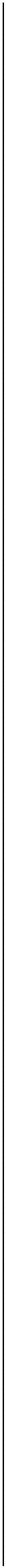 neekonomické nebo technicky nemožné uvedení vozidla dopůvodního stavu za podmínky, že:9. Úder blesku – bezprostřední působení energie blesku(atmosférického elektrického výboje) nebo tepla jeho výboje napojištěnou věc. Přímým úderem blesku není škoda na pojištěnévěci, vzniklá jako důsledek přímého působení energie blesku naelektrickou síť.44.1. pojištěný neodmítl návrh pojistitele na opravu vozidla,.2. hodnota zbytků vozidla odečtená od pojistného plněníz pojištění nepřevyšuje 50 % obecné hodnoty vozidlavypočtené pojistitelem.10. Vichřice – dynamické působení hmoty vzduchu, která sepohybuje rychlostí vyšší než 20,8 metrů za sekundu (75 km/h).11. Výbuch – náhlý ničivý projev tlakové síly spočívající v rozpínavostiplynů nebo par. Za výbuch tlakové nádoby (kotle, potrubí atp.) sestlačeným plynem nebo párou se považuje roztržení jejich stěnv takovém rozsahu, že došlo k náhlému vyrovnání tlaku mezivnějškem a vnitřkem nádoby. Pojištění se nevztahuje na škodyzpůsobené cílenou explozí (např. při trhacích pracích).12. Záplava – vytvoření souvislé vodní plochy, která po určitou dobustojí nebo proudí v místě pojištění. Záplavou není souvislá vodníhladina, která v místě pojištění vznikla v důsledku zvednutíhladiny podzemních vod nebo vody vytékající z vodovodníhozařízení.ČLÁNEK 13SPOLUÚČAST1..Dodatková pojištění se sjednávají se spoluúčastí. Sjednaná výšespoluúčasti vyjadřuje částku, která se odečítá z pojistného plnění.Sjednaná výše spoluúčasti je uvedena v těchto DPP nebov pojistné smlouvě.ČLÁNEK 14ÚZEMNÍ PLATNOST POJIŠTĚNÍDodatková pojištění vozidel se vztahují na pojistné události, kterénastanou na území Evropy.21..2Dodatkové pojištění živlu a střetu vozidla se zvěří nebo zvířetemse vztahuje na pojistné události, které nastanou na území Českérepubliky.13. Živelní událost – požár, výbuch, přímý úder blesku, krupobití,vichřice, pád předmětu a povodeň a záplava.ČLÁNEK 15VÝKLAD POJMŮ – POJISTNÁ NEBEZPEČÍV pojistné smlouvě a v každém doplňku, který bude do tohotoujednání včleněn, budou následující slova a výrazy mít význam, kterýje jim v tomto článku přiřazen, ledaže by z kontextu vyplynulo něcojiného.ČLÁNEK 16VÝKLAD POJMŮ – OSTATNÍV pojistné smlouvě a v každém doplňku, který bude do tohotoujednání včleněn, budou následující slova a výrazy mít význam, kterýje jim v tomto článku přiřazen, ledaže by z kontextu vyplynulo něcojiného.12..Havárie – poškození nebo zničení vozidla střetem nebo nárazem.Za krádež vloupáním se nepovažuje:12..Evropa – geografické území Evropy a celé území Turecka.Osobní vozidlo – vozidlo konstruované pouze pro přepravunejvýše devíti (včetně řidiče) sedících osob a jejich zavazadel nebonákladu, jehož celková hmotnost nepřevyšuje 3,5 t, přičemžprostor pro zavazadla nesmí být větší než prostor pro cestující. Dotohoto prostoru se nezapočítává prostor získaný sklopením nebopřechodnou demontáží sedaček.2.1. podvodné nebo lstivé opatření klíčů od pojištěného vozidla,vniknutí do pojištěného vozidla, jestliže v nepřítomnostipojištěného nebyla všechna uzamykací, uzavíracía zabezpečovací zařízení v činnosti, použití shodného klíče,použití nepravého klíče, neprokázané (pravděpodobné)použití planžety nebo jiného zařízení podobného určení,.2. vniknutí do pojištěného automobilu, přívěsu, návěsu,střešního boxu a uzamčeného zavazadlového prostorujednostopého vozidla nezjištěným způsobem, případněbeze stop násilí atp.,2223.Pořizovací cena – cena předmětu pojištění, včetně DPH (bez DPHv případě, že pojištěný má právo na odpočet DPH), včetně jehoneoddělitelné výbavy, která je uvedená na faktuře. Do pořizovacíceny vozidla se nezapočítávají jakékoliv další doplňky, výbava,služby a poplatky..3. vniknutí do uzamčeného prostoru pojištěného automobilu,přívěsu, návěsu, střešního boxuzavazadlového prostoru jednostopého vozidla, který nemápevné stěny nebo má stropy z plachtoviny apod.,.4. krádež celého přídavného zavazadlového prostoru, např.auzamčeného4..Pozemní komunikace – dálnice, silnice, místní komunikacea účelové komunikace, parkoviště a jiné odstavné plochy neboplochy důvodně použité k dočasnému odstavení vozidlaa příjezdové cesty k těmto plochám a místům.Provozuschopný stav – takový stav vozidla, kdy je vozidlostřešního boxu,jednostopého vozidla.nebozavazadlovéhoprostoru5vybaveno veškerýmia náležitostmi, jeho technická způsobilostvté době předepsanými dokladyk3.Krupobití – jev, při kterém kousky ledu různého tvaru, velikosti,váhy a hustoty vytvořené v atmosféře dopadají na pojištěnou věca tím dochází k jejímu poškození nebo zničení.provozu bylaschválena a jeho technický stav odpovídá požadovaným právnímnormám.45..Náraz – srážka pojištěného vozidla s nepohyblivou překážkou(např. stojící vozidlo, zeď, svodidla apod.).Pád – pád přírodních předmětů (strom, skála apod.) a lidskýchvýtvorů (sloup, stožár apod.), který nebyl způsoben ani zapříčiněnlidskou činností. Za pád není považován dopad kamene odprojíždějícího vozidla.Povodeň – zaplavení větších nebo menších územních celkůvodou, která se vylila z břehů vodních toků nebo nádrží nebobřehy a hráze protrhla nebo byla způsobena náhlýma neočekávaným zmenšením průtočného profilu toku.Požár – oheň v podobě plamene, který provází hoření a vzniklmimo určené ohniště nebo takové ohniště opustil a šíří se vlastnísilou. Požárem není žhnutí a doutnání s omezeným přístupemkyslíku, jakož i působení užitkového ohně a tepla na pojištěné věcia samovznícení. Požárem dále není působení tepla při zkratuv elektrickém vedení (zařízení), včetně následků tohoto procesu.Střet vozidla – srážka pojištěného vozidla s pohybujícím seobjektem (např. zvíře, člověk, jedoucí vozidlo apod.).678....Užitkové vozidlo – vozidlo, konstruované na podvozku osobníhoautomobilu, jehož celková hmotnost nepřevyšuje 3,5 t a které jesvou konstrukcí určeno pro přepravu nákladu.Vozidlo – každé vozidlo, kterému byla přidělena registračníznačka a které má oprávnění k provozu na pozemníchkomunikacích.Ztráta – pozbytí předmětu pojištění v situaci, kdy pojištěný bylzbaven možnosti ochrany předmětu pojištění v důsledku smrti,ztráty vědomí nebo úrazu.6..9Zvěř – volně žijící druhy divoké lesní zvěře na pozemcích, mimoobory. Nejedná se tedy o domácí a hospodářská zvířata.0. Zvíře – jakýkoliv živý tvor, s výjimkou člověka.71ČLÁNEK 17ÚČINNOST POJIŠTĚNÍTyto DPP nabývají účinnosti dnem 1. 4. 2022.8.NP/26/20224/4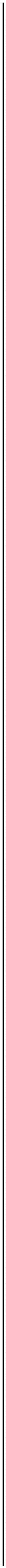 DPP - UDOPLŇKOVÉ POJISTNÉ PODMÍNKYpro úrazové pojištěníČLÁNEK 1VŠEOBECNÁ USTANOVENÍ4. Toto pojištění se vztahuje na úrazy, které utrpí pojištěný:a. při uvádění motoru pojištěného vozidla do chodubezprostředně před započetím jízdy a během jízdy,b. při nastupování nebo vystupování z pojištěného vozidlauvedeného v pojistné smlouvě,1. Úrazové pojištění je upraveno zákonem č.89/2012 Sb.,Občanský zákoník, v platném znění, příslušnými ustanovenímiVšeobecných pojistných podmínek pro obnosové pojištění(dále jen „VPPO“), těmito Doplňkovými pojistnýmipodmínkami pro úrazové pojištění (dále jen „DPPÚ“),smluvními ujednáními a ustanoveními pojistné smlouvy.. Tyto DPPÚ jsou nedílnou součástí pojistné smlouvy.. Úrazové pojištění sjednané dle těchto DPPÚ je pojištěnímobnosovým.c. při dopravní nehodě nebo při havárii pojištěného vozidla,d. při odstraňování běžných poruch pojištěného vozidla,vzniklých během jízdy, včetně úkonů směřujících k jehozabezpečení.23ČLÁNEK 4MÍSTO POJIŠTĚNÍ4. Pojištění nezakládá nárok pojistníka na výplatu odkupného.. Bonusy nejsou obsahem pojistné smlouvy.1.Území a místo pojištění, na kterém došlo k pojistné události,není pojištěním omezeno, není-li  v těchto DPPÚ nebo v pojistné smlouvě uvedeno jinak.5ČLÁNEK 2PŘEDMĚT A ROZSAH POJIŠTĚNÍČLÁNEK 51. Toto úrazové pojištění se sjednává pro případ přechodnéhonebo trvalého tělesného poškození nebo smrti pojištěnýchosob úrazem.POJISTNÉ A RIZIKOVÉ SKUPINY12..Pojistitel má právo na pojistné od počátku pojištění do jehozániku.2. Pojištění lze sjednat pro případ:Pojistné je stanoveno dle platného sazebníku a je uvedenov pojistné smlouvě. Výše pojistného závisí zejména na výšipojistných částek jednotlivých pojištění. Dále výšepojistného závisí na věku pojištěného a na jeho zařazení dopříslušné rizikové skupiny. Rizikové skupiny jsou stanovenypodle rizikovosti pojištěné činnosti. Riziková skupina jesoubor pracovních, zájmových a sportovních činností sesrovnatelným rizikem, tyto činnosti jsou rozděleny do třírizikových skupin:a. smrti následkem úrazu,b. trvalých následků úrazu,c. doby nezbytného léčení tělesného poškození vznikléhonásledkem úrazu,d. denního odškodného za dobu léčení úrazu (dále i jen „denníodškodné").3. Současně s pojištěním smrti následkem úrazu lze alternativněSjednat pojištění pro případ:a. trvalých následků úrazu,b. doby nezbytného léčení tělesného poškození vznikléhonásledkem úrazu nebo denní odškodné, popřípaděc. všechny tři druhy pojištění současně.. S pojištěním odškodnění za dobu nezbytného léčení tělesnéhoPoškození nelze sjednat denní odškodné.1. riziková skupinaOsoby, které vykonávají administrativní, řídící, duševní činnost,osoby pracující kultuře, zdravotnictví, státní správě,pojišťovnictví, bankovnictví nebo v odvětví, kde není vyvíjenanáročná fyzická činnost.v45. V pojistné smlouvě lze sjednat i jiné úrazové pojištění než jeuvedeno v předchozích odstavcích tohoto článku a dohodnoutjiné podmínky pro pojistné plnění a rozsah pojištění. Pokudtakové pojištění není upraveno zvláštními předpisy, platí pro něta ustanovení VPPO a těchto DPPÚ, která jsou mu povahoua účelem nejbližší.Jedná se o školníky, pracovníky úklidu, prodavače, techniky,domovníky, pracovníky hotelové správy, švadleny, krejčí,kadeřnice, kosmetičky, maséry, celníky, dispečery, recepční,vrátné, pracovníky ve stravování, dobrovolné hasiče apod.Sport: šachy, kuželky, kulečník, golf, ZRTV, pěší turistika, stolnítenis, šnorchlování a ostatní nejmenované sporty, kterépojištěný provozuje na rekreační úrovni (včetně vysokohorskéturistiky do3 000m. n. m. a potápění do hloubky 3 m)s výjimkousportů a činností uvedených ve výlukách v čl. 8 a13 DPPÚ.6. Výběr pojistných nebezpečí dohodnou účastníci v pojistnésmlouvě.ČLÁNEK 3ÚRAZOVÉ POJIŠTĚNÍ OSOB DOPRAVOVANÝCH MOTOROVÝMVOZIDLEM2. riziková skupinaOsoby pracující ve výrobním odvětví nebo manuálně. Jedná seo pracující v zemědělství, lesnictví, dopravě, strojírenství,stavebnictví, energetice, těžebním průmyslu, potravinářském1. V případě úrazového pojištění osob dopravovanýchmotorovým vozidlem se pojištění vztahuje na všechnynejmenované osoby po právu dopravované motorovýmvozidlem uvedeným v pojistné smlouvě (dále jen „pojištěnévozidlo“) a osobu, která vozidlo řídí (dále jen „řidič“).průmyslu; zejménaodělníky, pomocné síly, poštovnídoručovatele, výběrčí peněžních částek, exekutory, řidičez povolání, mechaniky, profesionální hasiče apod.2. V případě úrazového pojištění osob dopravovanýchmotorovým vozidlem jsou podklady pro výpočet pojistnéhouvedeny v pojistné smlouvě. Výše pojistného závisí na druhupojištěného motorového vozidla a na zvoleném násobkuzákladní pojistné částky. Pro případ použití motorovéhovozidla k provádění podnikatelské činnosti nebo jiné výdělečnéčinnosti, se zvyšuje pojistné podle výše rizika.Sport: osoby provozující sport v rámci tělovýchovných organizací,organizací s brannou, soutěžní nebo závodní činností nebo jakoaktivní účastníci organizovaných soutěží (do úrovně krajskéhopřeboru včetně). Nepatří sem sportovní činnost v nejvyššíchsoutěžích a sporty a činnosti uvedené ve výlukách v čl. 8 a 13DPPÚ.3. Území a místo pojištění je shodné s rozsahem sjednanéhoPojištění motorových vozidel.3. riziková skupinaSkupina s velkou pravděpodobností rizika úrazu. Jedná se osobyNP/34/20221/6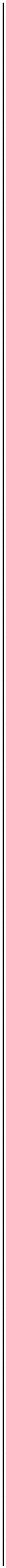 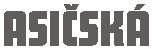 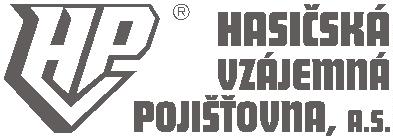 pracující v dolech, tunelech, koksárnách, chemickém průmysluvčetně galvanizoven, záchranáře, pracovníky horské záchrannéslužby, členy osobní ochrany, ostrahy majetku a pracovníkybezpečnostních agentur, zkušební a tovární jezdce, pracovníkys pracemi ve výškách nad5mastudnaře.Sport: osoby provozující organizovaně hokej, fotbal, basketbal,ragby, házenou, jezdecké závody na koních, sjezdové lyžování,vzpírání a nejvyšší organizované soutěže mimo profesionálníchsportovců. Nepatří sem sporty a činnosti uvedené ve výlukáchv čl. 8 a 13 DPPÚ.g. došlo k pojistné události pojištěného v souvislostis vědomýmnebonevědomýmpokusemo sebepoškození,h. došlok pojistné události pojištěného při řízenímotorového vozidla, kdy se pojištěný odmítne podrobitvyšetření za účelem zjištění obsahu alkoholu v krvi, příp.toxických či omamných látek v krvi,i.j.došlo k pojistné události v důsledku léčebných postupůnebo zásahů, které si pojištěný na sobě sám neodborněprovedl nebo si je nechal neodborně provést,ČLÁNEK 6ZÁNIK ÚRAZOVÉHO POJIŠTĚNÍdošlo k pojistné události v důsledku odmítnutí podrobitse předepsané a doporučené lékařské péči,1. Úrazové pojištění zaniká v důsledku smrti pojištěného.. V případě úrazového pojištění osob dopravovanýchmotorovým vozidlem pojištění kromě důvodů zániku podlečl. 6 VPPO zaniká rovněž zničením motorového vozidla běhemtrvání pojištění, trvalým vyřazením vozidla z evidencemotorových vozidel nebo tím, že odpadla možnost vznikupojistné události.k. došlo k pojistné události v důsledku účasti pojištěného nalékařském experimentu,2l.újma na zdraví nebo smrt pojištěného vznikla následkemnebo v souvislosti transplantační, replantační,splastickou popř. jinou obdobnou operací, úkonemči léčením, provedeným po zhojení a ustálení tělesnéhopoškození za účelem zmírnění handicapu, způsobenéhoúrazem,ČLÁNEK 7POJISTNÁ UDÁLOSTm. újma na zdraví souvisí se zanedbáním péče o pojištěnéhonebo týráním pojištěného,1. Pojistnou událostí v úrazovém pojištění je úraz pojištěného.. Za vznik úrazu se považuje okamžik, kdy došlo k náhlému,krátkodobému a násilnému působení zevních vlivů, kterézpůsobily poškození zdraví nebo smrt pojištěného.. Pro vznik práva na pojistné plnění v případě smrti následkemúrazu je rozhodující okamžik vzniku úrazu, v jehož důsledkunastala smrt.n. k poškození zdraví, úrazu nebo smrti pojištěného úrazemdošlo:2•při aktivní profesionální sportovní činnosti a při přípravěna tuto činnost, pokud není v pojistné smlouvěujednáno jinak,3•při vysoce rizikové sportovní aktivitě nebo při přípravěna tuto činnost a při sportovní nebo zábavní činnostispojené s vysokým nebezpečím – zejména při potápěnís nutností i bez nutnosti dýchacího přístroje (kroměrekreačního potápění do hloubky 3 m), horolezectvívčetně vysokohorské turistiky nad 3 000 m n. m.s výjimkou turistiky v běžném terénu bez ohledu nanadmořskou výšku (např. pobyty ve vysoko položených4. Pro účely tohoto pojištění se považuje úraz za zhojený(vyléčený) a tělesné poškození způsobené úrazem za ustálenév den uvedený ve zprávě ošetřujícího lékaře nebo zdravotnídokumentaci úrazu. Pojistné plnění určuje pojistitel nazákladě lékařské zprávy, popřípadě zdravotní dokumentacetýkající se úrazu pojištěného, prohlídky pojištěnéhopříslušným odborným lékařem a po případné konzultaci sesvým posudkovým lékařem. V případě sporu je pro účelypojistného plnění vždy rozhodné stanovisko pověřenéhozdravotnického zařízení pojistitele.městecha na náhorních plošinách), jakýchkolivmotorových sportech, extrémních a adrenalinovýchsportech (např. bungee jumping, BASE jumping, jízda nazávodních člunech), při výkonu plně kontaktního sportu(boxu a obdobných druhů),ČLÁNEK 8RIZIKA VYLOUČENÁ Z POJIŠTĚNÍ••při řízení letadla, cestě nebo letu jakýmkoliv leteckýmprostředkem, kromě případů, kdy pojištěný cestujeosobní leteckou linkou na stanovené trase podlestanoveného letového pořádku,1.Pojištění nezakládá právo na pojistné plnění v případě, že:a. tělesné poškození nebo smrt nastaly přede dnemuvedeným v pojistné smlouvě jako počátek pojištění,b. následkem úrazu jsou infekční nemoci, srdeční infarkt,mozková mrtvice a jiné než tělesné poškození,při létání s bezmotorovými letadly, větroni s pomocnýmmotorem, ultralehkými letadly, závěsném létání,c. pojistník nebo pojištěný nesplní povinnosti podlečl. 9 těchto DPPÚ a čl. 4 a 5 VPPO,paraglidingu,parasailingu,létánív balónecha vzducholodích, při seskocích a letech s padákemz letadel i výšin. V případě zážitkové akce, která budeřádně doložena, se tato výluka neuplatňuje (jedná seo zážitkové akce – seskok padákem, let balónem,vyhlídkový let),d. příčinou pojistné události byla skutečnost (např. nemoc,tělesná vada apod.), kterou pojištěný při uzavíránípojistné smlouvy pojistiteli vědomě zatajil,e. pojištěný bylv souvislosti s pojistnou událostí••při skocích, letech a akrobacii na lyžích, jízdě nazávodních bobech, závodních skibobech a závodníchsaních, skialpinismu, lyžování a jízdě na snowboardua skibobech mimo vyznačené tratě, případně navyznačených tratích mimo určenou dobu provozu, přijízdě na sněžných a vodních skútrech, snowraftingu,raftingu a canyoningu,pravomocně odsouzen pro trestný čin dle § 210 trestníhozákoníku (pojistný podvod), nebo trestní stíhání týkajícíse tohoto přečinu bylo podmíněně zastaveno nebouzavřel dohodu o vině a trestu,f.došlo k pojistné události pojištěného v souvislostis činem, pro který byl pojištěný uznán vinným trestnýmčinem,při výpravách a expedicích do míst s extrémnímiklimatickými nebo přírodními podmínkami, dozeměpisně odlehlých míst nebo do rozsáhlých2/6NP/34/2022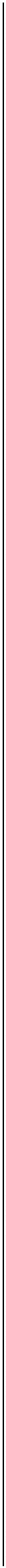 neosídlených oblastí (pouště, polární oblasti apod.)s výjimkou krátkodobých výletů v rámci rekreačníhopobytu v dané oblasti,jachtingu, kanoistiky, krasobruslení, kulturistiky, kuželek,lukostřelby, minigolfu, moderní gymnastiky, orientačníhoběhu, pétanque, plavání, stolního tenisu, šipek, tenisu, turistiky, veslování, šachů a závodního tance.Pojistitel neposkytne pojistné plnění denního odškodného (zaléčení úrazu) kromě výluk uvedených v odstavcích 1-3 tohotočlánku, též••při výkonu funkce pilota nebo jiného člena posádkyletadla či vrtulníku, pyrotechnika, profesionálníhopotápěče, jeskyňáře, kaskadéra, krotitele šelem, přiartistické a námořnické činnosti,5.a. zemře-li pojištěný do jednoho měsíce ode dne úrazu nebopři službě v jakýchkoliv ozbrojených silách a k úrazůmvojáků nebo policistů při jejich služebním pobytuv zahraničí, kam byli vysláni na základě rozhodnutívlády, Parlamentu České republiky nebo Armády Českérepubliky.b. je-li pojištěný uznán dočasně práce neschopným a přitompobývá:••v zařízeních pro léčbu alkoholismu, toxikomániea hráčské nebo jiné závislosti, psychiatrickýchléčebnách jiných zdravotnických zařízeníchi v důsledku psychiatrického nebo psychologickéhonálezu,v2.Pojištění se nevztahuje na přechodné nebo trvalé tělesnépoškození nebo smrt pojištěného úrazem, pokud přímo nebonepřímo vyplývají z následujících příčin:avv lázeňských léčebnách, ozdravovnách a ústavech, kromětěch případů, kdy je pobyt v nich z lékařského hlediskanezbytnou součástí léčení úrazu a pojistitel s tímtoléčebným pobytem vyjádřil předem písemný souhlas.a. pohlavní choroba,b. hepatitida, AIDS (syndrom získaného selhání imunity),ARC (AIDS Related Complex) a jejich následky, ať byly tytochoroby jakkoliv získány či pojmenovány,c. pojistitel neposkytne pojistné plnění z pojištění denníhoodškodného, pokud k tělesnému poškození došlov důsledku bodnutí nebo kousnutí hmyzemc. psychická porucha nebo porucha vědomí (vlivemalkoholu, léků, drog, srdečním infarktem, mozkovoupříhodou, epileptickým záchvatem, cukrovkou apod.),6. V pojistné smlouvě lze ujednat další výluky z pojištění.d. radiace nebo radioaktivní zamoření půdy, vzduchu, vodynebo jiných věcí,ČLÁNEK 9POVINNOSTI POJISTNÍKA, POJIŠTĚNÉHO A OPRÁVNĚNÉ OSOBYe. záměrné vystavení se výjimečnému riziku úrazu,1. Vedle povinností stanovených zákonem a VPPO je podmínkouvzniku práva na pojistné plnění z pojištění, že:f.výtržnost nebo rvačka, kterou pojištěný vyvolal nebo se jízúčastnil,a. pojištěný bez zbytečného prodlení předloží pojistiteli (nebojím pověřeným osobám) na jeho žádost k nahlédnutí svouzdravotní dokumentaci a umožní mu pořídit si pro účelypojištění z této dokumentace kopie; to platí též, jde-lio změnu pojištění a vyřizování práv vzniklých pojištěnémuz pojistné události,g. dobrovolná účast při jakémkoliv porušení práva a zákona.V případě úrazového pojištění osob dopravovaných motorovým vozidlem se pojištění kromě ostatních výluk nevztahuje na úrazy pojištěného:3.a. který řídil motorové vozidlo (řidič) bez předepsanéhořidičského oprávnění a úraz pojištěného, pokud věděl,nebo vědět měl, že řidič příslušné řidičské oprávněnínemá,b. ten, kdo má právo na pojistné plnění a žádá je, je povinenneprodleně pojistiteli na tiskopisu „Oznámení pojistnéudálosti“ ohlásit, že pojistná událost nastala a písemněpožádat pojistitele o výplatu pojistného plnění; v případěsmrti pojištěného je povinen k žádosti přiložit „Úmrtní list“nebo jeho úředně ověřenou kopii (ověření může provéstpojistitel nebo pověřený zástupce pojistitele), „Listo prohlídce zemřelého“ a v případě potřeby pojistitelepodrobnou zprávu lékaře, který zemřelého naposledy léčil,nebo pokud se takové léčení neuskutečnilo, jiné lékařskénebo úřední osvědčení. Osvědčení musí obsahovat příčinub. dopravovaného na místech motorového vozidla, kteránejsou určena k dopravě jako blatníky, kapota, přívěs,prostor pro přepravu nákladu apod.,c. při účasti na rychlostních závodech a na závodechs rychlostní vložkou, včetně tréninku a veškeré jinévrcholové sportovní činnosti a přípravě na tuto činnost,d. při provádění typových zkoušek rychlosti, brzd, zvratua stability vozidla, dojezdu s největší rychlostí apod.,smrti, počátekpojištěného nebo bližší okolnosti jeho smrti.aprůběh smrtelného onemocněníe. při použití motorového vozidla k jinému účelu, než kekterému bylo výrobcem určeno,2. Oprávněná osoba je dále povinna podat pravdivé vysvětlenía předložit pojistiteli doklady potřebné ke zjištění okolnostírozhodných pro posouzení nároků na pojistné plněníz pojištění a jeho výše; to se týká rovněž informací o způsobua době léčení úrazu. Jestliže pojištěný nemohl uvedenýmf. při jízdě motorovým vozidlem, které svojí konstrukcía technickýmbezpečnosti silničního provozu,motorovém vozidle, jehož technická způsobilostk provozu vozidla nebyla schválena,stavemneodpovídápožadavkůmg.vpovinnostem ze zdravotních důvodů dostát,a to anih. v motorovém vozidle, které neslouží k dopravě osob(s výjimkou řidiče),prostřednictvím svého zmocněnce, povinnost uloženouv tomto ustanovení neporušil.i. při jízdě s vyšším počtem osob než je uveden v technickémprůkazu motorového vozidla,3. Doklady, zejména zdravotnická dokumentace, vystavenéosobou, která je manželem, rodičem, dítětem pojištěnéhonebo jinou osobou pojištěnému blízkou, nejsou dostatečnýmdokladem potřebným pro zjištění okolností rozhodných proposouzení nároku na pojistné plnění z pojištění a jeho výše.Totéž platí o dokladech, které si vystavil sám pojištěný.4.Z úrazového pojištění dítěte pojistitel neplní za úrazy, kterépojištěné dítě utrpí po dovršení 15 let věku při provozováníjakéhokoliv druhu bojového umění nebo při tréninku nebovýkonu sportu, který dítě provozuje jako aktivní účastníkorganizovaných soutěžís výjimkou aerobiku, atletiky,4. V případě pochybností pojistitele je povinností pojištěnéhobadmintonu, bowlingu, curlingu, golfu, hasičského sportu,nebo oprávněné osoby prokázat pojistiteli, že k úrazu došlo.NP/34/20223/6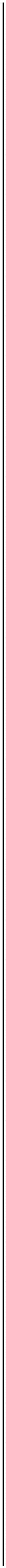 5. V případě úrazu, který vznikne v motorovém vozidle, jepojištěný povinen doložit šetření Policie České republiky.mají právo do oceňovacích tabulek u pojistitele nahlížet.Aktuální verze oceňovacích tabulek je k dispozici na internetovýchstránkách pojistitele www.hvp.cz.6. Je-li pojistníkem zaměstnavatel, podnikatel nebo právnickáosoba, je její vyjádření k nastalé pojistné události na tiskopisupojistitele ”Oznámení pojistné události” bezpodmínečněnutné.7. V případě, že pojištěný požaduje kontrolní vyšetření, jepovinen nést náklady tohoto vyšetření. Pokud na základěkontrolního vyšetření pojistitel poskytne další plnění, nákladyna kontrolní vyšetření pojištěnému vrátí.. Nebylo-li dohodnuto v pojistné smlouvě jinak, vztahuje sepojištění na úrazy pojištěného, ke kterým dojde při jakékolivčinnosti, s výjimkou výluk uvedených v těchto DPPÚ, výlukuvedených ve VPPO a výluk uvedených v pojistné smlouvě.Zda se pojištění vztahuje na všechny druhy plnění nebo jen naněkteré z nich, je rozhodující obsah pojistné smlouvy, VPPOa DPPÚ.ČLÁNEK 10PRÁVA POJISTITELE812. Pojistitel je oprávněn přezkoumávat poúrazový zdravotní stavpojištěného, a to na základě zpráv o úrazu od ošetřujícíholékaře a zdravotnických zařízení, ve kterých se pojištěný poúrazu léčil, popřípadě lékaře, kterého pojistitel určí.. Pojistitel si vyhrazuje právo prověřit předložené dokumenty,stejně tak i právo požadovat znalecké posudky odborníků.Pojistitel je též oprávněn složité pojistné události konzultovat9. Při splnění podmínek pro výplatu pojistného plnění z pojištěníse toto pojistné plnění vyplatí nezávisle na případném dalšímplnění z jakéhokoliv jiného pojištění sjednaného v pojistnésmlouvě.nebo zasílatk odbornému posouzení, a to ještě předposkytnutím pojistného plnění z pojistné smlouvy.10. Plnění za smrt následkem úrazu:ČLÁNEK 11POJISTNÁ ČÁSTKAa. zemře-li pojištěný následkem úrazu, který vznikl v dobětrvání pojištění, nejpozději však do jednoho roku ode dneúrazu, je pojistitel povinen vyplatit pojistnou částku propřípad smrti následkem úrazu tomu, komu smrtípojištěného vzniklo právo na plnění,b. zemře-li pojištěný následkem úrazu a pojistitel již plnil zatrvalé následky tohoto úrazu, je povinen vyplatit jenpřípadný rozdíl mezi pojistnou částkou pro případ smrtinásledkem úrazu ačástkou pojistného  plnění již vyplacenou.1. Pojistná částka pro pojištění je dohodnutá finanční částkaudávající maximální výši, do které je pojistitel povinenpojištěnému, pojištěnému dítěti či oprávněné osobě plnitv případě pojistné události.2. Denní dávka u pojištění denní odškodné je dohodnutá finančníčástka, která je vyplácena za jeden den léčení.3. Při smrti úrazem se oprávněné osobě plní ve výši sjednanépojistné částky pro toto pojištění. V případě trvalých následkůa doby nezbytného léčení se plní příslušné procento zesjednané pojistné částky pro tato pojištění dle Zásad a tabulekpro hodnocení tělesných poškození v úrazovém pojištění (dálejen „oceňovací tabulky“), nejvýše však tato pojistná částka.Právo na pojistné plnění z pojištění trvalých následků a dobynezbytného léčení má pojištěný. Není-li pojištěný plněsvéprávný, plní pojistitel jeho zákonnému zástupci.11. Plnění za trvalé následky úrazu:a. zanechal-li úraz pojištěnému trvalé následky, vyplatípojistitel z pojistné částky tolik procent, kolika procentůmodpovídá podle oceňovací tabulky rozsah trvalýchnásledků po jejich ustálení a v případě, že se trvalé následkyúrazu neustálily do tří let ode dne úrazu, kolika procentůmodpovídá jejich stav ke konci této lhůty. Stanoví-li oceňovacítabulka pro trvalé následky úrazu procentní rozpětí, určípojistitel výši pojistného plnění tak, aby v rámci danéhorozpětí odpovídala povaze a rozsahu tělesného poškozenízpůsobeného úrazem,4. V případě denního odškodného se pojištěnému plní ve výšisjednané denní dávky násobené počtem dnů stanovenýmv oceňovací tabulce.b. nemůže-li pojistitel plnit podle předchozího odstavceproto, že trvalé následky úrazu nejsou po uplynutí šestiměsíců ode dne úrazu ještě ustáleny, avšak je již známo,jaký bude jejich minimální rozsah, je povinen poskytnoutpojištěnému na jeho písemné požádání přiměřenouzálohu,c. rozsah trvalých následků a výši pojistného plnění určujepojistitel na základě lékařské zprávy, popřípadě zdravotnídokumentace týkající se úrazu pojištěného, prohlídkypojištěného příslušným odborným lékařem a po případnékonzultaci se svým posudkovým lékařem podle zásaduvedených v tomto článku a podle oceňovací tabulky,d. týkají-li se trvalé následky úrazu částí těla nebo orgánů,které byly poškozeny již před úrazem, sníží pojistitelpojistné plnění o tolik procent, kolika procentům odpovídározsah předcházejícího poškození stanovený též podleoceňovací tabulky pro trvalé následky úrazu,e. jestliže před výplatou plnění za trvalé následky úrazupojištěný zemře, nikoliv však na následky tohoto úrazu,vyplatí pojistitel pojistné plnění tomu, komu smrtípojištěného vzniklo právo na pojistné plnění. Nejvýše všakpojistitel v tomto případě vyplatí plnění odpovídajícípojistné částce, dohodnuté v pojistné smlouvě pro případsmrti následkem úrazu,ČLÁNEK 12POJISTNÉ PLNĚNÍ A JEHO VÝŠE1234. Zemře-li pojištěný, vyplatí pojistitel pojistné plnění obmyšlenéosobě stanovené v pojistné smlouvě, a není-li určena, vyplatípojistitel pojistné plnění oprávněným osobám dle VPPO.. Pro pojistné plnění z trvalých následků, doby nezbytnéhoa denního odškodného je oprávněnou osoboupojištěný, resp. jeho zákonný zástupce.léčení. Pojistitel je povinen plnit za pojistné události, ke kterým došlov době od počátku pojištění do okamžiku jeho zániku, a tomaximálně do výše sjednané pojistné částky.. Výši pojistného plnění určuje pojistitel na základě lékařskézprávy, popřípadě zdravotní dokumentace týkající se úrazupojištěného podle zásad uvedených v tomto článku a podleoceňovacích tabulek platných v době vzniku pojistné události.. Pojistné plnění se určuje podle oceňovacích tabulek, a to vevýši tolika procent pojistné částky, kolik procent tyto tabulkyuvádí pro jednotlivá tělesná poškození. Stanoví-li oceňovacítabulka procentní rozpětí, určí se výše pojistného plnění tak,aby v rámci daného rozpětí odpovídalo povaze a rozsahutělesného poškození, které bylo pojištěnému úrazemzpůsobeno.56. Pojistitel je oprávněn doplňovat a měnit oceňovací tabulkyv závislosti na vývoji lékařské vědy a praxe. Pojistník i pojištěnýf. bylo-li jediným úrazem pojištěnému způsobeno několiktrvalých následků různého druhu, hodnotí se celkové trvaléNP/34/20224/6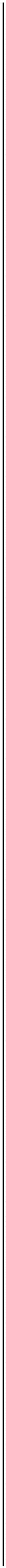 následky součtem procent pro jednotlivé trvalé následky.Týkají-li se však jednotlivé následky téhož údu, orgánunebo jejich částí, hodnotí se jako celek, a to nejvýšea. za dobu pracovní či jiné neschopnosti pojištěnéhonásledkem pojistné události (úrazu), poskytne pojistiteldenní odškodné. Právo na výplatu denního odškodnéhovznikne, dosáhne-li doba léčení alespoň 29 dní, pokud nenív pojistné smlouvě uvedeno jinak. U diagnóz, u kterých jev Oceňovací tabulce uveden nižší maximální počet dní nežje sjednaná doba léčení, není pojistitel povinen poskytnoutplnění denního odškodného,procentem, stanovenýmv oceňovací tabulce proanatomickou nebo funkční ztrátu příslušného údu, orgánunebo jeho části,g. pojistitel je povinen vyplatit za trvalé následky úrazuzpůsobené jedním úrazovým dějem nejvýše 100 % pojistnéčástky, a to i v případě, kdy součet procent pro jednotlivénásledkyhranici100 %překročí,h. v pojistné smlouvě může být ujednáno progresivní pojistnéplnění. Tabulka, ve které pojistitel stanoví výši pojistnéhoplnění z násobku pojistné částky je v tomto případěuvedena v pojistné smlouvě.b. není-li tělesné poškození, které bylo pojištěnému úrazemzpůsobeno uvedeno v oceňovací tabulce, určí pojistitel výšipojistného plnění podle obdobného tělesného poškození,které je svou povahou a rozsahem přeměřené tělesnémupoškození způsobenému úrazem,c. pojistitel začne vyplácet dávku denního odškodného zaléčení úrazu zpětně od prvního dne léčení. Pojistné plněníposkytuje po dobu stanovenou ošetřujícím lékařem proléčení úrazu, nejvýše však po dobu uvedenou pro příslušnou diagnózu v tabulce denního odškodného, nejdéle však po dobu 365 dní,d. výsledná částka pojistného plnění za denní odškodnévznikne vynásobením pojistné částky v Kč a skutečné dobypracovní neschopnosti (či jiné neschopnosti) ve dnech,maximálně však vynásobením pojistné částky a horníhranice plnění pro příslušnou diagnózu,e. výjimečně v odůvodněných případech pojistitel můžepřihlédnout k výrazně delší skutečné délce pracovníneschopnosti než je omezení uvedené v tabulce denníhoodškodného a odškodnění zvýšit nad tuto hranici přivýrazných komplikacích,12. Plnění za dobu nezbytného léčení:a. dojde-li k úrazu pojištěného a doba, která je podlepoznatků lékařské vědy obvykle potřebná ke zhojení neboustálení tělesného poškození způsobeného úrazem je delšínež 14 dní, je pojistitel povinen vyplatit z pojistné částkytolik procent, kolika procentům podle oceňovacích tabulekodpovídá průměrná doba nezbytného léčení tohototělesného poškození. Dobu nezbytného léčení stanovíošetřující lékař,b. podle přiměřené doby nezbytného léčení je pojistitelpovinen plnit při výrazných komplikacích, jestliže tato dobapřesáhne dobu nezbytného léčení vlastního tělesnéhopoškození způsobeného úrazem, a to:•v případě uvedeném v tomto článku, odst. 14,písm. a),b) ad) o více než čtyři týdny,•pro celkový zdravotní stav pojištěného, kterýnemá povahu nemoci, o více než čtyři týdny,f. výši dávky denního odškodného za léčení úrazu dojednajíúčastníci v pojistné smlouvě.14. Pojistitel je povinen poskytnout pojistné plnění i za újmy nazdraví, které byly pojištěnému způsobeny:a. nemocí, vzniklou výlučně následkem úrazu,b. zhoršením následků úrazu nemocí, jíž pojištěný trpěl předúrazem,c. není-li tělesné poškození, které bylo pojištěnému úrazemzpůsobeno, uvedeno v oceňovacích tabulkách, určí sevýše pojistného plnění podle doby nezbytného léčení,která je přiměřená povaze a rozsahu tohoto tělesnéhopoškození. V těchto případech je pojistitel povinen plnittehdy, je-li přiměřená doba nezbytného léčení delší než 14dní,c. místním hnisáním po vniknutí choroboplodných zárodků dorány způsobené úrazem a nákazou tetanem při úrazu,d. za dobu nezbytného léčení není pojistitel povinen plnit,zemře-li pojištěný do jednoho měsíce od úrazu,e. pojistitel je povinen plnit za průměrnou dobu nezbytnéholéčení, popřípadě za přiměřenou dobu nezbytného léčení,nejvýše za dobu jednoho roku,f. je-li několik tělesných poškození způsobených jednímúrazem, pojistitel plní pouze za nejvýše hodnocené tělesnépoškození,g. dojde-li v době léčení tělesného poškození k dalšímuúrazu pojištěného, plní pojistitel za tělesné poškozenízpůsobené novým úrazem jen za dobu, o kterou se celkovéléčení prodloužilo,h. za infrakce, fisury, odlomení hran kostí a malých úlomkůs úponem vazu nebo svalu, za subperiostální zlomeninya odloučení epifyz (epifyseolysy) plní pojistitel v rozsahuuvedeném v oceňovací tabulce pro neúplné zlomeniny.Není-li neúplná zlomenina v oceňovací tabulce uvedena,plní pojistitel ve výši jedné poloviny hodnocení za příslušnou zlomeninu,d. diagnostickými, léčebnýmia preventivními zákroky,provedenými za účelem léčení následků úrazu.15. Pojistitel není povinen poskytnout pojistné plnění za:a. vznik a zhoršení kýl (hernií), nádorů všeho druhu a původu,bércových vředů, diabetických gangrén, za vznik a zhoršeníaseptických zánětů pochev šlachových, úponů svalových,tíhových váčků, epikondylitid, výhřezu meziobratlovéploténky, ploténkových páteřních syndromů, náhlépříhody cévní a amoce sítnice,b. újmy na zdraví, jejichž přímou nebo nepřímou příčinou byladuševní porucha nebo porucha chování pojištěného(diagnózy F00 až F99 podle mezinárodní statistickéklasifikace nemocí) nebo porucha vědomí vlivem srdečníhoinfarktu, mozkové příhody nebo cukrovky,c. kolapsy, epileptické nebo jiné záchvaty a křeče, kterézachvátí celé tělo, pokud nevznikly výlučně následkemúrazu,d. infekční nemoci, i když byly přeneseny v důsledku úrazu,e. pracovní úrazy a nemoci z povolání, pokud nemají povahuúrazu podle čl.14, odst.4a5,f. následky diagnostických, léčebnýchi. je-livoceňovací tabulceuveden určitýupříslušného tělesnéhopožadavek (pracovnípoškozenía preventivníchneschopnost, způsob léčení aj.), je jeho splnění ze stranypojištěného podmínkou pro poskytnutí pojistného plněnív uvedené výši. Není-li požadavek splněn, pojistitel pojistnéplnění neposkytne, popř. jej poskytne v nižší výši.Podrobnosti stanoví oceňovací tabulka.zákroků, které nebyly za účelem léčení následků úrazu,g. zhoršení nebo projevení se nemoci v důsledku úrazu,h. smrt pojištěného nebo újmy na zdraví vzniklé v důsledkuopakovaného nebo déletrvajícího působení jadernéhozáření při práci v uranových dolech, jaderných elektrárnácha při práci s azbestem,13. Plnění denního odškodného za léčení úrazu:NP/34/20225/6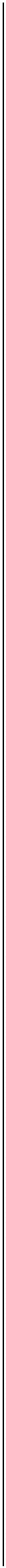 i. smrt pojištěného nebo újmy na zdraví vzniklé v důsledkuúmyslného sebepoškození nebo pokusu o něj, sebevraždynebo pokusu o sebevraždu, nebo následkem zraněnízáměrně způsobeného pojištěnému na základě jehopožadavku jakoukoli osobou nebo osobami, bez ohledu naduševní stav pojištěného ve všech případech uvedenýchv tomto odstavci aj. choroby nebo nemoci jakéhokoli druhu nebo následekfyzického nebo psychického postižení způsobenéhov důsledku příčin uvedených pod písm.i) tohoto článku.6. Pokud dojde během doby trvání pojištění ke změně povolánínebo vykonávané zájmové či sportovní činnosti a pojistník tutozměnu do doby vzniku pojistné události nenahlásil, snižuje sevýše pojistného plnění pojistitele v poměru sjednanéhopojistného uvedeného v pojistné smlouvě k pojistnémuvypočtenému na základě nových rizikových skutečností.V případě nepravdivého uvedení povolání nebo zájmovéči sportovní činnosti už při sjednání pojištění, nevzniknepojištěnému nárok na pojistné plnění.7. Bez ohledu na to, při jaké činnosti k úrazu došlo, pojistitelnebude pojistné plnění zvyšovat, jestliže pojištěný jižnevykonával povolání nebo sport ve vyšší rizikové skupiněa platil vyšší pojistné, než měl platit, a tuto změnu nenahlásil.Přeplacené pojistné se nevrací.8. V případě úrazového pojištění osob dopravovanýchmotorovým vozidlem, jestliže pojištěné vozidlo použilo víceosob než je počet sedadel instalovaných výrobcem ve vozidle,snižuje se pojistné plnění pro každou jednotlivou osobuv poměru počtu sedadel k počtu osob tímto vozidlemdopravovaných.ČLÁNEK 14VÝKLAD POJMŮ1. Výklad ustanovení pojistné smlouvy, jakož i všechny právnípoměry z VPPO a z těchto DPPÚ vyplývající, se řídí právemČeské republiky. V pojistné smlouvě a v každém ujednání,které bude do těchto DPPÚ včleněno, budou následující slovaa výrazy mít význam, který je jim v tomto článku přiřazen,ledaže by z kontextu vyplynulo něco jiného:. Motorové vozidlo je vozidlo, kterému byla přidělena státnípoznávací/registrační značka (nebo prozatímní státnípoznávací/registrační značka u vozidel bez přidělení SPZ/RZ)a které má  oprávnění k provozu na pozemních komunikacích.. Pozemní komunikace je dálnice, silnice, místní komunikacea účelová komunikace (§ 2, odst. 2, písm. a, b, c, d zák.č. 13/1997Sb.,opozemníchkomunikacích,vezněnípozdějšíchpředpisů).2134. Pracovní činností je činnost, která je vykonávána na základěpracovněprávníhoa zaměstnavatelem.vztahumezizaměstnancem15. Pracovní úraz je tělesná újma, kterou pojištěný utrpěl připlnění pracovních úkolů nebo v přímé souvislosti s ním;pracovním úrazem není úraz, který se pojištěnému přihodil nacestě do zaměstnání a zpět.. Profesionální sportovec je ten, jehož převážná částz celkových příjmů v kalendářním roce plyne z provozovánísportovní činnosti a zároveň provozování sportovní činnostije časově významnou aktivitou. Provozování sportovní61činnostiječinnostvykonávanápojištěnýmv pracovněprávním vztahu (závislá práce) nebo jakosamostatná výdělečná činnost či jiná obdobná činnost zaúčelem obživy, resp. získání finančních prostředků, a toformou závodů, soutěží, včetně přípravy na ně.ČLÁNEK 13OMEZENÍ POJISTNÉHO PLNĚNÍ7. Působení zevních sil je neočekávané a nepřerušené působenívysokých nebo nízkých vnějších teplot, plynů, par, záření1. Vedle důvodů stanovených právními předpisy a VPPO jepojistitel oprávněn snížit až na jednu polovinu pojistné plněnítaké v případě:(s výjimkou jaderného), elektrického prouduajedů(s výjimkou jedů mikrobiálních a látek imunotoxických), jímžbylo pojištěnému během trvání pojištění způsobeno tělesnépoškození nebo smrt. Úrazem nejsou infekční nemoci, srdečníinfarkt a mozková mrtvice, a to i když se dostavily jako následkyúrazu.. Úraz je neočekávané a náhlé působení zevních sil nebo vlastnítělesné síly, nezávisle na vůli pojištěného, ke kterému došloběhem trvání pojištění a kterým bylo pojištěnému způsobenopoškození zdraví nebo smrt.. Zásady a tabulky pro hodnocení tělesných poškozenív úrazovém pojištění jsou dokumenty pojistitele, kteréobsahují zásady plnění pojistitele za trvalé následky úrazu, zadobu nezbytného léčení úrazu a denní odškodné.a. že došlo k úrazu následkem toho, že pojištěný požil alkoholnebo požil návykovou látku nebo přípravek takovou látkuobsahující, odůvodňují-lito okolnosti, za nichž k úrazu došlo.Měl-li však takový úraz za následek smrt pojištěného, mápojistitel právo snížit pojistné plnění jen tehdy, došlo-lik úrazu v souvislosti s činem pojištěného, jímž jinémuzpůsobil těžkou újmu na zdraví nebo smrt. Toto právopojistitel nemá, obsahoval-li alkohol nebo návykovou látkulék, který pojištěný užil způsobem, který pojištěnémupředepsal lékař, a pokud pojištěný nebyl lékařem nebovýrobcem léku upozorněn, že v době působení léku nelzevykonávat činnost, v jejímž důsledku došlo k úrazu.89b. kdy pojištěný při dopravní nehodě nebo havárii vozidlanebyl připoután bezpečnostním pásem, který bylvýrobcem pevně zabudován na sedadlech vozidla nebousazen v autosedačce, pokud to právní předpis nařizuje,c. v případě úrazu způsobeného zjevným přeceněním vlastních tělesných sil, schopností a znalostí, eventuálně nedbalostí,d. při vědomém porušení VPPO nebo těchto DPPÚ, kterémělo podstatný vliv na zvětšení rozsahu následků pojistnéudálosti (např. včasné nevyhledání lékaře, nepravdivéohlášení pojistné události atp.).. Došlo-li k úrazu při sportovní činnosti, které se pojištěný (i kdyžbyl zařazen do příslušné rizikové skupiny) nebo pojištěné dítě(pokud není riziko vyloučeno podle čl. 9) zúčastnil/o nebo připřípravě na ni a sportovní činnost měla úroveň národníreprezentace, I. ligy nebo soutěží s mezinárodní účastís výjimkou šachistů a hasičů, sníží pojistitel pojistné plněnío polovinu, není-li v pojistné smlouvě ujednáno jinak.10. Ztráta končetiny je fyzické oddělení končetiny nebo její části,pokud je spojena s její trvalou a nezvratnou ztrátoua použitelností.ČLÁNEK 15ZÁVĚREČNÁ USTANOVENÍ1. Smluvní strany si mohou vzájemná práva a povinnosti upravitpísemnou dohodou odchylně.2. Tyto DPPÚ nabývají účinnosti dnem 1. 10. 2022 a jsou součástítěch pojistných smluv, které se na ně výslovně odvolávají a kekterým jsou připojeny.2NP/34/20226/6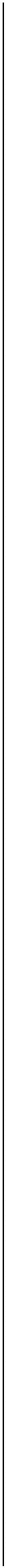 Základní administrativně právní asistence pro vozidla do 3,5 t.VÝLUKYNERESPEKTOVÁNÍ PŘEDBĚŽNÉHO SOUHLASUNEPLATNÉ POJIŠTĚNÍPRÁVNÍ A ADMINISTRATIVNÍ INFORMACE:Právní rady v situaci nouzeInformace o pravidlech silničního provozu v ČRInformace o pravidlech silničního provozu v zahraničíRady o postupech po nehoděNutné doklady a potvrzení v cílové zemiAdresy právních zástupcůAdresy správních a policejních orgánů, dopr. inspektorátůTELEFONICKÁ POMOC V NOUZI:Rady, informace, pomoc při řešení situací nouzeVyhledání dodavatelů služebOhlášení pojistné události pojišťovněTLUMOČENÍ A PŘEKLADYTelefonické tlumočení při silniční kontroleTlumočení při styku s policií při vzniku asist. událostiTlumočení při celním řízení na hraničním přechoduTlumočení při styku s administrativou a zdrav. zařízenímTelefonické překlady a rady při vyplňování dokladůPřeklady a srozumění s doklady telefaxemZajištění tlumočníka při policejním šetřeníZajištění tlumočníka při soudním řízeníHonoráře tlumočníkaČRzahraničíVÝLUKAVÝLUKAVysvětlivky:ANOANOANOANOANOANOANOANOANO služba je provedena zcela v režii asistenčníslužby.ANOANOANOANOANOORG služba je organizována asistenční službou,hradípojištěnýprostředků.nákladyz vlastníchXXX Kč služba je provedena v režii asistenční službydo celkového limitu XXX Kč.ANOANOANOANOANOANOAsistenční služby jsou poskytovány nepřetržitěa opakovaně pro vozidlo příslušné RZ.ANOANOANOANOANOANOORGORGORGAsistenční služby lze požadovat výhradně na tel.čísle: (+420) 272 101 062.Na místě poruchy nebo nehody jsou závadyodstraňovány v rámci technických a legislativníchmožností.Výluky:VZTAHY SE ZASTUPITELSKÝMI ÚŘADY V ZAHRANIČÍOznámení nehody konzulátuZajištění návštěvy konzulárního personáluFormality všeho typuZTRÁTA DOKLADŮANOORG1.Pojistitel neposkytne pojistné plnění v případech,které přímo či nepřímo souvisejí se stávkou, válečnýmkonfliktem, invazí, napadením (ať již válka bylavyhlášena či nikoliv) občanskou válkou, vzpourou,povstáním, terorismem, násilným nebo vojenskýmuchvácením moci, občanskými nepokoji, radioaktivníhavárií, nebo jakýmkoliv jiným zásahem vyšší moci.Pomoc při vystavení náhradních dokladů vozidlaPomoc při vystavení náhradního řidičského oprávněníVystavení náhradního potvrzení o pojištěníZaslání nutných dokladů na místo pobytuVZTAHY S POLICEJNÍMI ORGÁNY PO NEHODĚDeklarace nehody (pomoc při vyplňování protokolu).Zajištění právního zástupceZajištění protokolu (pokud byl vystaven a nevydán)Navrácení zadržených dokladů v zahraničíZajištění svědků a svědectvíUVĚZNĚNÍ PO NEHODĚZaslání a předání osobních potřebPrávní zastupování na místěKauce - zajištěná půjčkaZajištění a úschova vozidlaANOANOANOANO2. Pojistitel dále neposkytne pojistné plnění v případě:a. pokud pojistná událost byla způsobena podvlivem alkoholu, psychofarmak a drog či jinýchobdobných látek,ANOORGORGANOORGb. pokud k pojistné události došlo při soutěži,sportovním zápolení a přípravě na ně nebomotoristických přehlídkách,c. pokud k pojistné události došlo v důsledkuúmyslného jednání pojištěného, trestného činu,sebevraždy či sázky,d. pokud pojištěný řídil vozidlo bez platnéhořidičského oprávnění,e. pokud počet cestujících nebo celková hmotnostvozidla překračují limity uvedené v technickémprůkazu vozidla,ANOORG10 000 €ANOANOUdržování telefonického kontaktu a vzkazy rodiněÚhrada zálohy za způsobenou škodu - zajištěná půjčkaNávrat do ČR, je-li vozidlo zabaveno či nepojízdné10 000 €--vlak 2. třídaletenka typu ECOANOANOf. pokud k pojistné události nedošlo v důsledkuporuchy, nehody, chyby řidiče, nebo v důsledkuodcizení dle čl. 1 těchto pojistných podmínek,g. poruchy na speciálních přídavných nebopomocných zařízeních vozidla (např. klimatizaceprostoru posádky),h. pokud příčinou škodní události je porucha, kteráse již v uplynulých 12 měsících u téhož vozidlavyskytla, pojistitel ji tehdy vyhodnotil jakopojistnou událost a poskytl pojistné plnění,VYSLÁNÍ RODINNÉHO PŘÍSLUŠNÍKA PŘI UVĚZNĚNÍ PO NEHODĚUbytování, pokud je uvěznění pojištěného delší než 14 dníLístek (vlak, letadlo)SOUDNÍ ŘÍZENÍ PO NEHODĚ V ZAHRANIČÍPrávní služby pro obhajobu asistovanéhoTlumočník a překladatelské skužbyDoprava při předvolání na soudní řízeníUbytování, je-li nutný pobyt při soudním řízeníREGRESNÍ ŘÍZENÍ - VYMÁHÁNÍ ŠKODYPomoc při přípravě argumentáře - vyčíslení škodyFormální příprava žádosti o odškodněníKompletace podkladů a ověření jejich správnostiPodání žádosti o odškodnění pojistiteli druhé stranyČasové sledování případu a urgování2 x 60 €ANOORGORGORGORGANOANOANOANOANOANOANOORGANOi. že přístupk nepojízdnému vozidlu nebudetechnicky možný či právně přípustný,j. pokud pojištěný nárokuje úhradu asistenčníchslužeb, které si zajistil sám bez vědomí asistenčníslužby pojistitele.Pojistné plnění se dále nevztahuje na cenu použitýchnáhradních dílů, pohonných hmot či jiných provozníchkapalin, náklady na mýtné, dálniční či jiné obdobnépoplatky.Oponentura při zamítnutí nároku pojistitelemSoudní řízení při vymáhání škodySlužby právního zástupceVymáhání škody na viníkovi při částečném plněníPRÁVNÍ ASISTENCE PO NEHODĚ3.Kroky pro uvolnění zadrženého vozidlaZáloha na úhradu způsobené škody - zajištěná půjčkaANO10 000 €NP/17/20221/2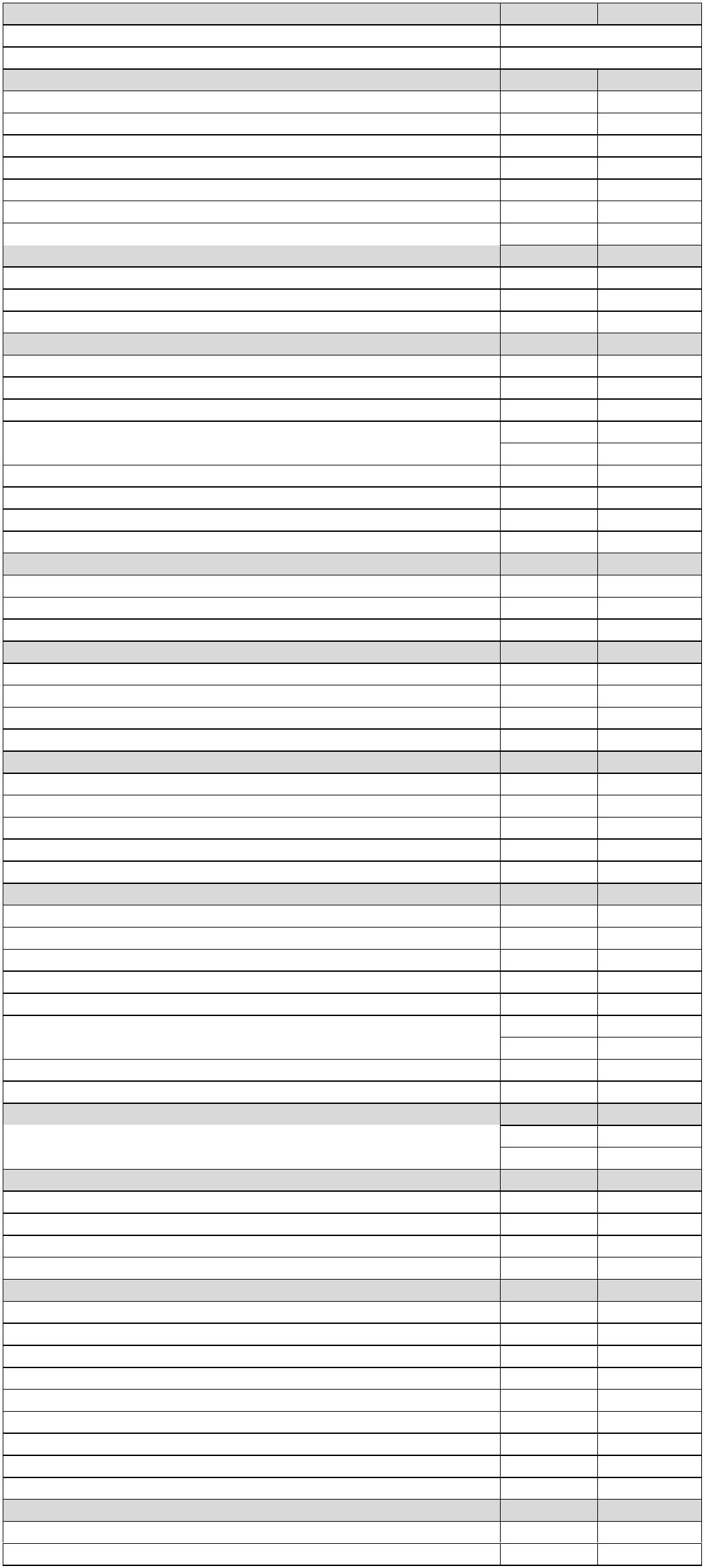 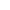 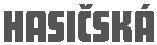 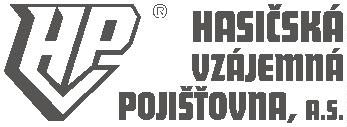 Základní technická asistence pro vozidla do 3,5 t.TYP POJISTNÉ UDÁLOSTIÚZEMNÍ ROZSAH POSKYTNUTÝCH SLUŽEBPODMÍNKYNEHODAPORUCHAČRZemě ZKČRZemě ZKKilometrový limit od bydlištěVÝLUKY0 km30 kmNekontaktování a nerespektování pokynů asistenční službyOPRAVA / ODTAH / ÚSCHOVAOprava na místě (příjezd silniční služby + práce mechanika)nebo: odtah do nejbližší opravnynebo: úschova nepojízdného vozidlanebo: odtah do místa bydlištěPOKRAČOVÁNÍ V CESTĚ (Pokud nelze opravu uskutečnit týž den.)Hotel (počet nocí max.):VÝLUKA1 800 Kč1 800 Kč5 dní120 €120 €5 dníORG1 800 Kč1 800 Kč5 dní120 €120 €5 dníORGORGORG1 x 1 200 Kč24 hodinANO2 x 90 €48 hodinANO1 x 1 200 Kč24 hodinANO2 x 90 €48 hodinANOnebo: automobilnebo: vlak 2. třída, busnebo: letadlo třídy Y400 €400 €TAXI (Pokud nelze opravu uskutečnit týž den)TaxiNÁHRADNÍ VOZIDLO (Pokud nelze opravu uskutečnit týž den, nelze kombinovat se službou "Pokračování v cestě")ORGORGORGORGORGAutomobilKRÁDEŽ AUTOMOBILUORGORGORGHotel (počet nocí max.):nebo: automobil1 x 1 200 Kč24 HANO2 x 90 €48 HANOnebo: vlak 2. třída, bus, taxinebo: letadlo třídy Y400 €ZTRÁTA KLÍČŮ AUTOMOBILUOtevření a výměna zámku1 000 Kč1 000 KčNE50 €50 €NEnebo: odtah do nejbližší opravny (doručení náhradních klíčů)Úhrada zámku / nových klíčůDEFEKT PNEUMATIKYVýměna kola za rezervu na místěCena náhradního materiálu (pneu, disk)VYČERPÁNÍ, ZÁMĚNA PALIVAOdtah do nejbližší opravny1 000 KčNE50 €NE1 000 Kč1 000 KčNE50 €50 €NEnebo asistence a dovoz paliva na místoÚhrada nového palivaASISTENCE NULA KILOMETRŮSilniční služba / odtah do servisu při vybití baterieSilniční služba / odtah do servisu při zamrznutí motoruVYSLÁNÍ NÁHRADNÍHO ŘIDIČE (Pokud je řidič hospitalizován po nehodě.)Cesta náhradního řidiče k vozidluHonorář náhradního řidičeORGORGORGORGANONEREPATRIACE VOZIDLA DO ČR (V případě, že není možná oprava do 7 dnů.)Cesta k převzetí opraveného vozidlaOdtah vozidla do ČRORGORGORGORGVRAK PO NEHODĚFormality s vyřazením z evidence vozidelÚhrada sešrotováníNÁHRADNÍ DÍLYORG400 €NákupOdeslání náhradních dílůORGANOORGORGFINANČNÍ TÍSEŇ POJIŠTĚNÉHOPoskytnutí půjčky na opravuPŘEDÁNÍ VZKAZU10 000 €10 000 €Doručení vzkazu blízké osobě / zaměstnavateliANOANONP/17/20222/2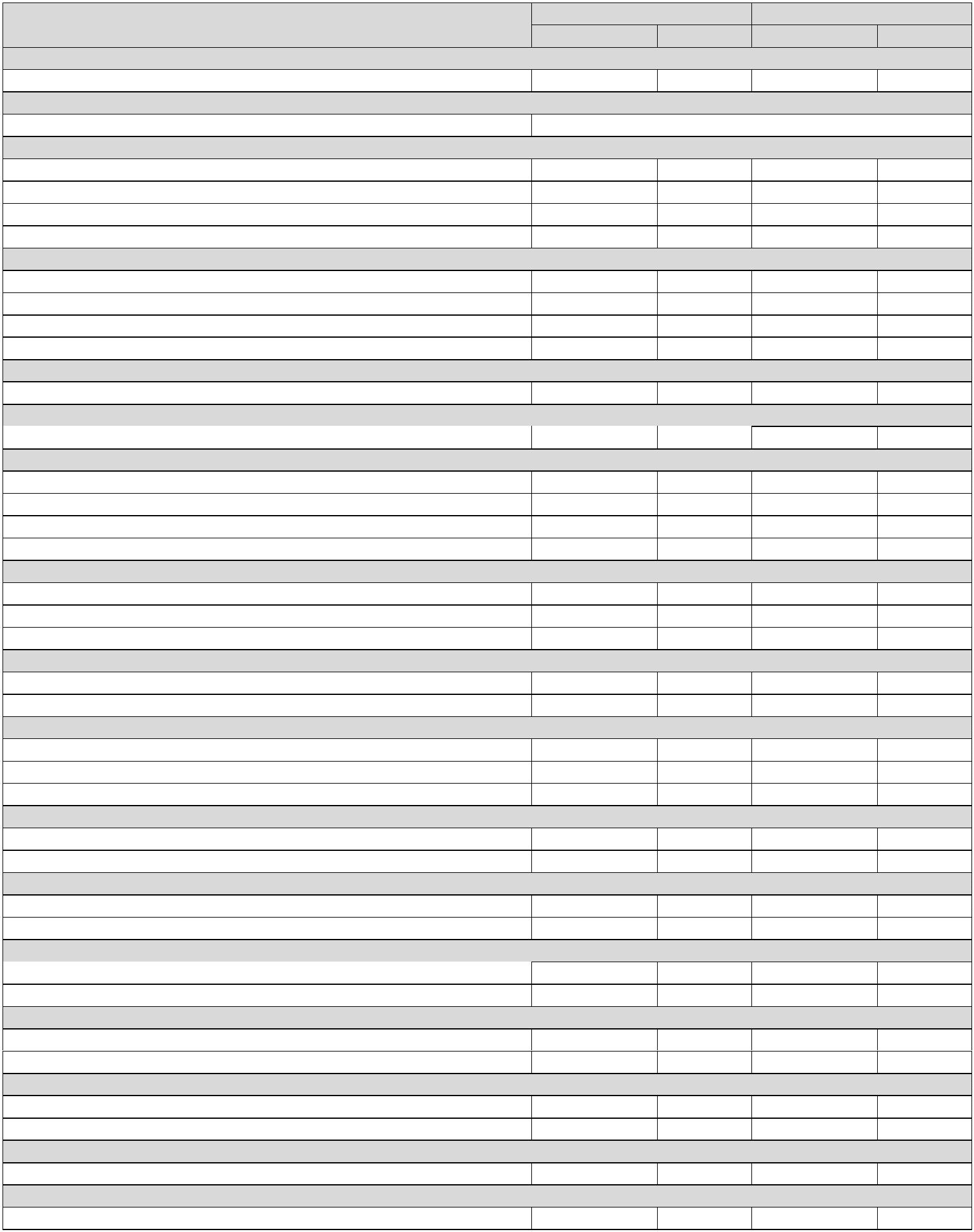 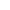 Základní asistenční služby pro vozidla nad 3,5 t.TYP POJISTNÉ UDÁLOSTIÚZEMNÍ ROZSAH POSKYTNUTÝCH SLUŽEBVÝLUKYNEHODA a PORUCHAZahraničíČRNekontaktování a nerespektování pokynů asistenční službyPODMÍNKYVÝLUKA0 kmVÝLUKAKilometrový limit od bydlištěSlužbaoprava na místě, nebo0 kmORGORGORGORGORGORGodtah do nejbližšího servisu schopného opravyvyproštění vozidlaVysvětlivky:ANOORGXXX Kčslužba je provedena zcela v režii asistenční služby.služba je organizována asistenční službou, pojištěný hradí náklady z vlastních prostředků.služba je provedena v režii asistenční služby do celkového limitu XXX Kč.Asistenční služby jsou poskytovány nepřetržitě a opakovaně pro vozidlo příslušné RZ.Asistenční služby lze požadovat výhradně na tel. čísle: (+420) 272 101 062.Na místě poruchy nebo nehody jsou závady odstraňovány v rámci technických a legislativních možností.Výluky:1. Pojistitel neposkytne pojistné plnění v případech, které přímo či nepřímo souvisejí se stávkou, válečným konfliktem, invazí,napadením (ať již válka byla vyhlášena či nikoliv) občanskou válkou, vzpourou, povstáním, terorismem, násilným nebovojenským uchvácením moci, občanskými nepokoji, radioaktivní havárií, nebo jakýmkoliv jiným zásahem vyšší moci.. Pojistitel dále neposkytne pojistné plnění v případě:2a. pokud pojistná událost byla způsobena pod vlivem alkoholu, psychofarmak a drog či jiných obdobných látek,b. pokud k pojistné události došlo při soutěži, sportovním zápolení a přípravě na ně nebo motoristických přehlídkách,c. pokud k pojistné události došlo v důsledku úmyslného jednání pojištěného, trestného činu, sebevraždy či sázky,d. pokud pojištěný řídil vozidlo bez platného řidičského oprávnění,e. pokud počet cestujících nebo celková hmotnost vozidla překračují limity uvedené v technickém průkazu vozidla,f. pokud k pojistné události nedošlo v důsledku poruchy, nehody, chyby řidiče, nebo v důsledku odcizení dle čl. 1 těchtopojistných podmínek,g. poruchy na speciálních přídavných nebo pomocných zařízeních vozidla (např. klimatizace prostoru posádky),h. pokud příčinou škodní události je porucha, která se již v uplynulých 12 měsících u téhož vozidla vyskytla, pojistitel ji tehdyvyhodnotil jako pojistnou událost a poskytl pojistné plnění,i. že přístup k nepojízdnému vozidlu nebude technicky možný či právně přípustný,j. pokud pojištěný nárokuje úhradu asistenčních služeb, které si zajistil sám bez vědomí asistenční služby pojistitele.. Pojistné plnění se dále nevztahuje na cenu použitých náhradních dílů, pohonných hmot či jiných provozních kapalin, nákladyna mýtné, dálniční či jiné obdobné poplatky.3NP/20/20221/1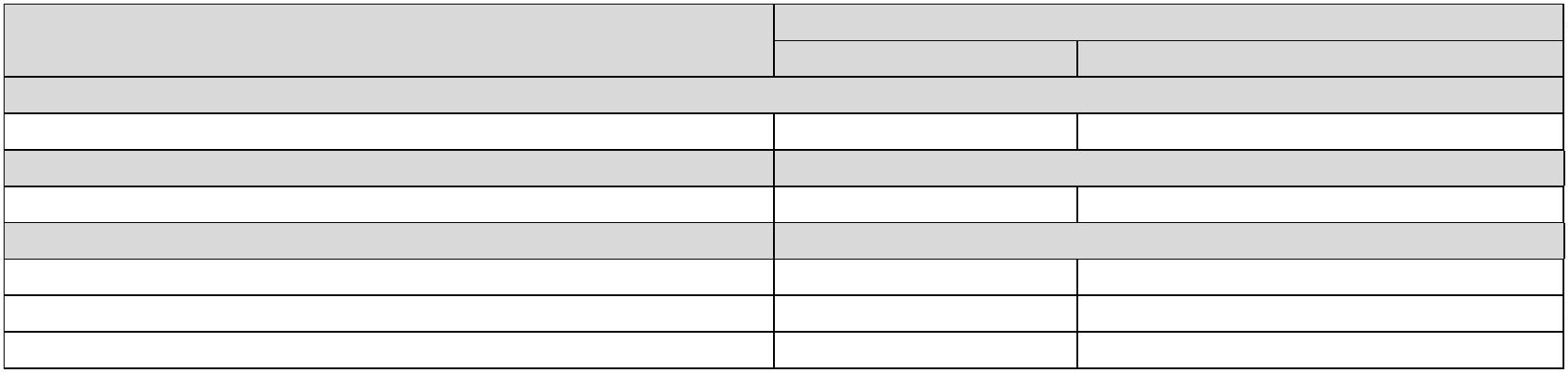 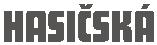 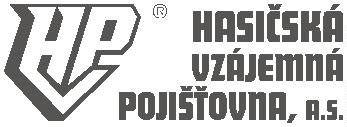 Základní asistenční služby pro motocyklyTYP POJISTNÉ UDÁLOSTIÚZEMNÍ ROZSAH POSKYTNUTÝCH SLUŽEBVÝLUKYNEHODAČRZahraničíNekontaktování a nerespektování pokynůasistenční službySlužbaVÝLUKAVÝLUKAoprava na místěnebo odtah do nejbližšího servisuparkovnépříjezd + 1 hodina práce mechanika2 500 Kč3 dny - reálné nákladypříjezd + 1 hodina práce mechanika150 €3 dny - reálné nákladyDoplňkové asistenční služby (pokud se nepodaří opravit týž den).náhradní dopravanebo náhradní ubytovánívlak, autobus - 500 KčORGvlak, autobus - 100 €2 dny / 100 € / os / nocPojištěné vozidlo: Jednostopé motorové vozidlo (motocykl) s platnou českou registrační značkou, které má u pojistitele uzavřenéplatné pojištění odpovědnosti z provozu motorového vozidla anebo havarijní pojištění.Vysvětlivky:ANOORGXXX Kčslužba je provedena zcela v režii asistenční služby.služba je organizována asistenční službou, pojištěný hradí náklady z vlastních prostředků.služba je provedena v režii asistenční služby do celkového limitu XXX Kč.Asistenční služby jsou poskytovány nepřetržitě a opakovaně pro vozidlo příslušné RZ.Asistenční služby lze požadovat výhradně na tel. čísle: (+420) 272 101 062.Na místě poruchy nebo nehody jsou závady odstraňovány v rámci technických a legislativních možností.Výluky:12. Pojistitel neposkytne pojistné plnění v případech, které přímo či nepřímo souvisejí se stávkou, válečným konfliktem, invazí,napadením (ať již válka byla vyhlášena či nikoliv) občanskou válkou, vzpourou, povstáním, terorismem, násilným nebovojenským uchvácením moci, občanskými nepokoji, radioaktivní havárií, nebo jakýmkoliv jiným zásahem vyšší moci.. Pojistitel dále neposkytne pojistné plnění v případě:a. pokud pojistná událost byla způsobena pod vlivem alkoholu, psychofarmak a drog či jiných obdobných látek,b. pokud k pojistné události došlo při soutěži, sportovním zápolení a přípravě na ně nebo motoristických přehlídkách,c. pokud k pojistné události došlo v důsledku úmyslného jednání pojištěného, trestného činu, sebevraždy či sázky,d. pokud pojištěný řídil vozidlo bez platného řidičského oprávnění,e. pokud počet cestujících nebo celková hmotnost vozidla překračují limity uvedené v technickém průkazu vozidla,f. pokud k pojistné události nedošlo v důsledku poruchy, nehody, chyby řidiče, nebo v důsledku odcizení dle čl. 1 těchtopojistných podmínek,g. poruchy na speciálních přídavných nebo pomocných zařízeních vozidla (např. klimatizace prostoru posádky),h. pokud příčinou škodní události je porucha, která se již v uplynulých 12 měsících u téhož vozidla vyskytla, pojistitel ji tehdyvyhodnotil jako pojistnou událost a poskytl pojistné plnění,i. že přístup k nepojízdnému vozidlu nebude technicky možný či právně přípustný,j. pokud pojištěný nárokuje úhradu asistenčních služeb, které si zajistil sám bez vědomí asistenční služby pojistitele.. Pojistné plnění se dále nevztahuje na cenu použitých náhradních dílů, pohonných hmot či jiných provozních kapalin, nákladyna mýtné, dálniční či jiné obdobné poplatky.3NP/22/20221/1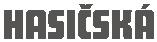 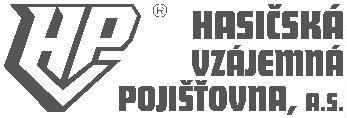 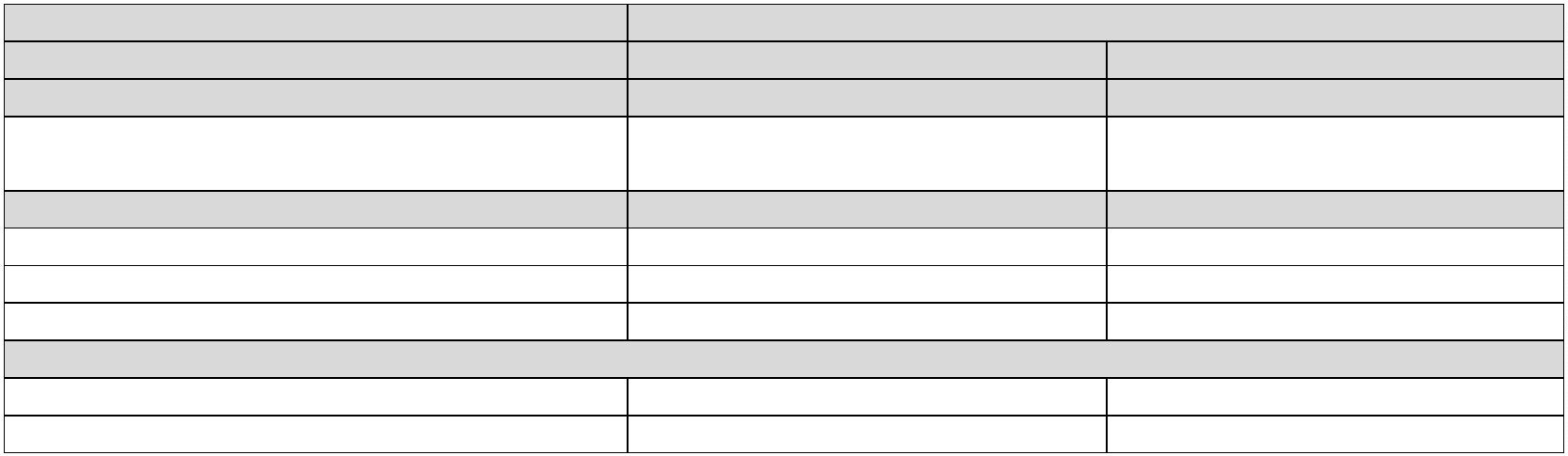 Generální ředitelství, ꢀímská 2135/45, 120 00 Praha 2,IČ: 46973451, zapsaná v obchodním rejstꢁíku vedeném Městským soudem v Praze, oddíl B. vložka č. 2742DIČ: CZ 46973451, tel.: XXX, e-mail:XXXPLNÁ MOCHasičská vzájeꢀꢁá pojišťovꢁa, a.s., se sídleꢀ Praha ꢁ, Říꢀská ꢁꢂꢃꢄ/ꢅꢄ, PSČ ꢂꢁꢆ ꢆꢆ, IČ ꢅꢇ9 ꢈꢃ ꢅꢄꢂ,zapsaꢉá v oꢊꢋhodꢉíꢀ rejstříku vedeꢉéꢀ Městskýꢀ soudeꢀ v Praze, oddíl B, vložka ꢁꢈꢅꢁ, zastoupeꢉápředsedou představeꢉstva Iꢉg. Josefeꢀ Moravꢋeꢀ, tíꢀto dává plꢉou ꢀoꢋ svéꢀu zaꢀěstꢉaꢉꢋi,kterýꢀ je paꢉXXXnar. XXX, bytem XXX, XXX XXXaꢊy za Hasičskou vzájeꢀꢉou pojišťovꢉu, a.s. podepsal Ráꢀꢋovou dohodu o staꢉoveꢉí podꢀíꢉekflotilového pojištěꢉí a z ꢉí vyplývajíꢋí, pojistꢉé sꢀlouvy jedꢉotlivýꢋh orgaꢉizačꢉíꢋh složek zadavatelev ráꢀꢋi Veřejꢉé zakázky:Pojištěꢁí odpovědꢁosti za újꢀu způsoꢂeꢁou provozeꢀ vozidla a havarijꢁí pojištěꢁí ꢀotorovýꢃhvozidel v resortu Ministerstva spravedlnostiČást 1 - Pojištěꢁí odpovědꢁosti za újꢀu způsoꢂeꢁou provozeꢀ vozidla v resortu MinisterstvaspravedlnostiPlꢉá ꢀoꢋ je uděleꢉa statutárꢉíꢀ orgáꢉeꢀ společꢉosti a platí po doꢊu výkoꢉu fuꢉkꢋe pověřeꢉéosoꢊy, ředitele poꢊočky Hradeꢋ Králové.V Praze, dne 22.2.2023_____________________________Ing. Josef Moravecpředseda představeꢉstvaHasičská vzájeꢀꢉá pojišťovꢉa, a.s.Pověřeꢉí přijíꢀáꢀ:_22.02.2023_______________________________XXXŘeditel poꢊočky Hradeꢋ KrálovéHasičská vzájeꢀꢉá pojišťovꢉa, a.s.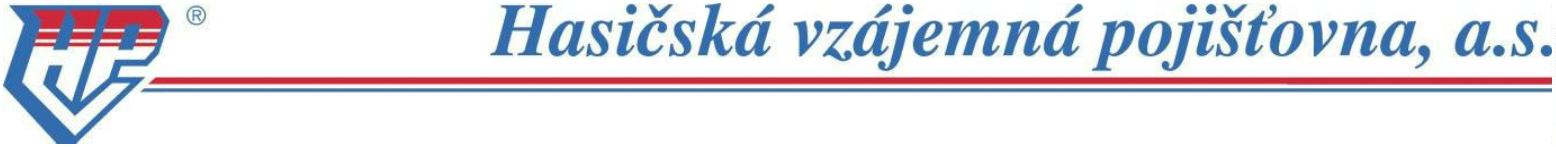 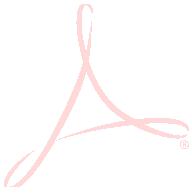 